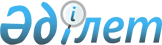 Сәулет, қала құрылысы және құрылыс саласындағы субъектілерге қатысты тексеру жүргізу кезіндегі сәулет, қала құрылысы және құрылыс саласындағы тәуекел дәрежесін бағалау өлшемшарттарын және тексеру парақтарын бекіту туралыҚазақстан Республикасы Инвестициялар және даму министрінің 2018 жылғы 19 қарашадағы № 807 және Қазақстан Республикасы Ұлттық экономика министрінің 2018 жылғы 26 қарашадағы № 81 бірлескен бұйрығы. Қазақстан Республикасының Әділет министрлігінде 2018 жылғы 29 қарашада № 17818 болып тіркелді.
      Қазақстан Республикасы Кәсіпкерлік кодексінің 141 және 143-баптарына сәйкес БҰЙЫРАМЫЗ:
      Ескерту. Кіріспе жаңа редакцияда - ҚР Индустрия және инфрақұрылымдық даму министрінің 27.02.2023 № 127 және ҚР Ұлттық экономика министрінің 01.03.2023 № 29 (01.01.2023 бастап қолданысқа енгізіледі) бірлескен бұйрығымен.


      1. Мыналар:
      1) осы бірлескен бұйрыққа 1-қосымшаға сәйкес сәулет, қала құрылысы және құрылыс саласындағы субъектілерге қатысты тексеру жүргізу кезіндегі сәулет, қала құрылысы және құрылыс саласындағы тәуекел дәрежесін бағалау өлшемшарттарына;
      2) осы бірлескен бұйрыққа 2-қосымшаға сәйкес сәулет, қала құрылысы және құрылыс саласындағы тапсырыс берушіге (құрылыс салушыға) қатысты тексеру парағы;
      3) осы бірлескен бұйрыққа 3-қосымшаға сәйкес сәулет, қала құрылысы және құрылыс саласындағы жобалаушы ұйымына (бас жобалаушы) қатысты тексеру парағы;
      4) осы бірлескен бұйрыққа 4-қосымшаға сәйкес сәулет, қала құрылысы және құрылыс саласындағы мердігерге (бас мердігерге) қатысты тексеру парағы;
      5) осы бірлескен бұйрыққа 5-қосымшаға сәйкес сәулет, қала құрылысы және құрылыс саласындағы авторлық қадағалауды жүзеге асыратын тұлғаларға қатысты тексеру парағы;
      6) осы бірлескен бұйрыққа 6-қосымшаға сәйкес сәулет, қала құрылысы және құрылыс саласындағы техникалық қадағалауды жүзеге асыратын заңды және жеке тұлғаларға қатысты тексеру парағы;
      7) осы бірлескен бұйрыққа 7-қосымшаға сәйкес сәулет, қала құрылысы және құрылыс саласындағы бірінші және екінші жауапкершілік деңгейіндегі техникалық және технологиялық күрделі объектілердегі ғимараттар мен құрылыстардың сенімділігін және орнықтылығын техникалық зерттеп-қарау бойынша сараптама жұмыстарын жүзеге асыратын ұйымдарға қатысты тексеру парағы;
      8) осы бірлескен бұйрыққа 8-қосымшаға сәйкес сәулет, қала құрылысы және құрылыс саласындағы құрылыс жобаларына ведомстводан тыс кешенді сараптама жүргізуге үміткер заңды тұлғалары қатысты талаптарға сәйкестігін тексеру парағы;
      9) осы бірлескен бұйрыққа 12-қосымшаға сәйкес сәулет, қала құрылысы және құрылыс саласындағы тапсырыс берушіге (құрылыс салушыға) қатысты талаптарға сәйкестігін тексеру парағы;
      10) осы бірлескен бұйрыққа 13-қосымшаға сәйкес сәулет, қала құрылысы және құрылыс саласындағы жобалаушы ұйымына (бас жобалаушы) қатысты талаптарға сәйкестігін тексеру парағы;
      11) осы бірлескен бұйрыққа 14-қосымшаға сәйкес сәулет, қала құрылысы және құрылыс саласындағы мердігерге (бас мердігерге) қатысты талаптарға сәйкестігін тексеру парағы;
      12) осы бірлескен бұйрыққа 15-қосымшаға сәйкес сәулет, қала құрылысы және құрылыс саласындағы авторлық қадағалауды жүзеге асыратын тұлғаларға қатысты талаптарға сәйкестігін тексеру парағы;
      13) осы бірлескен бұйрыққа 16-қосымшаға сәйкес сәулет, қала құрылысы және құрылыс саласындағы техникалық қадағалауды жүзеге асыратын заңды және жеке тұлғаларға қатысты талаптарға сәйкестігін тексеру парағы;
      14) осы бірлескен бұйрыққа 17-қосымшаға сәйкес сәулет, қала құрылысы және құрылыс саласындағы бірінші және екінші жауапкершілік деңгейіндегі техникалық және технологиялық күрделі объектілердегі ғимараттар мен құрылыстардың сенімділігін және орнықтылығын техникалық зерттеп-қарау бойынша сараптама жұмыстарын жүзеге асыратын ұйымдарға қатысты талаптарға сәйкестігін тексеру парағы;
      15) осы бірлескен бұйрыққа 18-қосымшаға сәйкес сәулет, қала құрылысы және құрылыс саласындағы құрылыс объектілерінің жобаларын басқару бойынша инжинирингтік қызметтер көрсететін ұйымдарға қатысты талаптарға сәйкестігін тексеру парағы;
      16) осы бірлескен бұйрыққа 19-қосымшаға сәйкес сәулет, қала құрылысы және құрылыс саласындағы лицензиаттарға қатысты талаптарға сәйкестігін тексеру парағы;
      17) осы бірлескен бұйрыққа 20-қосымшаға сәйкес сәулет, қала құрылысы және құрылыс саласындағы жобалау және құрылыс салу процесіне қатысушы инженер-техник жұмыскерлерді аттестаттау бойынша мемлекеттік емес аттестаттау орталықтарына қатысты талаптарға сәйкестігін тексеру парағы;
      18) осы бірлескен бұйрыққа 21-қосымшаға сәйкес сәулет, қала құрылысы және құрылыс саласындағы құрылыс жобаларына ведомстводан тыс кешенді сараптама жүргізетін заңды тұлғалары қатысты талаптарға сәйкестігін тексеру парағы бекітілсін.
      Ескерту. 1-тармақ жаңа редакцияда - ҚР Индустрия және инфрақұрылымдық даму министрінің 27.02.2023 № 127 және ҚР Ұлттық экономика министрінің 01.03.2023 № 29 (01.01.2023 бастап қолданысқа енгізіледі) бірлескен бұйрығымен.


      2. "Сәулет, қала құрылысы және құрылыс саласындағы тексеру парақтарын бекіту туралы" Қазақстан Республикасы Ұлттық экономика министрінің міндетін атқарушының 2016 жылғы 2 қыркүйектегі № 395 бұйрығының (Нормативтік құқықтық актілерді мемлекеттік тіркеу тізілімінде № 14351 болып тіркелген, "Әділет" ақпараттық-құқықтық жүйесінде 2016 жылғы 28 қазанда жарияланған) күші жойылды деп танылсын.
      3. Қазақстан Республикасы Инвестициялар және даму министрлігінің Құрылыс және тұрғын үй-коммуналдық шаруашылық істері комитеті заңнамада белгіленген тәртіппен:
      1) осы бірлескен бұйрықты Қазақстан Республикасы Әділет министрлігінде мемлекеттік тіркеуді;
      2) осы бірлескен бұйрық мемлекеттік тіркелген күнінен бастап күнтізбелік он күн ішінде оны ресми жариялау және Қазақстан Республикасы Нормативтік құқықтық актілерінің эталондық бақылау банкіне енгізу үшін оның қазақ және орыс тілдеріндегі қағаз тасығыштағы және электрондық нысандағы көшірмелерін "Республикалық құқықтық ақпарат орталығы" шаруашылық жүргізу құқығындағы республикалық мемлекеттік кәсіпорнына жіберуді;
      3) осы бірлескен бұйрықты Қазақстан Республикасы Инвестициялар және даму министрлігінің интернет-ресурсында орналастыруды;
      4) осы бірлескен бұйрық Қазақстан Республикасы Әділет министрлігінде мемлекеттік тіркелгеннен кейін он жұмыс күні ішінде осы тармақтың 1), 2) және 3) тармақшаларында көзделген іс-шаралардың орындалуы туралы мәліметтерді Қазақстан Республикасы Инвестициялар және даму министрлігінің Заң департаментіне ұсынуды қамтамасыз етсін.
      3. Осы бірлескен бұйрықтың орындалуын бақылау жетекшілік ететін Қазақстан Республикасының Инвестициялар және даму вице-министріне жүктелсін.
      4. Осы бірлескен бұйрық алғашқы ресми жарияланған күнінен кейін күнтізбелік он күн өткен соң қолданысқа енгізіледі.
      "КЕЛІСІЛДІ"
      Қазақстан Республикасының
      Бас прокуратурасы
      Құқықтық статистика және
      арнайы есепке алу жөніндегі
      комитетімен Сәулет, қала құрылысы және құрылыс саласындағы субъектілерге қатысты тексеру жүргізу кезіндегі сәулет, қала құрылысы және құрылыс саласындағы тәуекел дәрежесін бағалау өлшемшарттары
      Ескерту. Өлшемшарттар жаңа редакцияда - ҚР Индустрия және инфрақұрылымдық даму министрінің 27.02.2023 № 127 және ҚР Ұлттық экономика министрінің 01.03.2023 № 29 (01.01.2023 бастап қолданысқа енгізіледі) бірлескен бұйрығымен. 1-тарау. Жалпы ережелер
      1. Сәулет, қала құрылысы және құрылыс саласындағы субъектілерге қатысты тексеру жүргізу кезіндегі сәулет, қала құрылысы және құрылыс саласындағы тәуекел дәрежесін бағалау өлшемшарттары (бұдан әрі –Өлшемшарттар) Қазақстан Республикасы Кәсіпкерлік кодексінің 141 және 143-баптарына (бұдан әрі – Кодекс), "Қазақстан Республикасындағы сәулет, қала құрылысы және құрылыс қызметі туралы" Қазақстан Республикасының Заңына (бұдан әрі – Заң), "Тексеру парағының нысанын бекіту туралы" Қазақстан Республикасы Ұлттық экономика министрінің міндетін атқарушысының 2018 жылғы 31 шілдедегі № 3 бұйрығына (Нормативтік құқықтық актілерді мемлекеттік тіркеу тізілімінде № 17371 болып тіркелген) және "Реттеуші мемлекеттік органдардың тәуекелдерді бағалау және басқару жүйесін қалыптастыру қағидаларын бекіту және "Мемлекеттік органдардың тәуекелдерді бағалау жүйесін қалыптастыру қағидаларын және тексеру парақтарының нысанын бекіту туралы" Қазақстан Республикасы Ұлттық экономика министрінің міндетін атқарушының бұйрығына өзгерістер енгізу туралы" Қазақстан Республикасы Ұлттық экономика министрінің міндетін атқарушының 2022 жылғы 23 маусымдағы № 48 бұйрығына (Нормативтік құқықтық актілерді мемлекеттік тіркеу тізілімінде № 28577 болып тіркелген) сәйкес әзірленген. 
      2. Өлшемшарттарда мынадай негізгі ұғымдар пайдаланылады:
      1) балл – тәуекелді есептеудің сандық өлшемі;
      2) деректерді қалыпқа келтіру – әртүрлі шәкілдерде өлшенген мәндерді шартты түрде жалпы шәкілге келтіруді көздейтін статистикалық рәсім;
      3) бақылау және қадағалау субъектілері (объектілері) – авторлық қадағалауды жүзеге асыратын тұлғалар; жобалау және құрылыс салу процесіне қатысушы инженер-техник жұмыскерлерді аттестаттау бойынша мемлекеттік емес аттестаттау орталықтары; жобалау ұйымы (бас жобалаушы); бірінші және екінші жауапкершілік деңгейіндегі техникалық және технологиялық күрделі объектілердегі ғимараттар мен құрылыстардың сенімділігін және орнықтылығын техникалық зерттеп-қарау бойынша сараптама жұмыстарын жүзеге асыратын ұйымдар; лицензиаттар; мердігер (бас мердігер); құрылыс жобаларына ведомстводан тыс кешенді сараптама жүргізетін заңды тұлғалары; құрылыс объектілерінің жобаларын басқару бойынша инжинирингтік қызметтер көрсететін ұйымдар; тапсырыс беруші (құрылыс салушы); техникалық қадағалауды жүзеге асыратын заңды және жеке тұлғалар;
      4) елеулі бұзушылықтар – сәулет, қала құрылысы саласындағы нормативтік құқықтық актілерде белгіленген дөрекі болып табылмайтын, дұрыс емес есептілік пен мониторинг ұсынумен, атқарушылық құжаттаманың уақтылы және дұрыс ресімделмеуімен байланысты бұзушылықтар, сондай-ақ сәулет, қала құрылысы және құрылыс саласындағы бұзушылықтардың алдын алуға және олардың алдын алуға бағытталған талаптар адамның қолайлы мекендеу ортасы мен тыныс-тіршілігінің жай-күйінің нашарлауына әкеп соқтыратын бұзушылықтар;
      5) елеусіз бұзушылықтар – елеулі және өрескел бұзушылықтарға жатпайтын, бірақ жеке және заңды тұлғалардың, мемлекеттің заңды мүдделеріне нұқсан келтіруге әкеп соғатын талаптарды бұзу;
      6) өрескел бұзушылықтар – техногендік оқиғалармен, мемлекеттік мүдделерге, заңды және жеке тұлғаларға залал келтірумен, азаматтар мен қоғамның құқықтары мен заңды мүдделеріне нұқсан келтірумен байланысты, сәулет, қала құрылысы және өмірлік циклдің барлық кезеңдерінде құрылыс саласындағы нормативтік құқықтық актілерде белгіленген талаптарды бұзу нәтижесінде туындаған, адамның өмір сүруі мен өмір сүруінің қолайлы ортасының жай-күйінің нашарлауына әкеп соққан іс-әрекеттер, объектінің беріктігін, тұрақтылығы мен сенімділігін қамтамасыз ету, құрылыс конструкцияларының жол берілмейтін шамасын деформациялау, іргелес аумақтың ғимаратының немесе құрылысының және геологиялық массивтерінің негіздері;
      7) тәуекел – бақылау және қадағалау субъектісінің қызметі нәтижесінде адам өміріне немесе денсаулығына, қоршаған ортаға, жеке және заңды тұлғалардың заңды мүдделеріне, мемлекеттің мүліктік мүдделеріне салдарларының ауырлық дәрежесін ескере отырып зиян келтіру ықтималдығы;
      8) тәуекел дәрежесін бағалау өлшемшарттары – бақылау және қадағалау субъектісінің тікелей қызметімен, салалық даму ерекшеліктерімен және осы дамуға әсер ететін факторлармен байланысты, бақылау және қадағалау субъектілерін (объектілерін) тәуекелдің әртүрлі дәрежелеріне жатқызуға мүмкіндік беретін сандық және сапалық көрсеткіштердің жиынтығы;
      9) тәуекел дәрежесін бағалаудың объективті өлшемшарттары (бұдан әрі – объективті өлшемшарттар) – белгілі бір қызмет саласында тәуекел дәрежесіне байланысты және жеке бақылау және қадағалау субъектісіне (объектісіне) тікелей байланыссыз бақылау және қадағалау субъектілерін (объектілерін) іріктеу үшін пайдаланылатын тәуекел дәрежесін бағалау өлшемшарттары;
      10) тәуекел дәрежесін бағалаудың субъективті өлшемшарттары (бұдан әрі – субъективті өлшемшарттар) – нақты бақылау және қадағалау субъектісінің (объектісінің) қызметі нәтижелеріне байланысты бақылау және қадағалау субъектілерін (объектілерін) іріктеу үшін пайдаланылатын тәуекел дәрежесін бағалау өлшемшарттары;
      11) тәуекелдерді бағалау және басқару жүйесі – тиісті қызмет салаларында тәуекелдің жол берілетін деңгейін қамтамасыз ете отырып, кәсіпкерлік еркіндігін шектеудің ең төменгі ықтимал дәрежесі мақсатында бақылау және қадағалау субъектісіне бару арқылы профилактикалық бақылауды және (немесе) берілген рұқсаттар бойынша біліктілік немесе рұқсат беру талаптарына, жіберілген хабарламалар бойынша талаптарға сәйкестігіне жүргізілетін тексерулерді (бұдан әрі – Талаптарға сәйкестігін тексеру) кейіннен жүзеге асыру үшін бақылау және қадағалау субъектілерін тәуекел дәрежелері бойынша бөлу арқылы қолайсыз факторлардың туындау ықтималдығын азайтуға бағытталған, сондай-ақ нақты бақылау және қадағалау субъектісі (объектісі) үшін тәуекел деңгейін өзгертуге бағытталған басқарушылық шешімдерді қабылдау және (немесе) осындай бақылау және қадағалау субъектісін (объектісін) бақылау және қадағалау субъектісіне (объектісіне) бару арқылы профилактикалық бақылаудан және (немесе) талаптарға сәйкестігін тексеруден босату процесі;
      12) тексеру парағы – бақылау және қадағалау субъектілерінің (объектілерінің) қызметіне қойылатын, олардың сақталмауы адамның өмірі мен денсаулығына, қоршаған ортаға, жеке және заңды тұлғалардың, мемлекеттің заңды мүдделеріне қатер төндіруге алып келетін талаптар тізбесі:
      13) іріктеме жиынтық (іріктеме) – Кодекстің 143-бабының 2-тармағына сәйкес мемлекеттік бақылау мен қадағалаудың нақты саласында бақылау және қадағалау субъектілерінің (объектілерінің) біртекті тобына жатқызылатын бағаланатын субъектілердің (объектілердің) тізбесі.
      3. Өлшемшарттар объективті және субъективті өлшемшарттар арқылы қалыптасады. 2-тарау. Объективті өлшемшарттар
      4. Сәулет, қала құрылысы және құрылыс саласындағы бақылау және қадағалау субъектілерін (объектілерін) объективті өлшемшарттар бойынша мынадай тәуекел дәрежелерінің біріне жатқызады:
      1) жоғары тәуекел;
      2) орташа тәуекел;
      3) төмен тәуекел.
      Тәуекелдің жоғары дәрежесіне мыналар жатады:
      ғимараттар мен құрылыстарды техникалық және (немесе) технологиялық жағынан күрделі объектілерге жатқызудың жалпы тәртібін айқындау қағидаларында белгіленген, "Ғимараттар мен құрылыстарды техникалық және (немесе) технологиялық жағынан күрделі объектілерге жатқызудың жалпы тәртібін айқындау қағидаларын бекіту туралы" Қазақстан Республикасы Ұлттық экономика министрінің 2015 жылғы 28 ақпандағы № 165 бұйрығымен бекітілген жауапкершіліктің I (жоғары) және II (қалыпты) деңгейлеріндегі объектілер (Нормативтік құқықтық актілерді мемлекеттік тіркеу тізілімінде № 10666 болып тіркелген) (бұдан әрі – Ғимараттар мен құрылыстарды күрделі объектілерге жатқызу қағидалары);
      Ғимараттар мен құрылыстарды күрделі объектілерге жатқызу қағидаларында белгіленген өндірістік және тұрғын үй-азаматтық мақсаттағы технологиялық күрделі объектілер;
      мемлекеттік инвестициялар және квазимемлекеттік сектор субъектілерінің қаражаты есебінен қаржыландырылатын объектілер;
      құрылыстың нормативтік ұзақтығы 9 айдан асатын объектілер;
      құрылыс-монтаждау жұмыстары 6 айдан астам уақытқа тоқтатылған объектілер.
      Тәуекелдің орташа дәрежесіне мыналар жатады:
      Ғимараттар мен құрылыстарды күрделі объектілерге жатқызу қағидаларында белгіленген техникалық күрделі жауапкершілікке жатпайтын II (қалыпты) жауапкершілік деңгейінің объектілері;
      құрылыстың нормативтік ұзақтығы 6 айдан асатын объектілер;
      құрылыс-монтаждау жұмыстары 3 айдан астам уақытқа тоқтатылған объектілер.
      Төмен тәуекел дәрежесіне мыналар жатады:
      Ғимараттар мен құрылыстарды күрделі объектілерге жатқызу қағидаларында белгіленген жауапкершіліктің III (төмендетілген) деңгейіндегі объектілер;
      құрылыстың нормативтік ұзақтығы 4 айдан асатын объектілер.
      5. Объективті өлшемшарттар бойынша тәуекелдің жоғары және орташа дәрежелеріне жатқызылған бақылау және қадағалау субъектілерінің (объектілерінің) қызметі салаларында талаптарға сәйкестігіне тексеру, бақылау және қадағалау субъектісіне (объектісіне) бару арқылы профилактикалық бақылау және жоспардан тыс тексеру жүргізіледі.
      Объективті өлшемшарттар бойынша тәуекелдің төмен дәрежесіне жатқызылған бақылау және қадағалау субъектілерінің (объектілерінің) қызметі салаларында талаптарға сәйкестігіне тексеру және жоспардан тыс тексеру жүргізіледі. 3-тарау. Субъективті өлшемшарттар
      6. Бақылау және қадағалау субъектісіне (объектісіне) бару арқылы профилактикалық бақылау жүргізу үшін субъективті өлшемшарттар бойынша тәуекелдер дәрежесін бағалауға мынадай ақпарат көздері: 
      1) бақылау және қадағалау субъектісі ұсынатын есептілік пен мәліметтер мониторингінің нәтижелері;
      2) бақылау және қадағалау субъектілеріне (объектілеріне) алдыңғы тексерулер мен бару арқылы профилактикалық бақылаудың нәтижелері;
      3) расталған шағымдар мен өтініштердің болуы және саны;
      4) мемлекеттік органдардың ресми интернет-ресурстарын талдау.
      Талаптарға сәйкестігіне тексеру жүргізу үшін субъективті өлшемшарттар бойынша тәуекелдер дәрежесін бағалауға мынадай ақпарат көздері:
      1) расталған шағымдар мен өтініштердің болуы және саны;
      2) мемлекеттік органдардың ресми интернет-ресурстарын талдау;
      3) бақылау және қадағалау субъектілеріне (объектілеріне) алдыңғы тексерулер мен бару арқылы профилактикалық бақылаудың нәтижелері.
      7. Қолда бар ақпарат көздерінің негізінде реттеуші мемлекеттік органдар талдауға және бағалаула жататын субъективті өлшемшарттарды бойынша деректерді қалыптастырады.
      Субъективті өлшемшарттарды талдау және бағалау ең жоғары әлеуетті тәуекелі бар бақылау және қадағалау субъектісіне (объектісіне) қатысты бақылау және қадағалау субъектісіне (объектісіне) талаптарға сәйкестігіне тексеру жүргізуді және профилактикалық бақылауды шоғырландыруға мүмкіндік береді.
      Бұл ретте талдау және бағалау кезінде нақты бақылау және қадағалау субъектісіне (объектісіне) қатысты бұрын ескерілген және пайдаланылған субъективті өлшемшарттардың деректері не Қазақстан Республикасының заңнамасына сәйкес талап қою мерзімі өткен деректер қолданылмайды.
      Алдыңғы жүргізілген бару арқылы профилактикалық бақылаудың және (немесе) талаптарға сәйкестігін тексерудің қорытындылары бойынша берілген бұзушылықтарды толық көлемде жойған бақылау және қадағалау субъектілеріне қатысты оларды мемлекеттік бақылаудың кезекті кезеңіне кестелер мен тізімдерді қалыптастыру кезінде енгізуге жол берілмейді.
      8. Ықтимал тәуекел мен проблеманың маңыздылығына, бұзушылықтың біржолғы немесе жүйелі сипатына, әрбір ақпарат көзі бойынша бұрын қабылданған шешімдерді талдауға байланысты бақылау және қадағалау субъектілерінің (объектілерінің) қызметіне қойылатын талаптар өрескел, елеулі және болмашы бұзушылық дәрежелеріне сәйкес келеді.
      Сәулет, қала құрылысы және құрылыс саласындағы заңнама талаптарын, сондай-ақ өрескел, елеулі, елеусіз мемлекеттік нормативтерді бұзушылықтарды бөлу осы Өлшемшарттарға 1 және 2-қосымшаларда келтірілген.
      9. Қолданылатын ақпарат көздерінің басымдығын субъективті өлшемшарттар бойынша тәуекел дәрежесінің көрсеткішін есептеу тәртібіне сәйкес субъективті өлшемшарттар көрсеткішінің маңыздылығын негізге ала отырып, субъективті өлшемшарттар бойынша тәуекел дәрежесінің көрсеткіші 0-ден 100-ге дейінгі шәкіл бойынша есептеледі.
      Тәуекел дәрежесінің көрсеткіштері бойынша бақылау және қадағалау субъектісі (объектісі) мыналарға:
      1) тәуекел дәрежесінің көрсеткіші 71-ден 100-ді қоса алғанға дейін болған кезде – тәуекелдің жоғары дәрежесіне;
      2) тәуекел дәрежесінің көрсеткіші 31-ден 70-ті қоса алғанға дейін болған кезде – тәуекелдің орташа дәрежесіне; 
      3) тәуекел дәрежесінің көрсеткіші 0-ден 30-ты қоса алғанға дейін болған кезде – тәуекелдің төмен дәрежесіне жатқызылады.
      10. Осы Өлшемшарттардың 4-тармағына сәйкес бақылау және қадағалау субъектісін тәуекел дәрежесіне жатқызу үшін тәуекел дәрежесінің көрсеткішін есептеудің мынадай тәртібі қолданылады.
      Мемлекеттік орган осы Өлшемшарттардың 6-тармағына сәйкес көздерден субъективті өлшемшарттар бойынша ақпарат жинайды және деректер базасын қалыптастырады.
      Субъективті өлшемшарттар бойынша тәуекел дәрежесінің көрсеткішін (R) есептеу алдыңғы тексерулер мен бақылау және қадағалау (SP) субъектілеріне (объектілеріне) бару арқылы профилактикалық бақылау нәтижелері бойынша осы Қағидалардың (SC) 15-тармағына сәйкес айқындалған субъективті өлшемшарттарға сәйкес бұзушылықтар бойынша тәуекел дәрежесінің көрсеткішін қорытындылау жолымен, деректер мәндерін 0-ден 100 баллға дейінгі диапозонға қалыпқа келтіре отырып, автоматтандырылған режимде жүзеге асырылады.
      Rарал = SP + SC , мұнда
      Rарал – субъективті өлшемшарттар бойынша тәуекел дәрежесінің аралық көрсеткіші,
      SР – бұзушылықтар бойынша тәуекел дәрежесінің көрсеткіші,
      SC – осы Өлшемшарттардың 9-тармағына сәйкес айқындалған субъективті өлшемшарттар бойынша тәуекел дәрежесінің көрсеткіші.
      Есеп мемлекеттік бақылау мен қадағалаудың әрбір саласының бақылау және қадағалау субъектілерінің (объектілерінің) біртекті тобының әрбір бақылау және қадағалау субъектісі (объектісі) бойынша жүргізіледі. Бұл ретте мемлекеттік бақылау мен қадағалаудың бір саласының бақылау және қадағалау субъектілерінің (объектілерінің) біртекті тобына жатқызылатын, бағаланатын бақылау және қадағалау субъектілерінің (объектілерінің) тізбесі деректерді кейіннен қалыпқа келтіру үшін іріктеу жиынтығын (іріктемені) құрайды.
      11. Алдыңғы тексерулер мен бақылау және қадағалау субъектілеріне (объектілеріне) бару арқылы профилактикалық бақылау нәтижелері бойынша алынған деректер бойынша 0-ден 100-ге дейінгі баллмен бағаланатын бұзушылықтар бойынша тәуекел дәрежесінің көрсеткіші қалыптастырылады.
      Осы Өлшемшарттардың 6-тармағында көрсетілген ақпарат көздерінің кез келгені бойынша бір өрескел бұзушылық анықталған кезде бақылау және қадағалау субъектісіне 100 балл тәуекел дәрежесінің көрсеткіші теңестіріледі және оған қатысты талаптарға сәйкестігіне тексеру немесе бақылау және қадағалау субъектісіне (объектісіне) бару арқылы профилактикалық бақылау жүргізіледі.
      Өрескел бұзушылықтар анықталмаған кезде бұзушылықтар бойынша тәуекел дәрежесінің көрсеткіші елеулі және болмашы дәрежедегі бұзушылықтар бойынша жиынтық көрсеткішпен есептеледі.
      Елеулі бұзушылықтар көрсеткішін айқындау кезінде 0,7 коэффициенті қолданылады.
      Бұл көрсеткіш мына формула бойынша есептеледі:
      SРз = (SР2 х 100/SР1) х 0,7, мұнда
      SРз – елеулі бұзушылықтардың көрсеткіші;
      SР1 – елеулі бұзушылықтардың талап етілетін саны;
      SР2 – анықталған елеулі бұзушылықтардың саны.
      Болмашы бұзушылықтардың көрсеткішін айқындау кезінде 0,3 коэффициенті қолданылады.
      Бұл көрсеткіш мына формула бойынша есептеледі:
      SРн = (SР2 х 100/SР1) х 0,3, мұнда
      SРн – болмашы бұзушылықтардың көрсеткіші;
      SР1 – болмашы бұзушылықтардың талап етілетін саны;
      SР2 – анықталған болмашы бұзушылықтардың саны.
      Бұзушылықтар бойынша тәуекел дәрежесінің көрсеткіші (SР) 0-ден 100-ге дейінгі шәкіл бойынша есептеледі және мына формула бойынша елеулі және болмашы бұзушылықтардың көрсеткіштерін қосу арқылы айқындалады:
      SР = SРз + SРн, мұнда
      SР – бұзушылықтар бойынша тәуекел дәрежесінің көрсеткіші;
      SРз – елеулі бұзушылықтардың көрсеткіші;
      SРн – болмашы бұзушылықтардың көрсеткіші.
      Бұзушылықтар бойынша тәуекел дәрежесі көрсеткішінің алынған мәні субъективті өлшемшарттар бойынша тәуекел дәрежесі көрсеткішінің есебіне енгізіледі.
      12. Осы Өлшемшарттардың 9-тармағына сәйкес айқындалған субъективті өлшемшарттар бойынша тәуекел дәрежесінің көрсеткішін есептеу 0-ден 100 балға дейінгі шәкіл бойынша жүргізіледі және мынадай формула бойынша жүзеге асырылады: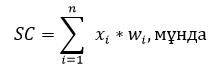 
      xi - субъективті өлшемшарт көрсеткіші,
      wi - субъективті өлшем көрсеткішінің үлес салмағы xi
      n – көрсеткіштер саны.
      Осы Өлшемшарттардың 9-тармағына сәйкес айқындалған субъективті өлшемшарттар бойынша тәуекел дәрежесі көрсеткішінің алынған мәні субъективті өлшемшарттар бойынша тәуекел дәрежесі көрсеткішінің есебіне енгізіледі.
      13. R көрсеткіші бойынша субъектілер (объектілер) бойынша есептелген мәндер 0-ден 100 балға дейінгі диапазонға қалыпқа келтіріледі. Деректерді қалыпқа келтіру әрбір іріктемелі жиынтық (іріктеме) бойынша мынадай формула әдісін пайдалана отырып жүзеге асырылады: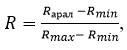 
      R – бақылау және қадағалау жеке субъектісінің (объектісінің) субъективті өлшемшарттар бойынша тәуекел дәрежесінің көрсеткіші (қорытынды),
      Rmax – бір іріктемелі жиынтыққа (іріктемеге) кіретін субъектілер (объектілер) бойынша субъективті өлшемшарттар бойынша тәуекел дәрежесінің шәкілі бойынша ең жоғарғы ықтимал мән (шәкілдің жоғарғы шекарасы),
      Rmin – бір іріктемелі жиынтыққа (іріктемеге) кіретін субъектілер (объектілер) бойынша субъективті өлшемшарттар бойынша тәуекел дәрежесінің шәкілі бойынша ең төменгі ықтимал мән (шәкілдің төменгі шекарасы),
      Rарал – осы Өлшемшарттардың 10-тармағына сәйкес есептелген субъективті өлшемшарттар бойынша тәуекел дәрежесінің аралық көрсеткіші. 4-тарау. Тексеру парақтары
      14. Тәуекелдің жоғары дәрежесіне жатқызылған бақылау және қадағалау субъектілері (объектілері) қызметінің салалары үшін талаптарға сәйкестігіне тексеру жүргізудің жиілігі тәуекел дәрежесін бағалау өлшемшарттарымен, бірақ жылына ең көбі бір рет айқындалады.
      Тәуекелдің орташа дәрежесіне жатқызылған бақылау және қадағалау субъектілері (объектілері) қызметінің салалары үшін талаптарға сәйкестігіне тексерулер жүргізудің жиілігі тәуекел дәрежесін бағалау өлшемшарттарымен, бірақ ең көбі екі жылда бір рет айқындалады.
      Тәуекелдің төмен дәрежесіне жатқызылған бақылау және қадағалау субъектілері (объектілері) қызметінің салалары үшін талаптарға сәйкестігіне тексерулер жүргізудің жиілігі тәуекел дәрежесін бағалау өлшемшарттарымен, бірақ ең көбі үш жылда бір рет айқындалады. 5-тарау. Тәуекелдерді басқару
      15. Адал бақылау және қадағалау субъектілерін көтермелеу және бұзушыларға бақылау мен қадағалауды шоғырландыру қағидатын іске асыру мақсатында бақылау және қадағалау субъектілері (объектілері) субъективті өлшемшарттарды қолдану арқылы реттеуші мемлекеттік органның тәуекел дәрежесін бағалау өлшемшарттарымен айқындалатын кезеңге бақылау және қадағалау субъектісіне (объектісіне) бару арқылы профилактикалық бақылау және (немесе) талаптарға сәйкестігін тексеру жүргізуден босатылады.
      16. Субъективті өлшемшарттар бойынша бақылау және қадағалау субъектілері (объектілері) ақпараттық жүйені қолдана отырып, бақылау және қадағалау субъектілері қызметінің тиісті салаларындағы жоғары тәуекел дәрежесінен орташа тәуекел дәрежесіне немесе орташа тәуекел дәрежесінен төмен тәуекел дәрежесіне мынадай жағдайларда:
      1) егер мұндай субъектілер Қазақстан Республикасының заңдарында белгіленген жағдайларда және тәртіппен үшінші тұлғалар алдында азаматтық-құқықтық жауапкершілікті сақтандыру шарттарын жасасcа;
      2) егер Қазақстан Республикасының заңдарында және реттеуші мемлекеттік органдардың тәуекел дәрежесін бағалау өлшемшарттарында бақылау және қадағалау субъектісіне (объектісіне) бару арқылы профилактикалық бақылаудан немесе талаптарға сәйкестігіне тексерулер жүргізуден босату жағдайлары айқындалған болса;
      3) егер субъектілер өзін-өзі реттейтін ұйым қызметінің нәтижелерін тану туралы келісім жасалған, "Өзін-өзі реттеу туралы" Қазақстан Республикасының Заңына сәйкес ерікті мүшелікке (қатысуға) негізделген өзін-өзі реттейтін ұйымның мүшелері болып табылса ауыстырылады.
      17. Бақылау және қадағалау субъектісіне (объектісіне) бару арқылы профилактикалық бақылаудан және (немесе) талаптарға сәйкестігін тексеруден босату мақсатында реттеуші мемлекеттік органдар, сондай-ақ мемлекеттік органдар жеңілдететін индикаторларды ескереді.
      Жеңілдететін индикаторларға:
      1) деректерді онлайн-режимде беретін аудио және (немесе) бейне жазбалардың болуы;
      2) деректерді мемлекеттік органдар жүйесіне беретін датчиктер мен бекіту құрылғыларының.
      18. Егер Қазақстан Республикасы ратификациялаған халықаралық шарттарда осындай негіздер көзделген болса, реттеуші мемлекеттік органның тәуекел дәрежесін бағалау өлшемшарттарына сәйкес тәуекелдерді бағалау мен талдаудың, аудиттің, сараптамалардың қолданылатын баламалы (тәуелсіз) жүйелері негізінде бақылау және қадағалау субъектісіне (объектісіне) бару арқылы профилактикалық бақылаудан және (немесе) талапқа сәйкестігіне тексеру жүргізуден босату мүмкін болады. 6-тарау. Қазақстан Республикасының заңнамалық актілеріне сәйкес ерекшелік пен құпиялылық ескеріле отырып, ақпараттық жүйелерді пайдаланатын мемлекеттік органдарға арналған тәуекелдерді бағалау және басқару жүйесін қалыптастыру ерекшеліктері
      19. Мемлекеттік органдардың тәуекелдерді бағалау және басқару жүйесі бақылау және қадағалау субъектілерін (объектілерін) тәуекелдің нақты дәрежелеріне жатқызатын және бақылау іс-шараларын жүргізу кестелерін немесе тізімдерін қалыптастыратын ақпараттық жүйелерді пайдалана отырып жүргізіледі, сондай-ақ мемлекеттік статистикаға, ведомстволық статистикалық байқаудың қорытындыларына, сондай-ақ ақпараттық құралдарға негізделеді.
      Тәуекелдерді бағалау мен басқарудың ақпараттық жүйесі болмаған кезде оларға қатысты бақылау және қадағалау субъектісіне (объектісіне) бару арқылы профилактикалық бақылау және (немесе) талаптарға сәйкестігін тексеру жүзеге асырылатын бақылау және қадағалау субъектілері (объектілері) санының ең аз жол берілетін шегі мемлекеттік бақылаудың және қадағалаудың белгілі бір саласындағы осындай бақылау және қадағалау субъектілерінің жалпы санының бес пайызынан аспауға тиіс. Бақылау және қадағалау субъектісіне (объектісіне) бару арқылы профилактикалық бақылау жүргізу үшін сәулет, қала құрылысы және құрылыс саласындағы талаптарды бұзу дәрежелері Талаптарға сәйкестігін тексеруді жүргізу үшін сәулет, қала құрылысы және құрылыс саласындағы талаптарды бұзу дәрежелері Сәулет, қала құрылысы және құрылыс саласындағы субъективті өлшемшарттар бойынша тәуекел дәрежесін айқындауға арналған субъективті өлшемшарттар тізбесі Қазақстан Республикасы Кәсіпкерлік кодексінің 138 және 139-баптарына сәйкес
      Талаптарға сәйкестігін тексеру үшін бақылау және қадағалау субъектілеріне (объектілеріне) қатысты Сәулет, қала құрылысы және құрылыс саласындағы субъективті өлшемшарттар бойынша тәуекел дәрежесін айқындауға арналған субъективті өлшемшарттар тізбесі Қазақстан Республикасы Кәсіпкерлік кодексінің 138 және 139-баптарына сәйкес
      Талаптарға сәйкестігін тексеру үшін бақылау және қадағалау субъектілеріне (объектілеріне) қатысты Сәулет, қала құрылысы және құрылыс саласындағы тексеру парағы
      Ескерту. Тексеру парағы жаңа редакцияда - ҚР Индустрия және инфрақұрылымдық даму министрінің 27.02.2023 № 127 және ҚР Ұлттық экономика министрінің 01.03.2023 № 29 (01.01.2023 бастап қолданысқа енгізіледі) бірлескен бұйрығымен.
      Қазақстан Республикасы Кәсіпкерлік кодексінің 138 және 139-баптарына сәйкес
      Тапсырыс берушіге (құрылыс салушыға) қатысты 
      (бақылау субъектілерінің (объектілерінің) біртекті тобының атауы) 
      Тексеруді тағайындаған мемлекеттік орган _______________________________ 
      ____________________________________________________________________ 
      Бақылау және қадағалау субъектісіне (объектісіне) бару арқылы тексеруді/ 
      профилактикалық бақылауды тағайындаған мемлекеттік орган ______________ 
      ____________________________________________________________________
      Бақылау және қадағалау субъектісіне (объектісіне) бару арқылы тексеруді/ 
      профилактикалық бақылауды тағайындау туралы акт ______________________ 
      ____________________________________________________________________ 
      (№, күні) 
      Бақылау және қадағалау субъектісінің (объектісінің) атауы __________________ 
      ____________________________________________________________________ 
      Бақылау және қадағалау субъектісінің (объектісінің) (жеке сәйкестендіру нөмірі), 
      бизнес-сәйкестендіру нөмірі____________________________________________
      Орналасқан жерінің мекенжайы ________________________________________ 
      ____________________________________________________________________
      Лауазымды адам (адамдар) ______________________________ ____________ 
      лауазымы                         қолы 
      _____________________________________________________________________ 
      тегі, аты, әкесінің аты (бар болған жағдайда)
      Бақылау және қадағалау субъектісінің басшысы _______________ __________ 
      лауазымы             қолы 
      _____________________________________________________________________ 
      тегі, аты, әкесінің аты (бар болған жағдайда) Сәулет, қала құрылысы және құрылыс саласындағы тексеру парағы
      Ескерту. Тексеру парағы жаңа редакцияда - ҚР Индустрия және инфрақұрылымдық даму министрінің 27.02.2023 № 127 және ҚР Ұлттық экономика министрінің 01.03.2023 № 29 (01.01.2023 бастап қолданысқа енгізіледі) бірлескен бұйрығымен.
      Қазақстан Республикасы Кәсіпкерлік кодексінің 138 және 139-баптарына сәйкес
      Жобалаушы ұйымына (бас жобалаушы) қатысты 
      (бақылау субъектілерінің (объектілерінің) біртекті тобының атауы)
      Бақылау және қадағалау субъектісіне (объектісіне) бару арқылы тексеруді/ 
      профилактикалық бақылауды тағайындаған мемлекеттік орган ______________ 
      _____________________________________________________________________ 
      Бақылау және қадағалау субъектісіне (объектісіне) бару арқылы тексеруді/ 
      профилактикалық бақылауды тағайындау туралы акт _______________________ 
      _____________________________________________________________________ 
      (№, күні) 
      Бақылау және қадағалау субъектісінің (объектісінің) атауы __________________ 
      _____________________________________________________________________ 
      Бақылау және қадағалау субъектісінің (объектісінің) (жеке сәйкестендіру нөмірі), 
      бизнес-сәйкестендіру нөмірі____________________________________________
      Орналасқан жерінің мекенжайы ________________________________________ 
      ____________________________________________________________________
      Лауазымды адам (адамдар) ______________________________ ____________ 
      лауазымы                         қолы 
      ___________________________________________________________________ 
      тегі, аты, әкесінің аты (бар болған жағдайда) 
      Бақылау және қадағалау субъектісінің басшысы _______________ __________ 
      лауазымы             қолы 
      ____________________________________________________________________ 
      тегі, аты, әкесінің аты (бар болған жағдайда) Сәулет, қала құрылысы және құрылыс саласындағы тексеру парағы
      Ескерту. Тексеру парағы жаңа редакцияда - ҚР Индустрия және инфрақұрылымдық даму министрінің 27.02.2023 № 127 және ҚР Ұлттық экономика министрінің 01.03.2023 № 29 (01.01.2023 бастап қолданысқа енгізіледі) бірлескен бұйрығымен.
      Қазақстан Республикасы Кәсіпкерлік кодексінің 138 және 139-баптарына сәйкес
      Мердігерге (бас мердігерге) қатысты 
      (бақылау субъектілерінің (объектілерінің) біртекті тобының атауы) 
      Бақылау және қадағалау субъектісіне (объектісіне) бару арқылы тексеруді/ 
      профилактикалық бақылауды тағайындаған мемлекеттік орган ______________ 
      ____________________________________________________________________ 
      Бақылау және қадағалау субъектісіне (объектісіне) бару арқылы тексеруді/ 
      профилактикалық бақылауды тағайындау туралы акт ______________________ 
      ____________________________________________________________________ 
      (№, күні) 
      Бақылау және қадағалау субъектісінің (объектісінің) атауы _________________ 
      ____________________________________________________________________ 
      Бақылау және қадағалау субъектісінің (объектісінің) (жеке сәйкестендіру нөмірі), 
      бизнес-сәйкестендіру нөмірі___________________________________________
      Орналасқан жерінің мекенжайы ________________________________________ 
      ____________________________________________________________________
      Лауазымды адам (адамдар) ______________________________ ____________ 
      лауазымы                         қолы 
      ___________________________________________________________________ 
      тегі, аты, әкесінің аты (бар болған жағдайда) 
      Бақылау және қадағалау субъектісінің басшысы _______________ __________ 
      лауазымы             қолы 
      ___________________________________________________________________ 
      тегі, аты, әкесінің аты (бар болған жағдайда) Сәулет, қала құрылысы және құрылыс саласындағы тексеру парағы
      Ескерту. Тексеру парағы жаңа редакцияда - ҚР Индустрия және инфрақұрылымдық даму министрінің 27.02.2023 № 127 және ҚР Ұлттық экономика министрінің 01.03.2023 № 29 (01.01.2023 бастап қолданысқа енгізіледі) бірлескен бұйрығымен.
      Қазақстан Республикасы Кәсіпкерлік кодексінің 138 және 139-баптарына сәйкес
      Авторлық қадағалауды жүзеге асыратын тұлғаларға қатысты 
      (бақылау субъектілерінің (объектілерінің) біртекті тобының атауы) 
      Бақылау және қадағалау субъектісіне (объектісіне) бару арқылы тексеруді/ 
      профилактикалық бақылауды тағайындаған мемлекеттік орган ______________ 
      ____________________________________________________________________ 
      Бақылау және қадағалау субъектісіне (объектісіне) бару арқылы тексеруді/ 
      профилактикалық бақылауды тағайындау туралы акт ______________________ 
      ____________________________________________________________________ 
      (№, күні) 
      Бақылау және қадағалау субъектісінің (объектісінің) атауы _________________ 
      ____________________________________________________________________ 
      Бақылау және қадағалау субъектісінің (объектісінің) (жеке сәйкестендіру нөмірі), 
      бизнес-сәйкестендіру нөмірі___________________________________________
      Орналасқан жерінің мекенжайы ________________________________________ 
      ____________________________________________________________________
      Лауазымды адам (адамдар) ______________________________ ____________ 
      лауазымы                   қолы 
      ___________________________________________________________________ 
      тегі, аты, әкесінің аты (бар болған жағдайда) 
      Бақылау және қадағалау субъектісінің басшысы _______________ __________ 
      лауазымы             қолы 
      ____________________________________________________________________ 
      тегі, аты, әкесінің аты (бар болған жағдайда) Сәулет, қала құрылысы және құрылыс саласындағы тексеру парағы
      Ескерту. Тексеру парағы жаңа редакцияда - ҚР Индустрия және инфрақұрылымдық даму министрінің 27.02.2023 № 127 және ҚР Ұлттық экономика министрінің 01.03.2023 № 29 (01.01.2023 бастап қолданысқа енгізіледі) бірлескен бұйрығымен.
      Қазақстан Республикасы Кәсіпкерлік кодексінің 138 және 139-баптарына сәйкес
      Техникалық қадағалауды жүзеге асыратын заңды және жеке тұлғаларға қатысты 
      (бақылау субъектілерінің (объектілерінің) біртекті тобының атауы) 
      Бақылау және қадағалау субъектісіне (объектісіне) бару арқылы тексеруді/ 
      профилактикалық бақылауды тағайындаған мемлекеттік орган ______________ 
      ____________________________________________________________________ 
      Бақылау және қадағалау субъектісіне (объектісіне) бару арқылы тексеруді/ 
      профилактикалық бақылауды тағайындау туралы акт ______________________ 
      ____________________________________________________________________ 
      (№, күні) 
      Бақылау және қадағалау субъектісінің (объектісінің) атауы _________________ 
      ____________________________________________________________________ 
      Бақылау және қадағалау субъектісінің (объектісінің) (жеке сәйкестендіру нөмірі), 
      бизнес-сәйкестендіру нөмірі____________________________________________
      Орналасқан жерінің мекенжайы ________________________________________ 
      ____________________________________________________________________
      Лауазымды адам (адамдар) ______________________________ ____________ 
      лауазымы                         қолы 
      ___________________________________________________________________ 
      тегі, аты, әкесінің аты (бар болған жағдайда) 
      Бақылау және қадағалау субъектісінің басшысы _______________ __________ 
      лауазымы             қолы 
      ____________________________________________________________________ 
      тегі, аты, әкесінің аты (бар болған жағдайда) Сәулет, қала құрылысы және құрылыс саласындағы тексеру парағы
      Ескерту. Тексеру парағы жаңа редакцияда - ҚР Индустрия және инфрақұрылымдық даму министрінің 27.02.2023 № 127 және ҚР Ұлттық экономика министрінің 01.03.2023 № 29 (01.01.2023 бастап қолданысқа енгізіледі) бірлескен бұйрығымен.
      Қазақстан Республикасы Кәсіпкерлік кодексінің 138 және 139-баптарына сәйкес
      Бірінші және екінші жауапкершілік деңгейіндегі техникалық және
      технологиялық күрделі объектілердегі ғимараттар мен құрылыстардың
      сенімділігін және орнықтылығын техникалық зерттеп-қарау бойынша сараптама
      жұмыстарын жүзеге асыратын ұйымдарға қатысты 
      (бақылау субъектілерінің (объектілерінің) біртекті тобының атауы)
      Бақылау және қадағалау субъектісіне (объектісіне) бару арқылы тексеруді/ 
      профилактикалық бақылауды тағайындаған мемлекеттік орган ______________ 
      ____________________________________________________________________ 
      Бақылау және қадағалау субъектісіне (объектісіне) бару арқылы тексеруді/ 
      профилактикалық бақылауды тағайындау туралы акт ______________________ 
      ____________________________________________________________________ 
      (№, күні) 
      Бақылау және қадағалау субъектісінің (объектісінің) атауы _________________ 
      ____________________________________________________________________ 
      Бақылау және қадағалау субъектісінің (объектісінің) (жеке сәйкестендіру нөмірі), 
      бизнес-сәйкестендіру нөмірі___________________________________________
      Орналасқан жерінің мекенжайы ________________________________________ 
      ____________________________________________________________________
      Лауазымды адам (адамдар) ______________________________ ____________ 
      лауазымы                         қолы 
      ___________________________________________________________________ 
      тегі, аты, әкесінің аты (бар болған жағдайда) 
      Бақылау және қадағалау субъектісінің басшысы _______________ __________ 
      лауазымы       қолы 
      ____________________________________________________________________ 
      тегі, аты, әкесінің аты (бар болған жағдайда) Сәулет, қала құрылысы және құрылыс саласындағы тексеру парағы
      Ескерту. Тексеру парағы жаңа редакцияда - ҚР Индустрия және инфрақұрылымдық даму министрінің 27.02.2023 № 127 және ҚР Ұлттық экономика министрінің 01.03.2023 № 29 (01.01.2023 бастап қолданысқа енгізіледі) бірлескен бұйрығымен.
      Қазақстан Республикасы Кәсіпкерлік кодексінің 138 және 139-баптарына сәйкес
      Объектілер құрылысының жобаларына ведомстводан тыс кешенді сараптама
      жүргізетін заңды тұлғаларына қатысты 
      (бақылау субъектілерінің (объектілерінің) біртекті тобының атауы)
      Бақылау және қадағалау субъектісіне (объектісіне) бару арқылы тексеруді/ 
      профилактикалық бақылауды тағайындаған мемлекеттік орган ______________ 
      ____________________________________________________________________ 
      Бақылау және қадағалау субъектісіне (объектісіне) бару арқылы тексеруді/ 
      профилактикалық бақылауды тағайындау туралы акт ______________________ 
      ____________________________________________________________________ 
      (№, күні) 
      Бақылау және қадағалау субъектісінің (объектісінің) атауы _________________ 
      ____________________________________________________________________ 
      Бақылау және қадағалау субъектісінің (объектісінің) (жеке сәйкестендіру нөмірі), 
      бизнес-сәйкестендіру нөмірі____________________________________________
      Орналасқан жерінің мекенжайы ________________________________________ 
      ____________________________________________________________________
      Лауазымды адам (адамдар) ______________________________ ____________ 
      лауазымы                         қолы 
      ___________________________________________________________________ 
      тегі, аты, әкесінің аты (бар болған жағдайда) 
      Бақылау және қадағалау субъектісінің басшысы _______________ __________ 
      лауазымы             қолы 
      ____________________________________________________________________ 
      тегі, аты, әкесінің аты (бар болған жағдайда) Сәулет, қала құрылысы және құрылыс саласындағы лицензиаттарға қатысты тексеру парағы
      Тексеруді тағайындаған мемлекеттік орган ___________________________________
      ________________________________________________________________________
      Бақылау және қадағалау субъектісіне (объектісіне) бару арқылы тексеруді/
      профилактикалық бақылауды және қадағалауды тағайындау туралы акт
      ________________________________________________________________________
                                          №, күні
      Бақылау және қадағалау субъектісінің (объектісінің) атауы ______________________
      ________________________________________________________________________
      Бақылау және қадағалау субъектісінің (объектісінің) (жеке сәйкестендіру нөмірі),
      бизнес-сәйкестендіру нөмірі
      ________________________________________________________________________
      Орналасқан жерінің мекенжайы ____________________________________________ 
      ________________________________________________________________________
      Лауазымды адам (адамдар) _______________________________________________
                                                      лауазымы 
      ___________________ ____________________________________________________ 
                  қолы             тегі, аты, әкесінің аты (бар болған жағдайда)
      _______________________________________________ 
                              лауазымы 
      ___________________ ____________________________________________________ 
                  қолы             тегі, аты, әкесінің аты (бар болған жағдайда)
      Бақылау және қадағалау субъектісінің басшысы
      ____________________________________________________ 
                              лауазымы 
      ___________________ ____________________________________________________
                  қолы             тегі, аты, әкесінің аты (бар болған жағдайда) Сәулет, қала құрылысы және құрылыс саласындағы жобалау және құрылыс салу процесіне қатысушы инженер-техник жұмыскерлерді аттестаттау бойынша мемлекеттік емес аттестаттау орталықтарына қатысты тексеру парағы
      Тексеруді тағайындаған мемлекеттік орган ___________________________________
      ________________________________________________________________________
      Бақылау және қадағалау субъектісіне (объектісіне) бару арқылы тексеруді/
      профилактикалық бақылауды және қадағалауды тағайындау туралы акт
      ________________________________________________________________________
                                          №, күні
      Бақылау және қадағалау субъектісінің (объектісінің) атауы ______________________
      ________________________________________________________________________
      Бақылау және қадағалау субъектісінің (объектісінің) (жеке сәйкестендіру нөмірі),
      бизнес-сәйкестендіру нөмірі
      ________________________________________________________________________
      Орналасқан жерінің мекенжайы ____________________________________________
      ________________________________________________________________________
      Лауазымды адам (адамдар) _______________________________________________
                                                лауазымы 
      ___________________ ____________________________________________________ 
                  қолы                   тегі, аты, әкесінің аты (бар болған жағдайда)
      _______________________________________________ 
                              лауазымы 
      ___________________ ____________________________________________________ 
                  қолы                   тегі, аты, әкесінің аты (бар болған жағдайда)
      Бақылау және қадағалау субъектісінің басшысы
      ____________________________________________________ лауазымы
      ___________________ ____________________________________________________
                  қолы                   тегі, аты, әкесінің аты (бар болған жағдайда) Сәулет, қала құрылысы және құрылыс саласындағы объектілер құрылысының жобаларына ведомстводан тыс кешенді сараптама жүргізуге үміткер заңды тұлғаларына қатысты тексеру парағы
      Тексеруді тағайындаған мемлекеттік орган ___________________________________
      ________________________________________________________________________
      Бақылау және қадағалау субъектісіне (объектісіне) бару арқылы тексеруді/
      профилактикалық бақылауды және қадағалауды тағайындау туралы акт
      ________________________________________________________________________
                                          №, күні
      Бақылау және қадағалау субъектісінің (объектісінің) атауы ______________________
      ________________________________________________________________________
      Бақылау және қадағалау субъектісінің (объектісінің) (жеке сәйкестендіру нөмірі),
      бизнес-сәйкестендіру нөмірі
      ________________________________________________________________________
      Орналасқан жерінің мекенжайы ____________________________________________
      ________________________________________________________________________
      Лауазымды адам (адамдар) _______________________________________________
                                                лауазымы 
      ___________________ ____________________________________________________ 
                  қолы                   тегі, аты, әкесінің аты (бар болған жағдайда)
      _______________________________________________ 
                              лауазымы 
      ___________________ ____________________________________________________ 
                  қолы                   тегі, аты, әкесінің аты (бар болған жағдайда)
      Бақылау және қадағалау субъектісінің басшысы
      ____________________________________________________
                              лауазымы
      ___________________ ____________________________________________________
                  қолы                   тегі, аты, әкесінің аты (бар болған жағдайда) Сәулет, қала құрылысы және құрылыс саласындағы тексеру парағы
      Ескерту. Бұйрық 12-қосымшамен толықтырылды - ҚР Индустрия және инфрақұрылымдық даму министрінің 27.02.2023 № 127 және ҚР Ұлттық экономика министрінің 01.03.2023 № 29 (01.01.2023 бастап қолданысқа енгізіледі) бірлескен бұйрығымен.
      Қазақстан Республикасы Кәсіпкерлік кодексінің 138 және 139-баптарына сәйкес
      Тапсырыс берушіге (құрылыс салушыға) қатысты 
      (бақылау субъектілерінің (объектілерінің) біртекті тобының атауы) 
      Тексеруді тағайындаған мемлекеттік орган ________________________________ 
      _____________________________________________________________________ 
      Тексеруді тағайындау туралы акт ________________________________________ 
      ____________________________________________________________________ 
      (№, күні) 
      Бақылау және қадағалау субъектісінің (объектісінің) атауы __________________ 
      _____________________________________________________________________ 
      Бақылау және қадағалау субъектісінің (объектісінің) (жеке сәйкестендіру нөмірі), 
      бизнес-сәйкестендіру нөмірі___________________________________________
      Орналасқан жерінің мекенжайы ________________________________________ 
      ____________________________________________________________________
      Лауазымды адам (адамдар) ______________________________ ____________ 
      лауазымы                         қолы 
      ___________________________________________________________________ 
      тегі, аты, әкесінің аты (бар болған жағдайда)
      Бақылау және қадағалау субъектісінің басшысы _______________ __________ 
      лауазымы             қолы 
      ____________________________________________________________________ 
      тегі, аты, әкесінің аты (бар болған жағдайда) Сәулет, қала құрылысы және құрылыс саласындағы тексеру парағы
      Ескерту. Бұйрық 13-қосымшамен толықтырылды - ҚР Индустрия және инфрақұрылымдық даму министрінің 27.02.2023 № 127 және ҚР Ұлттық экономика министрінің 01.03.2023 № 29 (01.01.2023 бастап қолданысқа енгізіледі) бірлескен бұйрығымен.
      Қазақстан Республикасы Кәсіпкерлік кодексінің 138 және 139-баптарына сәйкес
      Жобалаушы ұйымына (бас жобалаушыға) қатысты 
      (бақылау субъектілерінің (объектілерінің) біртекті тобының атауы) 
      Тексеруді тағайындаған мемлекеттік орган ________________________________ 
      _____________________________________________________________________ 
      Тексеруді тағайындау туралы акт ________________________________________ 
      _____________________________________________________________________ 
      (№, күні) 
      Бақылау және қадағалау субъектісінің (объектісінің) атауы _________________ 
      ____________________________________________________________________ 
      Бақылау және қадағалау субъектісінің (объектісінің) (жеке сәйкестендіру нөмірі), 
      бизнес-сәйкестендіру нөмірі____________________________________________
      Орналасқан жерінің мекенжайы ________________________________________ 
      ____________________________________________________________________
      Лауазымды адам (адамдар) ______________________________ ____________ 
      лауазымы                         қолы 
      ___________________________________________________________________ 
      тегі, аты, әкесінің аты (бар болған жағдайда) 
      Бақылау және қадағалау субъектісінің басшысы _______________ __________ 
      лауазымы             қолы 
      ___________________________________________________________________ 
      тегі, аты, әкесінің аты (бар болған жағдайда) Сәулет, қала құрылысы және құрылыс саласындағы тексеру парағы
      Ескерту. Бұйрық 14-қосымшамен толықтырылды - ҚР Индустрия және инфрақұрылымдық даму министрінің 27.02.2023 № 127 және ҚР Ұлттық экономика министрінің 01.03.2023 № 29 (01.01.2023 бастап қолданысқа енгізіледі) бірлескен бұйрығымен.
      Қазақстан Республикасы Кәсіпкерлік кодексінің 138 және 139-баптарына сәйкес
      Мердігерге (бас мердігерге) қатысты 
      (бақылау субъектілерінің (объектілерінің) біртекті тобының атауы) 
      Тексеруді тағайындаған мемлекеттік орган ________________________________ 
      _____________________________________________________________________ 
      Тексеруді тағайындау туралы акт ________________________________________ 
      _____________________________________________________________________ 
      (№, күні) 
      Бақылау және қадағалау субъектісінің (объектісінің) атауы _________________ 
      ____________________________________________________________________ 
      Бақылау және қадағалау субъектісінің (объектісінің) (жеке сәйкестендіру нөмірі), 
      бизнес-сәйкестендіру нөмірі____________________________________________
      Орналасқан жерінің мекенжайы _________________________________________ 
      _____________________________________________________________________
      Лауазымды адам (адамдар) ______________________________ ____________ 
      лауазымы                         қолы 
      ___________________________________________________________________ 
      тегі, аты, әкесінің аты (бар болған жағдайда) 
      Бақылау және қадағалау субъектісінің басшысы _______________ __________ 
      лауазымы             қолы 
      ____________________________________________________________________ 
      тегі, аты, әкесінің аты (бар болған жағдайда) Сәулет, қала құрылысы және құрылыс саласындағы тексеру парағы
      Ескерту. Бұйрық 15-қосымшамен толықтырылды - ҚР Индустрия және инфрақұрылымдық даму министрінің 27.02.2023 № 127 және ҚР Ұлттық экономика министрінің 01.03.2023 № 29 (01.01.2023 бастап қолданысқа енгізіледі) бірлескен бұйрығымен.
      Қазақстан Республикасы Кәсіпкерлік кодексінің 138 және 139-баптарына сәйкес
      Авторлық қадағалауды жүзеге асыратын тұлғаларға қатысты 
      (бақылау субъектілерінің (объектілерінің) біртекті тобының атауы) 
      Тексеруді тағайындаған мемлекеттік орган ________________________________ 
      _____________________________________________________________________ 
      Тексеруді тағайындау туралы акт ________________________________________ 
      _____________________________________________________________________ 
      (№, күні) 
      Бақылау және қадағалау субъектісінің (объектісінің) атауы _________________ 
      ____________________________________________________________________ 
      Бақылау және қадағалау субъектісінің (объектісінің) (жеке сәйкестендіру нөмірі), 
      бизнес-сәйкестендіру нөмірі____________________________________________
      Орналасқан жерінің мекенжайы _________________________________________ 
      _____________________________________________________________________
      Лауазымды адам (адамдар) ______________________________ ____________ 
      лауазымы                   қолы 
      ___________________________________________________________________ 
      тегі, аты, әкесінің аты (бар болған жағдайда) 
      Бақылау және қадағалау субъектісінің басшысы _______________ __________ 
      лауазымы             қолы 
      ____________________________________________________________________ 
      тегі, аты, әкесінің аты (бар болған жағдайда) Сәулет, қала құрылысы және құрылыс саласындағы тексеру парағы
      Ескерту. Бұйрық 16-қосымшамен толықтырылды - ҚР Индустрия және инфрақұрылымдық даму министрінің 27.02.2023 № 127 және ҚР Ұлттық экономика министрінің 01.03.2023 № 29 (01.01.2023 бастап қолданысқа енгізіледі) бірлескен бұйрығымен.
      Қазақстан Республикасы Кәсіпкерлік кодексінің 138 және 139-баптарына сәйкес
      Техникалық қадағалауды жүзеге асыратын заңды және жеке тұлғаларға қатысты 
      (бақылау субъектілерінің (объектілерінің) біртекті тобының атауы) 
      Тексеруді тағайындаған мемлекеттік орган ________________________________ 
      _____________________________________________________________________ 
      Тексеруді тағайындау туралы акт ________________________________________ 
      _____________________________________________________________________ 
      (№, күні) 
      Бақылау және қадағалау субъектісінің (объектісінің) атауы _________________ 
      ____________________________________________________________________ 
      Бақылау және қадағалау субъектісінің (объектісінің) (жеке сәйкестендіру нөмірі), 
      бизнес-сәйкестендіру нөмірі____________________________________________
      Орналасқан жерінің мекенжайы ________________________________________ 
      ____________________________________________________________________
      Лауазымды адам (адамдар) ______________________________ ____________ 
      лауазымы                         қолы 
      ___________________________________________________________________ 
      тегі, аты, әкесінің аты (бар болған жағдайда) 
      Бақылау және қадағалау субъектісінің басшысы _______________ __________ 
      лауазымы             қолы 
      ____________________________________________________________________ 
      тегі, аты, әкесінің аты (бар болған жағдайда) Сәулет, қала құрылысы және құрылыс саласындағы тексеру парағы
      Ескерту. Бұйрық 17-қосымшамен толықтырылды - ҚР Индустрия және инфрақұрылымдық даму министрінің 27.02.2023 № 127 және ҚР Ұлттық экономика министрінің 01.03.2023 № 29 (01.01.2023 бастап қолданысқа енгізіледі) бірлескен бұйрығымен.
      Қазақстан Республикасы Кәсіпкерлік кодексінің 138 және 139-баптарына сәйкес
      Бірінші және екінші жауапкершілік деңгейіндегі техникалық және 
      технологиялық күрделі объектілердегі ғимараттар мен құрылыстардың
      сенімділігін және орнықтылығын техникалық зерттеп-қарау бойынша сараптама
      жұмыстарын жүзеге асыратын ұйымдарға қатысты 
      (бақылау субъектілерінің (объектілерінің) біртекті тобының атауы) 
      Тексеруді тағайындаған мемлекеттік орган ________________________________ 
      _____________________________________________________________________ 
      Тексеруді тағайындау туралы акт ________________________________________ 
      _____________________________________________________________________ 
      (№, күні) 
      Бақылау және қадағалау субъектісінің (объектісінің) атауы _________________ 
      ____________________________________________________________________ 
      Бақылау және қадағалау субъектісінің (объектісінің) (жеке сәйкестендіру нөмірі), 
      бизнес-сәйкестендіру нөмірі____________________________________________
      Орналасқан жерінің мекенжайы ________________________________________ 
      ____________________________________________________________________
      Лауазымды адам (адамдар) ______________________________ ____________ 
      лауазымы                         қолы 
      ___________________________________________________________________ 
      тегі, аты, әкесінің аты (бар болған жағдайда) 
      Бақылау және қадағалау субъектісінің басшысы _______________ __________ 
      лауазымы             қолы 
      ___________________________________________________________________ 
      тегі, аты, әкесінің аты (бар болған жағдайда) Сәулет, қала құрылысы және құрылыс саласындағы тексеру парағы
      Ескерту. Бұйрық 18-қосымшамен толықтырылды - ҚР Индустрия және инфрақұрылымдық даму министрінің 27.02.2023 № 127 және ҚР Ұлттық экономика министрінің 01.03.2023 № 29 (01.01.2023 бастап қолданысқа енгізіледі) бірлескен бұйрығымен.
      Қазақстан Республикасы Кәсіпкерлік кодексінің 138 және 139-баптарына сәйкес
      Құрылыс объектілерінің жобаларын басқару бойынша инжинирингтік қызметтер 
      көрсететін ұйымдарға қатысты 
      (бақылау субъектілерінің (объектілерінің) біртекті тобының атауы) 
      Тексеруді тағайындаған мемлекеттік орган ________________________________ 
      _____________________________________________________________________ 
      Тексеруді тағайындау туралы акт ________________________________________ 
      _____________________________________________________________________ 
      (№, күні) 
      Бақылау және қадағалау субъектісінің (объектісінің) атауы _________________ 
      ____________________________________________________________________ 
      Бақылау және қадағалау субъектісінің (объектісінің) (жеке сәйкестендіру нөмірі), 
      бизнес-сәйкестендіру нөмірі____________________________________________
      Орналасқан жерінің мекенжайы ________________________________________ 
      ____________________________________________________________________
      Лауазымды адам (адамдар) ______________________________ ____________ 
      лауазымы                         қолы 
      ___________________________________________________________________ 
      тегі, аты, әкесінің аты (бар болған жағдайда) 
      Бақылау және қадағалау субъектісінің басшысы _______________ __________ 
      лауазымы             қолы 
      ____________________________________________________________________ 
      тегі, аты, әкесінің аты (бар болған жағдайда) Сәулет, қала құрылысы және құрылыс саласындағы тексеру парағы
      Ескерту. Бұйрық 19-қосымшамен толықтырылды - ҚР Индустрия және инфрақұрылымдық даму министрінің 27.02.2023 № 127 және ҚР Ұлттық экономика министрінің 01.03.2023 № 29 (01.01.2023 бастап қолданысқа енгізіледі) бірлескен бұйрығымен.
      Қазақстан Республикасы Кәсіпкерлік кодексінің 138 және 139-баптарына сәйкес
      Лицензиаттарға қатысты 
      (бақылау субъектілерінің (объектілерінің) біртекті тобының атауы) 
      Тексеруді тағайындаған мемлекеттік орган ________________________________ 
      _____________________________________________________________________ 
      Тексеруді тағайындау туралы акт ________________________________________ 
      _____________________________________________________________________ 
      (№, күні) 
      Бақылау және қадағалау субъектісінің (объектісінің) атауы _________________ 
      ____________________________________________________________________ 
      Бақылау және қадағалау субъектісінің (объектісінің) (жеке сәйкестендіру нөмірі), 
      бизнес-сәйкестендіру нөмірі___________________________________________
      Орналасқан жерінің мекенжайы ________________________________________ 
      ____________________________________________________________________
      Лауазымды адам (адамдар) ______________________________ ____________ 
      лауазымы                         қолы 
      ___________________________________________________________________ 
      тегі, аты, әкесінің аты (бар болған жағдайда) 
      Бақылау және қадағалау субъектісінің басшысы _______________ __________ 
      лауазымы             қолы 
      ____________________________________________________________________ 
      тегі, аты, әкесінің аты (бар болған жағдайда) Сәулет, қала құрылысы және құрылыс саласындағы тексеру парағы
      Ескерту. Бұйрық 20-қосымшамен толықтырылды - ҚР Индустрия және инфрақұрылымдық даму министрінің 27.02.2023 № 127 және ҚР Ұлттық экономика министрінің 01.03.2023 № 29 (01.01.2023 бастап қолданысқа енгізіледі) бірлескен бұйрығымен.
      Қазақстан Республикасы Кәсіпкерлік кодексінің 138 және 139-баптарына сәйкес
      Жобалау және құрылыс салу процесіне қатысушы инженер-техник 
      жұмыскерлерді аттестаттау жөніндегі мемлекеттік емес аттестаттау
      орталықтарыға қатысты 
      (бақылау субъектілерінің (объектілерінің) біртекті тобының атауы) 
      Тексеруді тағайындаған мемлекеттік орган ________________________________ 
      _____________________________________________________________________ 
      Тексеруді тағайындау туралы акт ________________________________________ 
      _____________________________________________________________________ 
      (№, күні) 
      Бақылау және қадағалау субъектісінің (объектісінің) атауы _________________ 
      ____________________________________________________________________ 
      Бақылау және қадағалау субъектісінің (объектісінің) (жеке сәйкестендіру нөмірі), 
      бизнес-сәйкестендіру нөмірі____________________________________________
      Орналасқан жерінің мекенжайы ________________________________________ ____________________________________________________________________
      Лауазымды адам (адамдар) ______________________________ ____________ 
      лауазымы                         қолы 
      ___________________________________________________________________ 
      тегі, аты, әкесінің аты (бар болған жағдайда) 
      Бақылау және қадағалау субъектісінің басшысы _______________ __________ 
      лауазымы             қолы 
      ___________________________________________________________________ 
      тегі, аты, әкесінің аты (бар болған жағдайда) Сәулет, қала құрылысы және құрылыс саласындағы тексеру парағы
      Ескерту. Бұйрық 21-қосымшамен толықтырылды - ҚР Индустрия және инфрақұрылымдық даму министрінің 27.02.2023 № 127 және ҚР Ұлттық экономика министрінің 01.03.2023 № 29 (01.01.2023 бастап қолданысқа енгізіледі) бірлескен бұйрығымен.
      Қазақстан Республикасы Кәсіпкерлік кодексінің 138 және 139-баптарына сәйкес
      Объектілер құрылысының жобаларына ведомстводан тыс кешенді сараптама
      жүргізетін заңды тұлғаларға қатысты 
      (бақылау субъектілерінің (объектілерінің) біртекті тобының атауы) 
      Тексеруді тағайындаған мемлекеттік орган ________________________________ 
      _____________________________________________________________________ 
      Тексеруді тағайындау туралы акт ________________________________________ 
      _____________________________________________________________________ 
      (№, күні) 
      Бақылау және қадағалау субъектісінің (объектісінің) атауы _________________ 
      ____________________________________________________________________ 
      Бақылау және қадағалау субъектісінің (объектісінің) (жеке сәйкестендіру нөмірі), 
      бизнес-сәйкестендіру нөмірі___________________________________________
      Орналасқан жерінің мекенжайы ________________________________________ 
      ____________________________________________________________________
      Лауазымды адам (адамдар) ______________________________ ____________ 
      лауазымы                         қолы 
      ___________________________________________________________________ 
      тегі, аты, әкесінің аты (бар болған жағдайда) 
      Бақылау және қадағалау субъектісінің басшысы _______________ __________ 
      лауазымы             қолы 
      ____________________________________________________________________ 
      тегі, аты, әкесінің аты (бар болған жағдайда)
					© 2012. Қазақстан Республикасы Әділет министрлігінің «Қазақстан Республикасының Заңнама және құқықтық ақпарат институты» ШЖҚ РМК
				
      Қазақстан РеспубликасыныңИнвестициялар және даму министрі 

Ж. Қасымбек

      Қазақстан РеспубликасыныңҰлттық экономика министрі 

Т. Сүлейменов
Қазақстан Республикасы
Инвестициялар және даму 
министрінің
2018 жылғы 19 қарашадағы 
№ 807 және 
Қазақстан Республикасы
Ұлттық экономика министрінің
2018 жылғы 26 қарашадағы 
№ 81 бірлескен бұйрығына 
1-қосымшаСәулет, қала құрылысы және
құрылыс саласындағы 
субъектілерге қатысты тексеру 
жүргізу кезіндегі сәулет, қала 
құрылысы және құрылыс 
саласындағы тәуекел дәрежесін 
бағалау өлшемшарттарына
1-қосымша
Р/с
№
Талаптардың атауы
Бұзушылық 
дәрежесі
Тапсырыс беруші (құрылыс салушы)
Тапсырыс беруші (құрылыс салушы)
Тапсырыс беруші (құрылыс салушы)
1
Тапсырыс берушіде (құрылыс салушыда) жер учаскесіне (құрылысқа арналған алаңға немесе трассаға) құқық белгілейтін құжаттың немесе оны беру туралы жергілікті атқарушы орган шешімінің бар-жоғы
өрескел
2
Жергілікті атқарушы органның қолданыстағы ғимараттардың тұрғын және тұрғын емес үй-жайларын реконструкциялауға (қайта жоспарлауға, қайта жабдықтауға) арналған шешімі
өрескел
3
Жер учаскесін бекітілген жобалау құжаттамасына сәйкес және аумақтың нысаналы мақсатын немесе сервитутын, аймақтарға бөлінуін, құрылыс салуды реттеудің қызыл сызығын және сары сызығын сақтай отырып, құрылыс салу үшін (коммуникациялар төсеуді, аумақты инженерлiк жағынан дайындауды, абаттандыруды, көгалдандыруды және учаскенi жайғастырудың басқа да түрлерiн қоса алғанда) пайдалану
өрескел
4
Орындалған (орындалып жатқан) құрылыс-монтаждау жұмыстарының, қолданылатын құрылыс материалдарының (бұйымдарының, конструкцияларының) және жабдықтардың бекiтiлген жобалық шешiмдерге және мемлекеттiк (мемлекетаралық) нормативтерге, оның iшiнде тiреу және қоршау конструкцияларының берiктiгін, орнықтылығын, сенiмдiлiгiн және үйлердің (ғимараттардың) пайдалану сапасын қамтамасыз ету жөнiндегi нормативтерге сәйкестiгi
өрескел
5
Электр берудің желілері әуе және байланыс желілері аймағында, темір жолға бөлінген белдеуде, құрылыс алаңында орналасқан тау-кен жұмыстарының жер учаскелерін өңдеу аймақтарында жұмыстар жүргізуге тиісті ұйымның рұқсатының бар-жоғы
өрескел
6
Байланыс желілері мен құрылыстарын пайдаланатын тиісті ұйымның жазбаша келісімінің бар-жоғы және өкілінің қатысуы
өрескел
7
Құрылыс пен жөндеу аяқталғаннан кейін қазылған жерлердi, құрылыс алаңдарын ретке келтiру, сондай-ақ аулаларды, көшелер мен алаңдарды құрылыс материалдарымен қоршау бойынша шаралар қабылдамау
өрескел
8
Бекітілген жобалау-сметалық құжаттаманың бар-жоғы
өрескел
9
Жобалар сараптамасының оң қорытындысының, оның ішінде түзетілген кезде жобалар сараптамасының қайта қорытындысының бар-жоғы
өрескел
10
Тапсырыс беруші (жоба немесе бағдарлама инвесторы) мен өзі таңдаған мердігер (бас мердігер) арасында жасалған шарттың бар-жоғы
елеусіз
11
Мердігер ұйымда санаттар бойынша лицензияланатын сәулет, қала құрылысы және құрылыс қызметінің тиісті түрлерін жүзеге асыру құқығына мемлекеттік лицензиясының бар-жоғы
өрескел
12
Объект бірінші немесе екінші жауапкершілік деңгейіндегі техникалық және технологиялық жағынан күрделі объектілерге жатқызылған жағдайда техникалық қадағалау бойынша инжинирингтік қызметтерді жүзеге асыратын аккредиттелген заңды тұлғалармен шарттың бар-жоғы
өрескел
13
Екінші және үшінші жауапкершілік деңгейіндегі техникалық жағынан күрделі емес объектілерде қызметті жүзеге асыратын техникалық қадағалау сарапшысының аттестаты бар жеке тұлғамен шарттың бар-жоғы
өрескел
14
Жобалау (жобалау-сметалық) құжаттаманы әзірлеген тұлғамен (жобаны әзірлеушімен немесе аттестатталған сарапшымен) авторлық қадағалауды жүзеге асыруға шарттың бар-жоғы
өрескел
15
Жобаларды басқару жөнінде инжинирингтік қызмет көрсетуге аккредиттелген ұйыммен шарттың бар-жоғы
елеусіз
16
Тапсырыс берушінің (меншік иесінің) объект құрылысын техникалық және авторлық қадағалаумен сүйемелдеуді қамтамасыз етуі
өрескел
17
Бірінші және екінші жауапкершілік деңгейіндегі техникалық және технологиялық жағынан күрделі объектілерде жұмыс істетін аккредиттелген заңды тұлғаларда техникалық қадағалауды жүзеге асыру үшін тиісті сарапшылар санының бар-жоғы (техникалық қадағалауды орындауға аттестаты бар кемінде 3 сарапшы)
өрескел
18
Құрылысы тоқтатылған, аяқталмаған объектіні консервациялау (консервациядан шығару) үшін әзірленген жобалау (жобалау-сметалық) құжаттаманың бар-жоғы
өрескел
19
Ғимараттар мен құрылыстарды бөлшектеу және бұзу (кәдеге жаратудан кейін) кезінде жобалау (жобалық-сметалық) құжаттаманың бар-жоғы
өрескел
20
Объект бірінші және екінші жауапкершілік деңгейіндегі техникалық және технологиялық күрделі объектілерге жатқызылған жағдайда, ғимараттар мен құрылыстардың сенімділігін және орнықтылығын техникалық зерттеп-қарауды жүзеге асыратын аккредиттелген заңды тұлғамен шарттың бар-жоғы
елеусіз
21
Үшінші жауапкершілік деңгейіндегі объектілерде ғимараттар мен құрылыстардың сенімділігін және орнықтылығын техникалық зерттеп-қарау қызметін жеке жүзеге асыратын сарапшының аттестаты бар жеке тұлғамен шарттың бар-жоғы
елеусіз
22
Техникалық зерттеп-қарау жүргізу үшін шынайы бастапқы деректерді, мұрағат материалдарын сарапшыға (сарапшыларға) ұсынуды қамтамасыз ету
өрескел
23
Техникалық зерттеп-қарау нәтижелері бойынша тұжырымдар мен нұсқаулардың орындалуын қамтамасыз ету
өрескел
24
Жұмыс жобалау (жобалау-сметалық) құжаттамадан және нормативтік талаптардан ауытқумен жүзеге асырылған жағдайда оларды тоқтата тұруды қамтамасыз ету
өрескел
25
Бекітілген жобалау-сметалық құжаттамадан ауытқыған кезде келісудің және растайтын құжаттардың бар-жоғы
өрескел
26
Мүгедектердің және халықтың жүріп-тұруы шектеулі топтары үшін объектінің қолжетімділігін қамтамасыз ету бойынша талаптарды сақтау
өрескел
27
Мердігерден (бас мердігерден) объектiнiң дайындығы туралы жазбаша хабарламаның бар-жоғы
елеулі
28
Сәйкестік туралы декларацияның бар-жоғы
өрескел
29
Құрылыс-монтаждау жұмыстарының сапасы туралы қорытындының бар-жоғы
өрескел
30
Орындалған жұмыстардың бекітілген жобаға сәйкестiгi туралы қорытындының бар-жоғы
өрескел
31
Салынған объектiнi пайдалануға қабылдау туралы бекітілген актінің бар-жоғы
өрескел
32
Кепілдік мерзім кезеңінде анықталған ақауларды жою бойынша мердігермен шаралар қабылдауын қамтамасыз ету
өрескел
33
Тапсырысшы мен мердігер (бас мердігер) арасындағы құрылыс шартында (объект пайдалануға қабылданған күнінен бастап кемінде екі жыл болған) салынған объектіні пайдалануға берудің нормативтік мерзіміне байланысты (жалпы құрылыстың күрделі сыныбына немесе жүргізілген құрылыс-монтаждау жұмыстарының жекелеген түрлеріне сәйкес) белгіленген тиісті кепілді мерзімінің бар-жоғы
өрескел
34
Жеке немесе заңды тұлғаның расталған шағымы немесе өтінішінің бар-жоғы
елеулі
35
Сәулет, қала құрылысы және құрылыс қызметі саласындағы бұзушылықтар туралы бұқаралық ақпарат құралдарында ресми хабарлардың болуы
елеулі
36
Ресми интернет-ресурстарда және мемлекеттік органдардың ақпараттық жүйелерінде сәулет, қала құрылысы және құрылыс қызметі саласындағы бұзушылықтар туралы ресми деректердің болуы
өрескел
Жобалау ұйымы (бас жобалаушы)
Жобалау ұйымы (бас жобалаушы)
Жобалау ұйымы (бас жобалаушы)
1
Тұрғын, қоғамдық және өндірістік ғимараттарға, құрылыстар мен үй-жайларға халықтың жүріп-тұруы шектеулi топтарының қолжетімділігін қамтамасыз етпей елді мекендерді жобалау, тұрғын аудандарды қалыптастыру, қайта игерілетін және реконструкцияланатын аумақтарды және елді мекендерді абаттандыру
өрескел
2
Халықтың жүріп-тұруы шектеулi топтарының жеке автокөлік құралдары үшін орындары жоқ тұрғын және қоғамдық ғимараттардың аумағында орналасатын автомобиль тұрақтарын жобалау
өрескел
3
Құрылыс алаңының инженерлік-геологиялық жағдайларын ескермей, автопаркингтер, гараждар мен тұрғын және қоғамдық ғимараттардың инженерлік жабдықтарын орналастыру үшін жерасты кеңістігін жобалау
өрескел
4
Бастапқы материалдардың талаптарын (сәулет-жоспарлау тапсырмасы, тік жоспарлау белгілері, егжей-тегжейлі жоспарлау жобасынан алынған үзінді көшірме, жолдар мен көшелердің көлденең қималары, техникалық шарттар, сыртқы инженерлік желілер трассасының схемалары, сауалнама парағы және топографиялық түсірілім) ескермей, қолданыстағы ғимараттар мен құрылыстардың үй-жайларын (жекелеген бөліктерін) салу және реконструкциялау (қайта жоспарлау, қайта жабдықтау) жобаларын, оның ішінде тіреу және қоршау конструкцияларын, инженерлік жүйелері мен жабдықтарын өзгертуге байланысты жобаларды әзірлеу
өрескел
5
Жобаны объектінің беріктігіне, орнықтылығына және сенімділігіне тікелей әсер ететін бұзушылықтармен әзірлеу
өрескел
6
Жеке немесе заңды тұлғаның расталған шағымы немесе өтінішінің болуы.
елеулі
7
Сәулет, қала құрылысы және құрылыс қызметі саласындағы бұзушылықтар туралы бұқаралық ақпарат құралдарында ресми хабарлардың болуы
елеулі
8
Ресми интернет-ресурстарда және мемлекеттік органдардың ақпараттық жүйелерінде сәулет, қала құрылысы және құрылыс қызметі саласындағы бұзушылықтар туралы ресми деректердің болуы
өрескел
Мердігер (бас мердігер)
Мердігер (бас мердігер)
Мердігер (бас мердігер)
1
Бекітілген (қайта бекітілген) жобалау-сметалық құжаттаманың бар-жоғы
өрескел
2
Мердiгердiң (бас мердiгердiң) құрылыс сапасын өзiндiк өндiрiстiк бақылаудың барлық (кiру, операциялық, қабылдау, зертханалық, геодезиялық) түрлерi мен нысандарын жүзеге асыру бойынша міндеттемелерін сақтауы
өрескел
3
Орындалған (орындалып жатқан) құрылыс-монтаждау жұмыстарының, қолданылатын құрылыс материалдарының (бұйымдарының, конструкцияларының) және жабдықтардың бекiтiлген жобалық шешiмдерге және мемлекеттiк (мемлекетаралық) нормативтерге, оның iшiнде тiреу және қоршау конструкцияларының берiктiгін, орнықтылығын, сенiмдiлiгiн және үйлердің (ғимараттардың) пайдалану сапасын қамтамасыз ету жөнiндегi нормативтерге сәйкестiгi
өрескел
4
Атқарушылық техникалық құжаттаманың тиісті және уақтылы жүргізілуін қамтамасыз ету
өрескел
5
Жер учаскесінің шекарасын белгілеу туралы құжаттың бар-жоғы
елеулі
6
Ғимаратты, құрылысты тұрғызу актісінің бар-жоғы
өрескел
7
Ғимараттар мен құрылыстардың негізгі осінің геодезиялық бөлінуін тексеру актісінің бар-жоғы
өрескел
8
Репердің белгісін ауыстыру актісінің бар-жоғы
өрескел
9
"Сейсмикаға төзiмдi құрылыс" курсы бойынша (сейсмикалық аудандарда құрылыс жүргізілген жағдайда) қолданыстағы куәліктің бар-жоғы
өрескел
10
Жұмыс жүргізудің жалпы журналының бар-жоғы
елеулі
11
Қадалар қағу, қадаларды зерттеп-қарау журналының бар-жоғы
елеулі
12
Құрылыс конструкцияларын монтаждау жұмыстары журналының бар-жоғы
елеулі
13
Дәнекерлеу жұмыстары журналының бар-жоғы
елеулі
14
Дәнекерленген қосылыстарды коррозиядан қорғау журналының бар-жоғы
елеулі
15
Монтаждалған жіктер мен тораптарды тұтас бекіту журналының бар-жоғы
елеулі
16
Бақыланып тартылатын болттарға монтаждалатын қосылыстарды орындау журналының бар-жоғы
елеулі
17
Авторлық қадағалау журналының бар-жоғы
елеулі
18
Техникалық қадағалау журналының бар-жоғы
елеулі
19
Материалдарды, бұйымдарды, конструкцияларды, инженерлік жүйелер, және жабдықтарды сынау актілерінің (хаттамалары) бар-жоғы
елеулі
20
Материалдардың, бұйымдардың, конструкциялар мен жабдықтардың сапасы туралы құжаттардың (паспорттар мен сертификаттардың) бар-жоғы
елеулі
21
Атқарушылық геодезиялық схемалардың бар-жоғы
елеулі
22
Техникалық қадағалау және авторлық қадағалау журналына енгізілген нұсқаулардың орындалуын қамтамасыз ету
өрескел
23
Мемлекеттік сәулет-құрылыс бақылау және қадағалау органдары нұсқамаларының талаптарын орындау
өрескел
24
Бекітілген жобалау құжаттамасынан ауытқыған кезде келісудің бар-жоғы
өрескел
25
Енгізілген өзгерістер ескерілген жобалау-сметалық құжаттама бойынша сараптама қорытындысының бар-жоғы
өрескел
26
Құрылыс пен жөндеу аяқталғаннан кейін қазылған жерлердi, құрылыс алаңдарын ретке келтiру, сондай-ақ аулаларды, көшелер мен алаңдарды құрылыс материалдарымен қоршау бойынша шаралар қабылдамау
өрескел
27
Тапсырыс берушіде объектінің пайдалануға қабылдауға толық дайындығы туралы жазбаша хабарламаның бар-жоғы
елеулі
28
Салынған объектінің сәйкестігі туралы декларацияның бар-жоғы
елеулі
29
Кепілдік мерзімі кезеңінде анықталған ақауларды жою
елеулі
30
Жеке немесе заңды тұлғаның расталған шағымы немесе өтінішінің болуы
елеулі
31
Сәулет, қала құрылысы және құрылыс қызметі саласындағы бұзушылықтар туралы бұқаралық ақпарат құралдарында ресми хабарлардың болуы
елеулі
32
Ресми интернет-ресурстарда және мемлекеттік органдардың ақпараттық жүйелерінде сәулет, қала құрылысы және құрылыс қызметі саласындағы бұзушылықтар туралы ресми деректердің болуы
өрескел
Авторлық қадағалау
Авторлық қадағалау
Авторлық қадағалау
1
Тапсырыс беруші мен автор (жобаны әзірлеуші) не авторлық қадағалау жүргізуге құқығы бар аттестатталған сарапшы арасында жасалған шарттың бар-жоғы
елеусіз
2
Қол қойылған жасырын жұмыстарды куәландыру және жауапты конструкцияларды аралық қабылдау актілерінің бар-жоғы
өрескел
3
Тапсырыс берушіге және мемлекеттік сәулет-құрылыс бақылау және қадағалау органдарының бөлімшесіне мердігердің авторлық қадағалаудың нұсқауларын орындамағаны немесе тиісінше орындамағаны туралы ақпарат беру
өрескел
4
Орындалған (орындалып жатқан) құрылыс-монтаждау жұмыстарының, қолданылатын құрылыс материалдарының (бұйымдарының, конструкцияларының) және жабдықтардың бекiтiлген жобалық шешiмдерге және мемлекеттiк (мемлекетаралық) нормативтерге, оның iшiнде тiреу және қоршау конструкцияларының берiктiгін, орнықтылығын, сенiмдiлiгiн және үйлердің (ғимараттардың) пайдалану сапасын қамтамасыз ету жөнiндегi нормативтерге сәйкестiгi
өрескел
5
Журналға белгі қойған кезде автор және (немесе) жобаны әзірлеуші немесе авторлық қадағалауды жүзеге асыратын сарапшы орындалған жұмыстардың сәйкессіздігін анықтаған сәттен бастап күнтізбелік бес күннің ішінде тапсырыс берушіге, мердігерге және мемлекеттік сәулет-құрылыс инспекциясына ол туралы жазбаша нысанда ескерту, ақпарат беру
өрескел
6
Авторлық қадағалау журналының бар-жоғы
елеулі
7
Орындалған жұмыстардың жобаға сәйкестігі туралы қорытындының бар-жоғы
елеулі
8
Жеке немесе заңды тұлғаның расталған шағымы немесе өтінішінің болуы
елеулі
9
Сәулет, қала құрылысы және құрылыс қызметі саласындағы бұзушылықтар туралы бұқаралық ақпарат құралдарында ресми хабарлардың болуы
елеулі
10
Ресми интернет-ресурстарда және мемлекеттік органдардың ақпараттық жүйелерінде сәулет, қала құрылысы және құрылыс қызметі саласындағы бұзушылықтар туралы ресми деректердің болуы
өрескел
Техникалық қадағалауды жүзеге асыратын заңды және жеке тұлғалар
Техникалық қадағалауды жүзеге асыратын заңды және жеке тұлғалар
Техникалық қадағалауды жүзеге асыратын заңды және жеке тұлғалар
1
Мемлекеттік сәулет-құрылыс бақылау және қадағалау органына ай сайынғы негізде объект құрылысының жай-күйі және барысы туралы есепті ұсыну
елеулі
2
Тапсырыс беруші мен сарапшының немесе инжинирингтік қызмет көрсететін, техникалық қадағалау жүргізуге құқығы бар аккредиттелген ұйымның арасында жасалған шарттың бар-жоғы
елеусіз
3
Жер учаскесіне құқық белгілейтін құжаттың бар-жоғы
өрескел
4
Бекітілген жобалау (жобалау-сметалық) құжаттаманың бар-жоғы
өрескел
5
Жобаға сараптаманың оң қорытындысының бар-жоғы
өрескел
6
Мемлекеттік сәулет-құрылыс бақылау және қадағалау органдарына берілген құрылыс-монтаждау жұмыстары жүргізіле басталғаны туралы хабарламаның болуын қадағалау
елеусіз
7
Мердігерлік ұйымда лицензияланатын сәулет, қала құрылысы және құрылыс қызметiнiң тиiстi түрлерiн жүзеге асыру құқығына лицензияның бар-жоғын қадағалау
өрескел
8
Орындалған (орындалып жатқан) құрылыс-монтаждау жұмыстарының, қолданылатын құрылыс материалдарының (бұйымдарының, конструкцияларының) және жабдықтардың бекiтiлген жобалық шешiмдерге және мемлекеттiк (мемлекетаралық) нормативтерге, оның iшiнде тiреу және қоршау конструкцияларының берiктiгін, орнықтылығын, сенiмдiлiгiн және үйлердің (ғимараттардың) пайдалану сапасын қамтамасыз ету жөнiндегi нормативтерге сәйкестiгi
өрескел
9
Техникалық қадағалау журналының бар-жоғы және жүргізілуі
өрескел
10
Мердiгердiң (бас мердiгердiң) құрылыс сапасын өзiндiк өндiрiстiк бақылаудың және қадағалаудың барлық (кiру, операциялық, қабылдау, зертханалық, геодезиялық) түрлерi мен нысандарын ұйымдастыруы мен жүзеге асыруы
өрескел
11
Белгіленген мерзімдерде нұсқауларды орындау үшін құрылыс-монтаждау жұмыстарын тоқтата тұру құқығымен, мердігердің (бас мердігердің) құрылыс барысында өзі жол берген мемлекеттік (мемлекетаралық) нормативтерді бұзушылықтарды, бекітілген жобада көзделген жобалық шешімдерден және (немесе) ұйымдық-технологиялық құжаттардың талаптарынан ауытқуларды міндетті түрде жоюы туралы жазбаша нұсқаулардың бар-жоғы
өрескел
12
Мердігердің техникалық қадағалаудың нұсқауларын орындамағаны немесе тиісінше орындамағаны туралы тапсырыс берушіге және мемлекеттік сәулет-құрылыс бақылау және қадағалау органдарының бөлімшесіне ақпарат беру
өрескел
13
Құрылыс-монтаждау жұмыстарының сапасы туралы қорытындының бар-жоғы
өрескел
14
Жеке немесе заңды тұлғаның расталған шағымы немесе өтінішінің болуы
елеулі
15
Сәулет, қала құрылысы және құрылыс қызметі саласындағы бұзушылықтар туралы бұқаралық ақпарат құралдарында ресми хабарлардың болуы
елеулі
16
Ресми интернет-ресурстарда және мемлекеттік органдардың ақпараттық жүйелерінде сәулет, қала құрылысы және құрылыс қызметі саласындағы бұзушылықтар туралы ресми деректердің болуы
өрескел
Бірінші және екінші жауапкершілік деңгейіндегі техникалық және технологиялық күрделі объектілердегі ғимараттар мен құрылыстардың сенімділігін және орнықтылығын техникалық зерттеп-қарау бойынша сараптама жұмыстарын жүзеге асыратын ұйымдар
Бірінші және екінші жауапкершілік деңгейіндегі техникалық және технологиялық күрделі объектілердегі ғимараттар мен құрылыстардың сенімділігін және орнықтылығын техникалық зерттеп-қарау бойынша сараптама жұмыстарын жүзеге асыратын ұйымдар
Бірінші және екінші жауапкершілік деңгейіндегі техникалық және технологиялық күрделі объектілердегі ғимараттар мен құрылыстардың сенімділігін және орнықтылығын техникалық зерттеп-қарау бойынша сараптама жұмыстарын жүзеге асыратын ұйымдар
1
Техникалық тексеру жүргізген барлық аттестатталған сарапшылар қолының бар-жоғы, сондай-ақ сарапшылардың дербес мөртабандарын ұсыну және ұйым беретін ғимараттар мен құрылыстардың сенімділігі мен тұрақтылығын техникалық тексеру жөніндегі сараптама қорытындысын ұйымның бірінші басшысының бекітуі
өрескел
2
Сарапшы орындайтын ғимараттар мен құрылыстардың сенімділігі мен тұрақтылығын техникалық тексеру жөніндегі сараптама қорытындысында қол қою және дербес мөртабанның бар-жоғы
өрескел
3
Ғимараттар мен құрылыстардың сенімділігін және орнықтылығын техникалық зерттеп-қарау бойынша бекітілген құрылыс нормаларының талаптарын бұза отырып орындалған және ғимараттардың, құрылыстардың, олардың бөліктерінің немесе жекелеген конструкциялық элементтерінің пайдалану сапасын нашарлатуға, олардың беріктігін, орнықтылығын төмендетуге әкеп соғуы мүмкін дұрыс емес деректерді қамтитын қорытынды беру
өрескел
4
Жеке немесе заңды тұлғаның расталған шағымы немесе өтінішінің болуы
елеулі
5
Сәулет, қала құрылысы және құрылыс қызметі саласындағы бұзушылықтар туралы бұқаралық ақпарат құралдарында ресми хабарлардың болуы
елеулі
6
Ресми интернет-ресурстарда және мемлекеттік органдардың ақпараттық жүйелерінде сәулет, қала құрылысы және құрылыс қызметі саласындағы бұзушылықтар туралы ресми деректердің болуы
өрескел
Объектілер құрылысының жобаларына ведомстводан тыс кешенді сараптама жүргізетін заңды тұлғалар
Объектілер құрылысының жобаларына ведомстводан тыс кешенді сараптама жүргізетін заңды тұлғалар
Объектілер құрылысының жобаларына ведомстводан тыс кешенді сараптама жүргізетін заңды тұлғалар
1
Тұрғызылатын не тұрғызылған объектілердің орнықтылығын, сенімділігін және беріктігін қамтамасыз етпейтін жобалық (жобалау-сметалық) құжаттамаға сараптаманың (сараптамалық бағаның) оң қорытындысын беру
өрескел
2
Жеке немесе заңды тұлғаның расталған шағымы немесе өтінішінің болуы
елеулі
3
Сәулет, қала құрылысы және құрылыс қызметі саласындағы бұзушылықтар туралы бұқаралық ақпарат құралдарында ресми хабарлардың болуы
елеулі
4
Ресми интернет-ресурстарда және мемлекеттік органдардың ақпараттық жүйелерінде сәулет, қала құрылысы және құрылыс қызметі саласындағы бұзушылықтар туралы ресми деректердің болуы
өрескелСәулет, қала құрылысы және
құрылыс саласындағы 
субъектілерге қатысты тексеру 
жүргізу кезіндегі сәулет, қала 
құрылысы және құрылыс 
саласындағы тәуекел дәрежесін 
бағалау өлшемшарттарына
2-қосымша
Р/с
№
Талаптардың атауы
Бұзушылық дәрежесі
Тапсырыс беруші (құрылыс салушы)
Тапсырыс беруші (құрылыс салушы)
Тапсырыс беруші (құрылыс салушы)
1
Құрылыс-монтаждау жұмыстары жүргізіле басталғаны туралы хабарламаның болуы
өрескел
2
Жеке немесе заңды тұлғаның расталған шағымы немесе өтінішінің болуы
елеулі
3
Сәулет, қала құрылысы және құрылыс қызметі саласындағы бұзушылықтар туралы бұқаралық ақпарат құралдарында ресми хабарлардың болуы
елеулі
4
Ресми интернет-ресурстарда және мемлекеттік органдардың ақпараттық жүйелерінде сәулет, қала құрылысы және құрылыс қызметі саласындағы бұзушылықтар туралы ресми деректердің болуы
өрескел
Жобалау ұйымы (бас жобалаушы)
Жобалау ұйымы (бас жобалаушы)
Жобалау ұйымы (бас жобалаушы)
1
Лицензияланатын сәулет, қала құрылысы және құрылыс қызметiнiң тиiстi түрлерiн жүзеге асыру құқығына тиісті лицензияның бар-жоғы
өрескел
2
Жеке немесе заңды тұлғаның расталған шағымы немесе өтінішінің болуы
елеулі
3
Сәулет, қала құрылысы және құрылыс қызметі саласындағы бұзушылықтар туралы бұқаралық ақпарат құралдарында ресми хабарлардың болуы
елеулі
4
Ресми интернет-ресурстарда және мемлекеттік органдардың ақпараттық жүйелерінде сәулет, қала құрылысы және құрылыс қызметі саласындағы бұзушылықтар туралы ресми деректердің болуы
өрескел
Мердігер (бас мердігер)
Мердігер (бас мердігер)
Мердігер (бас мердігер)
1
Лицензияланатын сәулет, қала құрылысы және құрылыс қызметiнiң тиiстi түрлерiн жүзеге асыру құқығына тиісті лицензияның бар-жоғы
өрескел
2
Жеке немесе заңды тұлғаның расталған шағымы немесе өтінішінің болуы
елеулі
3
Сәулет, қала құрылысы және құрылыс қызметі саласындағы бұзушылықтар туралы бұқаралық ақпарат құралдарында ресми хабарлардың болуы
елеулі
4
Ресми интернет-ресурстарда және мемлекеттік органдардың ақпараттық жүйелерінде сәулет, қала құрылысы және құрылыс қызметі саласындағы бұзушылықтар туралы ресми деректердің болуы
өрескел
Авторлық қадағалау
Авторлық қадағалау
Авторлық қадағалау
1
Сәулет, қала құрылысы және құрылыс қызметі саласында инжинирингтік қызметті жүзеге асыруға құқығына тиісті аттестаттың бар-жоғы
өрескел
2
Жеке немесе заңды тұлғаның расталған шағымы немесе өтінішінің болуы
елеулі
3
Сәулет, қала құрылысы және құрылыс қызметі саласындағы бұзушылықтар туралы бұқаралық ақпарат құралдарында ресми хабарлардың болуы
елеулі
4
Ресми интернет-ресурстарда және мемлекеттік органдардың ақпараттық жүйелерінде сәулет, қала құрылысы және құрылыс қызметі саласындағы бұзушылықтар туралы ресми деректердің болуы
өрескел
Техникалық қадағалауды жүзеге асыратын заңды және жеке тұлғалар
Техникалық қадағалауды жүзеге асыратын заңды және жеке тұлғалар
Техникалық қадағалауды жүзеге асыратын заңды және жеке тұлғалар
1
Аккредиттеу туралы тиісті куәліктің бар-жоғы
өрескел
2
Екінші жауапкершілік деңгейіндегі техникалық және технологиялық күрделі объектілерде сәулет, қала құрылысы және құрылыс қызметі саласында инжинирингтік қызметтерді жүзеге асыруға құқығы бар аттестаттың бар-жоғы
өрескел
3
Бірінші жауапкершілік деңгейіндегі техникалық және технологиялық күрделі объектілерде техникалық қадағалауды жүргізу үшін өзінің құрамында тұрақты негізде тіреу және қоршау конструкциялары бөлігінде техникалық қадағалауды жүзеге асыратын кемінде бір сарапшының бар-жоғы
өрескел
4
Бірінші жауапкершілік деңгейіндегі техникалық және технологиялық күрделі объектілерде техникалық қадағалауды жүргізу үшін өзінің құрамында тұрақты негізде инженерлік желілер бөлігінде техникалық қадағалауды жүзеге асыратын кемінде бір сарапшының бар-жоғы
өрескел
5
Бірінші жауапкершілік деңгейіндегі техникалық және технологиялық күрделі объектілерде техникалық қадағалауды жүргізу үшін өзінің құрамында тұрақты негізде технологиялық жабдықтар бөлігінде техникалық қадағалауды жүзеге асыратын кемінде бір сарапшының бар-жоғы
өрескел
6
Бірінші және екінші жауапкершілік деңгейіндегі техникалық және технологиялық күрделі объектілерде техникалық қадағалауды жүргізу үшін меншік құқығында немесе тартылған (шарт негізінде) аккредиттелген зертхананың бар-жоғы
өрескел
7
Бірінші және екінші жауапкершілік деңгейіндегі техникалық және технологиялық күрделі объектілерде техникалық қадағалауды жүзеге асыру үшін меншік немесе бір жылдан астам мерзімге жалға алу құқығында үй-жайлардың алааңы бір жұмыскерге 6 м2, кресло-арбаларды пайдаланып жұмыс істейтін мүгедектер үшін 7,65 м2 деген есеп бойынша талаптарды қанағаттандыратын әкімшілік-тұрмыстық үй-жайлардың бар-жоғы
өрескел
8
Бірінші және екінші жауапкершілік деңгейіндегі техникалық және технологиялық күрделі объектілерде техникалық қадағалауды жүргізу үшін жүктелген міндеттер мен функцияларды орындауға қажетті материалдық-техникалық жарақтандыру, оның ішінде өлшеу және бақылау құралдарының бар-жоғы
өрескел
9
Бірінші және екінші жауапкершілік деңгейіндегі техникалық және технологиялық күрделі объектілерде техникалық қадағалауды жүргізу үшін жүктелген міндеттер мен функцияларды орындауға қажетті нормативтік-техникалық және әдіснамалық әдебиеттің бар-жоғы
өрескел
10
Екінші жауапкершілік деңгейіндегі техникалық және технологиялық күрделі объектілерде техникалық қадағалауды жүргізу үшін өзінің құрамында тұрақты негізде тіреу және қоршау конструкциялары бөлігінде техникалық қадағалауды жүзеге асыратын кемінде бір сарапшының бар-жоғы
өрескел
11
Екінші жауапкершілік деңгейіндегі техникалық және технологиялық күрделі объектілерде техникалық қадағалауды жүргізу үшін өзінің құрамында тұрақты негізде инженерлік желілер бөлігінде техникалық қадағалауды жүзеге асыратын кемінде бір сарапшының бар-жоғы
өрескел
12
Екінші жауапкершілік деңгейіндегі техникалық және технологиялық күрделі объектілерде техникалық қадағалауды жүргізу үшін өзінің құрамында тұрақты негізде технологиялық жабдықтар бөлігінде техникалық қадағалауды жүзеге асыратын кемінде бір сарапшының бар-жоғы
өрескел
13
Екінші жауапкершілік деңгейіндегі техникалық және технологиялық күрделі объектілерде сәулет, қала құрылысы және құрылыс қызметі саласында инжинирингтік қызметтерді жүзеге асыруға құқығы бар аттестаттың бар-жоғы
өрескел
14
Жеке немесе заңды тұлғаның расталған шағымы немесе өтінішінің болуы
елеулі
15
Сәулет, қала құрылысы және құрылыс қызметі саласындағы бұзушылықтар туралы бұқаралық ақпарат құралдарында ресми хабарлардың болуы
елеулі
16
Ресми интернет-ресурстарда және мемлекеттік органдардың ақпараттық жүйелерінде сәулет, қала құрылысы және құрылыс қызметі саласындағы бұзушылықтар туралы ресми деректердің болуы
өрескел
Бірінші және екінші жауапкершілік деңгейіндегі техникалық және технологиялық күрделі объектілердегі ғимараттар мен құрылыстардың сенімділігін және орнықтылығын техникалық зерттеп-қарау бойынша сараптама жұмыстарын жүзеге асыратын ұйымдар
Бірінші және екінші жауапкершілік деңгейіндегі техникалық және технологиялық күрделі объектілердегі ғимараттар мен құрылыстардың сенімділігін және орнықтылығын техникалық зерттеп-қарау бойынша сараптама жұмыстарын жүзеге асыратын ұйымдар
Бірінші және екінші жауапкершілік деңгейіндегі техникалық және технологиялық күрделі объектілердегі ғимараттар мен құрылыстардың сенімділігін және орнықтылығын техникалық зерттеп-қарау бойынша сараптама жұмыстарын жүзеге асыратын ұйымдар
1
Аккредиттеу туралы тиісті куәліктің бар-жоғы
өрескел
2
Өзінің құрамында тұрақты негізде ғимараттар мен құрылыстардың сенімділігін және орнықтылығын техникалық зерттеп-қарауды жүзеге асыратын кемінде үш аттестатталған сарапшының бар-жоғы
өрескел
3
Өзінің құрамында тұрақты негізде конструктивтік бөлігі бойынша маманданған сараптама жұмыстарын жүзеге асыратын кемінде бір аттестатталған сарапшының бар-жоғы
өрескел
4
Өзінің құрамында тұрақты негізде кемінде бір инженер-геодезистің бар-жоғы (жұмыс тәжірибесі кемінде үш жыл)
өрескел
5
Меншік құқығында немесе тартылған (шарт негізінде) аккредиттелген зертхананың бар-жоғы
өрескел
6
Меншік немесе бір жылдан астам мерзімге жалға алу құқығында үй-жайлардың алаңы бір жұмыскерге 6 м2, кресло-арбаларды пайдаланып жұмыс істейтін мүгедектер үшін 7,65 м2 деген есеп бойынша талаптарды қанағаттандыратын әкімшілік-тұрмыстық үй-жайлардың бар-жоғы
өрескел
7
Жүктелген міндеттер мен функцияларды орындауға қажетті материалдық-техникалық жарақтандыру, оның ішінде өлшеу және бақылау құралдарының, сондай-ақ есеп айырысуларды орындауға, графикалық материалдарды жасау мен ресімдеуге қажетті лицензияланған бағдарламалық қамтамасыз етумен жасақталған компьютерлердің және өзге де материалдарды жасау мен ресімдеуге қажетті лицензиялық бағдарламалық жасақтамасы бар дербес компьютерлердің бар-жоғы
өрескел
8
Жүктелген міндеттер мен функцияларды орындауға қажетті нормативтік-техникалық және әдіснамалық әдебиеттің бар-жоғы
өрескел
9
Жеке немесе заңды тұлғаның расталған шағымы немесе өтінішінің болуы
елеулі
10
Сәулет, қала құрылысы және құрылыс қызметі саласындағы бұзушылықтар туралы бұқаралық ақпарат құралдарында ресми хабарлардың болуы
елеулі
11
Ресми интернет-ресурстарда және мемлекеттік органдардың ақпараттық жүйелерінде сәулет, қала құрылысы және құрылыс қызметі саласындағы бұзушылықтар туралы ресми деректердің болуы
өрескел
Құрылыс объектілерінің жобаларын басқару жөніндегі инжинирингтік қызметтер көрсететін ұйымдар
Құрылыс объектілерінің жобаларын басқару жөніндегі инжинирингтік қызметтер көрсететін ұйымдар
Құрылыс объектілерінің жобаларын басқару жөніндегі инжинирингтік қызметтер көрсететін ұйымдар
1
Аккредиттеу туралы тиісті куәліктің бар-жоғы
өрескел
2
Бірінші жауапкершілік деңгейіндегі объектілер бойынша мынадай маманданулар бойынша техникалық қадағалауды жүзеге асыратын кемінде үш аттестатталған сарапшының бар-жоғы: тіреу және қоршау конструкциялары бөлігінде (кемінде бір сарапшы); инженерлік желілер бөлігінде (кемінде бір сарапшы); технологиялық жабдықтар бөлігінде (кемінде бір сарапшы);
өрескел
3
"Жобаның бас инженері" және/немесе "Бас инженер" деген маманданулар бойынша кемінде бір аттестатталған инженер-техник жұмыскер бар-жоғы
өрескел
4
Кемінде бір білікті смета инженерінің бар-жоғы
өрескел
5
Меншік құқығында немесе өзге де заңды негізде әкімшілік-тұрмыстық үй-жайлардың бар-жоғы
өрескел
6
Материалдық-техникалық жарақтануының, атап айтқанда есептеулерді орындауды, графикалық және өзге де материалдарды жасау мен ресімдеуді жүзеге асыру мүмкіндігін беретін орнатылған қамтамасыз етулері бар станцияларының бар-жоғы
өрескел
7
Жеке немесе заңды тұлғаның расталған шағымы немесе өтінішінің болуы
елеулі
8
Сәулет, қала құрылысы және құрылыс қызметі саласындағы бұзушылықтар туралы бұқаралық ақпарат құралдарында ресми хабарлардың болуы
елеулі
9
Ресми интернет-ресурстарда және мемлекеттік органдардың ақпараттық жүйелерінде сәулет, қала құрылысы және құрылыс қызметі саласындағы бұзушылықтар туралы ресми деректердің болуы
өрескел
Лицензиаттар
Лицензиаттар
Лицензиаттар
1
Іздестіру қызметімен айналысу үшін талаптар: штатында іздестіру қызметі саласында тиісті жоғары кәсіптік білімі және лицензияланатын қызмет түрінің өтініш жасалған кіші түрінің құрамына кіретін жұмыстардың бейіні бойынша кемінде үш жыл еңбек өтілі (еңбек қызметі) немесе іздестіру қызметі саласында тиісті орта кәсіптік немесе техникалық және кәсіптік білімі, лицензияланатын қызмет түрінің өтініш жасалған кіші түрінің құрамына кіретін жұмыстардың бейіні бойынша кемінде бес жыл еңбек өтілі (еңбек қызметі) бар кемінде бір инженер-техник жұмыскердің болуы
өрескел
2
Іздестіру қызметімен айналысу үшін талаптар: меншік (шаруашылық жүргізу немесе жедел басқару) және (немесе) кемінде бір жыл мерзімге жалға алу (құқықтық кадастрда мемлекеттік тіркей отырып) құқығындағы мыналармен: 1) лицензияланатын қызмет түрінің мәлімделген жұмыс түрлерін, кіші түрін орындауға қажетті әкімшілік-өндірістік ғимараттармен немесе үй-жайлармен жарақтандырылған. Бұл ретте, жұмысты жүргізген кезде еңбекті қорғау жүйесі мен қауіпсіздік техникасының талаптарына қайшы болмаса, өндірістік базаның әкімшілік, өндірістік және өзге де ғимараттары немесе үй-жайлары біріктірілуі мүмкін; 2) жұмыс орындарымен жарақтандырылған өндірістік базаның болуы
өрескел
3
Іздестіру қызметімен айналысу үшін талаптар: меншік (шаруашылық жүргізу немесе жедел басқару) және/немесе жалға алу құқығында:
1) лицензияланатын қызмет түрлерінің өтініш жасалған кіші түрін орындау үшін қажетті техникалық талаптарға байланысты пайдаланылатын бақылау-өлшеу құралдарымен, аспаптарымен, тетіктерімен және құрылғыларымен;
2) инженерлік-геодезикалық жұмыстарды жүзеге асырған кезде есеп айырысуларды орындауға, графикалық және өзге материалдарды жасау мен ресімдеуге қажетті орнатылған бағдарламалық қамтамасыз етуі бар дербес компьютермен ең аз материалдық-техникалық жарақтандырылуының болуы
өрескел
4
Іздестіру қызметімен айналысу үшін талаптар: жұмыстардың тиісінше орындалуын және сапаның қамтамасыз етілуін регламенттейтін сапаны бақылау (норманы бақылау, жұмыс жүргізу сапасын бақылау) жүйесі бойынша өтініш беруші (лицензиат) бекіткен нұсқаулықтың болуы
өрескел
5
Іздестіру қызметімен айналысу үшін талаптар: жауапты инженер-техник жұмыскердің оқудан өткенін растайтын құжаттарды қоса берумен, еңбекті қорғау және қауіпсіздік техникасы жүйесі бойынша өтініш беруші (лицензиат) бекіткен қағидалардың және нұсқаулықтардың болуы
өрескел
6
Жобалау қызметінің ІІІ санаттағы лицензиаттарына қойылатын талаптар: штатында лицензияланатын қызмет түрінің өтініш жасалған кіші түрінің құрамына кіретін жұмыстардың бейіні бойынша тиісті аттестаты бар және келесі бір мамандану бойынша өтініш берушіде тұрақты негізде жұмыс істейтін кемінде бір аттестатталған инженер-техник жұмыскердің болуы: жобаның бас инженері, жобаның бас сәулетшісі, аға конструтор, жобалаушы жетекші инженер. Шетелдіктер немесе шетелдік заңды тұлғалар үшін штатында лицензияланатын қызмет түрінің өтініш жасалған кіші түрінің құрамына кіретін жұмыстардың бейіні бойынша өтініш берушіде тұрақты негізде жұмыс істейтін Экономикалық ынтымақтастық және даму ұйымына қатысушы мемлекеттің заңнамасында көзделген тәртіппен берілген тиісті рұқсат құжаты бар кемінде бір инженер-техник жұмыскердің болуы
өрескел
7
Жобалау қызметінің ІІІ санаттағы лицензиаттарына қойылатын талаптар: меншік (шаруашылық жүргізу немесе жедел басқару) және (немесе) кемінде бір жыл мерзімге жалға алу (құқықтық кадастрда мемлекеттік тіркей отырып) құқығында, еңбек жағдайларына сәйкес ұйымдастырылған жұмыс орындарымен жарақтандырылған әкімшілік-тұрмыстық үй-жайлардың болуы
өрескел
8
Жобалау қызметінің ІІІ санаттағы лицензиаттарына қойылатын талаптар: меншік (шаруашылық жүргізу немесе жедел басқару) және/немесе жалға алу құқығында лицензияланатын қызмет түрінің мәлімделген кіші түрін орындау үшін қажетті есеп айырысуларды орындауды, графикалық және өзге де материалдарды жасау мен ресімдеуді жүзеге асыруға мүмкіндік беретін орнатылған бағдарламалық жасақтамасы бар дербес компьютерлерді қамтитын ең аз материалдық-техникалық жарақтандырылуы
өрескел
9
Жобалау қызметінің ІІ санаттағы лицензиаттарына қойылатын талаптар: штатында лицензияланатын қызмет түрінің өтініш жасалған кіші түрінің құрамына кіретін жұмыстардың бейіні бойынша тиісті аттестаты бар және келесі бір мамандану бойынша өтініш берушіде тұрақты негізде жұмыс істейтін кемінде бір аттестатталған инженер-техник жұмыскердің болуы: жобаның бас инженері, жобаның бас сәулетшісі, аға конструктор, жобалаушы жетекші инженер. Шетелдіктер немесе шетелдік заңды тұлғалар үшін штатында лицензияланатын қызмет түрінің өтініш жасалған кіші түрінің құрамына кіретін жұмыстардың бейіні бойынша өтініш берушіде тұрақты негізде жұмыс істейтін Экономикалық ынтымақтастық және даму ұйымына қатысушы мемлекеттің заңнамасында көзделген тәртіппен берілген тиісті рұқсат құжаты бар кемінде бір инженер-техник жұмыскердің болуы
өрескел
10
Жобалау қызметінің ІІ санаттағы лицензиаттарына қойылатын талаптар: меншік (шаруашылық жүргізу немесе жедел басқару) және (немесе) кемінде бір жыл мерзімге жалға алу (құқықтық кадастрда мемлекеттік тіркей отырып) құқығында, еңбек жағдайларына сәйкес ұйымдастырылған жұмыс орындарымен жарақтандырылған әкімшілік-тұрмыстық үй-жайлардың болуы
өрескел
11
Жобалау қызметінің ІІ санаттағы лицензиаттарына қойылатын талаптар: лицензияланатын қызмет түрінің мәлімделген кіші түрін орындау үшін қажетті есеп айырысуларды орындауды, графикалық және өзге де материалдарды жасау мен ресімдеуді жүзеге асыруға мүмкіндік беретін бағдарламалық қамтамасыз етудің болуы
өрескел
12
Жобалау қызметінің ІІ санаттағы лицензиаттарына қойылатын талаптар: лицензиаттың кемінде бес жыл жұмыс тәжірибесі, бұл ретте жұмыс тәжірибесі жобалау қызметін (жобалау бөлігінде жобалау-іздестіру қызметін) жүзеге асыруға шетелдік тұлғалар үшін лицензия немесе өзге де тең келетін рұқсат беру құжатын алған күнінен бастап есептеледі не ІІІ санаттағы лицензиат ретінде кемінде бес жыл жұмыс тәжірибесі. Бұл ретте, лицензияның қолданылуы тоқтатылған жағдайда жұмыс тәжірибесі жойылады
өрескел
13
Жобалау қызметінің ІІ санаттағы лицензиаттарына қойылатын талаптар: бас мердігер ретінде, құжаттамалық растауды (объектіні пайдалануға беру туралы қол қойылған актілердің көшірмелерін) ұсына отырып, техникалық жағынан күрделі емес екінші және/немесе үшінші жауапкершілік деңгейінде кемінде бес іске асырылған құрылыс объектілерінің болуы не лицензиат қосалқы мердігерлік шарттар бойынша жұмыстар орындаған, құжаттамалық растауды (орындалған жұмыстардың қол қойылған актілерінің көшірмелерін) ұсына отырып, бірінші және/немесе екінші жауапкершілік деңгейіндегі кемінде он объектінің болуы
өрескел
14
Жобалау қызметінің І санаттағы лицензиаттарына қойылатын талаптар: штатында лицензияланатын қызмет түрінің өтініш жасалған кіші түрінің құрамына кіретін жұмыстардың бейіні бойынша тиісті аттестаты бар және келесі бір мамандану бойынша өтініш берушіде тұрақты негізде жұмыс істейтін кемінде бір аттестатталған инженер-техник жұмыскердің болуы: жобаның бас инженері, жобаның бас сәулетшісі, аға конструктор, жобалаушы жетекші инженер. Шетелдіктер немесе шетелдік заңды тұлғалар үшін штатында лицензияланатын қызмет түрінің өтініш жасалған кіші түрінің құрамына кіретін жұмыстардың бейіні бойынша өтініш берушіде тұрақты негізде жұмыс істейтін Экономикалық ынтымақтастық және даму ұйымына қатысушы мемлекеттің заңнамасында көзделген тәртіппен берілген тиісті рұқсат құжаты бар кемінде бір инженер-техник жұмыскердің болуы
өрескел
15
Жобалау қызметінің І санаттағы лицензиаттарына қойылатын талаптар: меншік (шаруашылық жүргізу немесе жедел басқару) және (немесе) кемінде бір жыл мерзімге жалға алу (құқықтық кадастрда мемлекеттік тіркей отырып) құқығында, еңбек жағдайларына сәйкес ұйымдастырылған жұмыс орындарымен жарақтандырылған әкімшілік-тұрмыстық үй-жайлардың болуы
өрескел
16
Жобалау қызметінің І санаттағы лицензиаттарына қойылатын талаптар: лицензияланатын қызмет түрінің мәлімделген кіші түрін орындау үшін қажетті есеп айырысуларды орындауды, графикалық және өзге де материалдарды жасау мен ресімдеуді жүзеге асыруға мүмкіндік беретін бағдарламалық қамтамасыз етудің болуы
өрескел
17
Жобалау қызметінің І санаттағы лицензиаттарына қойылатын талаптар: лицензиаттың кемiнде он жыл не Қазақстан Республикасының аумағында теңіз мұнай-газ жобалары үшін жобалау қызметiн (жобалау бөлiгiнде жобалау-iздестiру қызметiн) жүзеге асырған тұлғалар үшін кемінде жеті жыл жұмыс тәжiрибесi не II санаттағы лицензиат ретiнде кемiнде бес жыл жұмыс тәжiрибесi.
Жұмыс тәжiрибесi лицензияны алған күннен бастап есептеледі. Бұл ретте, лицензияның қолданылуы тоқтатылған жағдайда жұмыс тәжірибесі жойылады. Шетелдiк тұлғалар үшiн жұмыс тәжiрибесi ретінде жобалау қызметiн (жобалау бөлiгiнде жобалау-iздестiру қызметiн) жүзеге асыруға тең келетiн рұқсат беру құжаты есепке алынады. Құрылтайшыларының кемінде біреуінің жобалау саласында кемінде отыз жыл халықаралық тәжірибесі бар және бірінші жауапкершілік деңгейіндегі объектілерді жобалауды орындаған заңды тұлғалар үшін алты жыл жұмыс тәжiрибесi. Құрылтайшылары Қазақстан Республикасының резиденті бір немесе бірнеше заңды тұлғасы және шетелдік бір немесе бірнеше заңды тұлғасы болып табылатын және ондағы Қазақстан Республикасының заңды тұлғасының жарғылық капиталына қатысу үлесінің (акцияларының) жиынтығы 40 немесе одан астамы тиесілі және жобалау қызметімен айналысуға І санаттағы лицензиясы бар заңды тұлға (акционер) үшін осы талаптар қолданылмайды
өрескел
18
Жобалау қызметінің І санаттағы лицензиаттарына қойылатын талаптар: құжаттамалық растауды (объектіні пайдалануға беру туралы қол қойылған актілердің көшірмелерін) ұсына отырып, бас мердігер ретінде бірінші және/немесе екінші жауапкершілік деңгейінде кемінде он іске асырылған құрылыс объектілерінің болуы не лицензиат қосалқы мердігерлік шарттар бойынша жұмыстар орындаған, құжаттамалық растауды (орындалған жұмыстардың қол қойылған актілерінің көшірмелерін) ұсына отырып, бірінші және/немесе екінші жауапкершілік деңгейіндегі кемінде жиырма объектінің болуы. Құрылтайшылары жобалау қызметімен айналысатын Құрылтайшыларының кемінде біреуінің жобалау саласында кемінде отыз жыл халықаралық тәжірибесі бар және бірінші жауапкершілік деңгейіндегі объектілерді жобалауды орындаған заңды тұлғалар үшін алты жыл жұмыс тәжiрибесi. Құрылтайшылары Қазақстан Республикасының резиденті бір немесе бірнеше заңды тұлғасы және шетелдік бір немесе бірнеше заңды тұлғасы болып табылатын және ондағы Қазақстан Республикасының заңды тұлғасының жарғылық капиталына қатысу үлесінің (акцияларының) жиынтығы 40 немесе одан астамы тиесілі және жобалау қызметімен айналысуға І санаттағы лицензиясы бар заңды тұлға (акционер) үшін осы талаптар қолданылмайды
өрескел
19
Құрылыс-монтаждау жұмыстарының ІІІ санаттағы лицензиаттарына қойылатын біліктілік талаптары: штатында лицензияланатын қызмет түрінің өтініш жасалған кіші түрінің құрамына кіретін жұмыстардың бейіні бойынша тиісті аттестаты бар және келесі бір мамандану бойынша өтініш берушіде тұрақты негізде жұмыс істейтін кемінде бір аттестатталған инженер-техник жұмыскердің болуы:
жобаның бас инженері, өндірістік-техникалық бөлімнің бастығы, учаске бастығы, жұмыс жүргізуші, мастер. Шетелдіктер немесе шетелдік заңды тұлғалар үшін штатында лицензияланатын қызмет түрінің өтініш жасалған кіші түрінің құрамына кіретін жұмыстардың бейіні бойынша өтініш берушіде тұрақты негізде жұмыс істейтін Экономикалық ынтымақтастық және даму ұйымына қатысушы мемлекеттің заңнамасында көзделген тәртіппен берілген тиісті рұқсат құжаты бар кемінде бір инженер-техник жұмыскердің болуы
өрескел
20
Құрылыс-монтаждау жұмыстарының ІІІ санаттағы лицензиаттарына қойылатын біліктілік талаптары: меншік (шаруашылық жүргізу немесе жедел басқару) және (немесе) кемінде бір жыл мерзімге жалға алу (құқықтық кадастрда мемлекеттік тіркей отырып) құқығындағы мыналармен:
1) лицензияланатын қызмет түрінің мәлімделген жұмыс түрлерін, кіші түрін орындауға қажетті әкімшілік-өндірістік ғимараттармен немесе үй-жайлармен жарақтандырылған.
Бұл ретте, жұмысты жүргізген кезде еңбекті қорғау жүйесі мен қауіпсіздік техникасының талаптарына қайшы болмаса, сондай-ақ әкімшілік, техникалық және өндірістік қызметкерлердің еңбек жағдайларын бұзбаса, өндірістік базаның әкімшілік, өндірістік және өзге де ғимараттары немесе үй-жайлары біріктірілуі мүмкін;
2) жұмыс орындарымен жарақтандырылған өндірістік базаның болуы
өрескел
21
Құрылыс-монтаждау жұмыстарының ІІІ санаттағы лицензиаттарына қойылатын біліктілік талаптары: меншік (шаруашылық жүргізу немесе жедел басқару) және/немесе жалға алу құқығында лицензияланатын қызмет түрі кіші түрінің мәлімделген жұмыстарына қойылатын техникалық талаптарға байланысты құрылыс-монтаждау жұмыстарын орындауға қойылатын техникалық талаптарға сәйкес белгіленген жабдықтардың ең аз жиынтығын, бақылау-өлшеу құралдарын, машиналар мен механизмдерді қамтитын ең аз материалдық-техникалық жарақтандырылуы
өрескел
22
Құрылыс-монтаждау жұмыстарының ІІ санаттағы лицензиаттарына қойылатын біліктілік талаптары: штатында лицензияланатын қызмет түрінің өтініш жасалған кіші түрінің құрамына кіретін жұмыстардың бейіні бойынша тиісті аттестаты бар және келесі бір мамандану бойынша өтініш берушіде тұрақты негізде жұмыс істейтін кемінде бір аттестатталған инженер-техник жұмыскердің болуы: жобаның бас инженері, өндірістік-техникалық бөлімнің бастығы, учаске бастығы, жұмыс жүргізуші, мастер. Шетелдіктер немесе шетелдік заңды тұлғалар үшін штатында лицензияланатын қызмет түрінің өтініш жасалған кіші түрінің құрамына кіретін жұмыстардың бейіні бойынша өтініш берушіде тұрақты негізде жұмыс істейтін Экономикалық ынтымақтастық және даму ұйымына қатысушы мемлекеттің заңнамасында көзделген тәртіппен берілген тиісті рұқсат құжаты бар кемінде бір инженер-техник жұмыскердің болуы
өрескел
23
Құрылыс-монтаждау жұмыстарының ІІ санаттағы лицензиаттарына қойылатын біліктілік талаптары: меншік (шаруашылық жүргізу немесе жедел басқару) және (немесе) кемінде бір жыл мерзімге жалға алу (құқықтық кадастрда мемлекеттік тіркей отырып) құқығындағы мыналармен:
1) лицензияланатын қызмет түрінің мәлімделген жұмыс түрлерін, кіші түрін орындауға қажетті әкімшілік-өндірістік ғимараттармен немесе үй-жайлармен жарақтандырылған. Бұл ретте, жұмысты жүргізген кезде еңбекті қорғау жүйесі мен қауіпсіздік техникасының талаптарына қайшы болмаса, өндірістік базаның әкімшілік, өндірістік және өзге де ғимараттары немесе үй-жайлары біріктірілуі мүмкін;
2) жұмыс орындарымен жарақтандырылған өндірістік базаның болуы
өрескел
24
Құрылыс-монтаждау жұмыстарының ІІ санаттағы лицензиаттарына қойылатын біліктілік талаптары: меншік (шаруашылық жүргізу немесе жедел басқару) және/немесе жалға алу құқығында лицензияланатын қызмет түрі кіші түрінің мәлімделген жұмыстарына қойылатын техникалық талаптарға байланысты құрылыс-монтаждау жұмыстарын орындауға қойылатын техникалық талаптарға сәйкес белгіленген жабдықтардың ең аз жиынтығын, бақылау-өлшеу құралдарын, машиналар мен механизмдерді қамтитын ең аз материалдық-техникалық жарақтандырылуы
өрескел
25
Құрылыс-монтаждау жұмыстарының ІІ санаттағы лицензиаттарына қойылатын біліктілік талаптары: лицензиаттың кемінде бес жыл жұмыс тәжірибесі, бұл ретте жұмыс тәжірибесі құрылыс-монтаждау жұмыстарын жүзеге асыруға лицензия немесе шетелдік тұлғалар үшін өзге де тең келетін рұқсат беру құжатын алған күнінен бастап есептеледі не ІІІ санаттағы лицензиат ретінде кемінде бес жыл жұмыс тәжірибесі. Бұл ретте, лицензияның қолданылуы тоқтатылған жағдайда жұмыс тәжірибесі жойылады
өрескел
26
Құрылыс-монтаждау жұмыстарының ІІ санаттағы лицензиаттарына қойылатын біліктілік талаптары: бас мердігер ретінде, құжаттамалық растауды (объектіні пайдалануға беру туралы қол қойылған актілердің көшірмелерін) ұсына отырып, техникалық жағынан күрделі емес екінші және/немесе үшінші жауапкершілік деңгейінде кемінде бес іске асырылған құрылыс объектілерінің болуы не лицензиат қосалқы мердігерлік шарттар бойынша жұмыстар орындаған, құжаттамалық растауды (орындалған жұмыстардың қол қойылған актілерінің көшірмелерін) ұсына отырып, бірінші және/немесе екінші жауапкершілік деңгейіндегі кемінде он объектінің болуы
өрескел
27
Құрылыс-монтаждау жұмыстарының І санаттағы лицензиаттарына қойылатын біліктілік талаптары: штатында лицензияланатын қызмет түрінің өтініш жасалған кіші түрінің құрамына кіретін жұмыстардың бейіні бойынша тиісті аттестаты бар және келесі бір мамандану бойынша өтініш берушіде тұрақты негізде жұмыс істейтін кемінде бір аттестатталған инженер-техник жұмыскердің болуы: жобаның бас инженері,өндірістік-техникалық бөлімнің бастығы, учаске бастығы, жұмыс жүргізуші, мастер. Шетелдіктер немесе шетелдік заңды тұлғалар үшін штатында лицензияланатын қызмет түрінің өтініш жасалған кіші түрінің құрамына кіретін жұмыстардың бейіні бойынша өтініш берушіде тұрақты негізде жұмыс істейтін Экономикалық ынтымақтастық және даму ұйымына қатысушы мемлекеттің заңнамасында көзделген тәртіппен берілген тиісті рұқсат құжаты бар кемінде бір инженер-техник жұмыскердің болуы
өрескел
28
Құрылыс-монтаждау жұмыстарының І санаттағы лицензиаттарына қойылатын біліктілік талаптары: меншік (шаруашылық жүргізу немесе жедел басқару) құқығындағы мыналармен:
1) лицензияланатын қызмет түрінің мәлімделген жұмыс түрлерін, кіші түрін орындауға қажетті әкімшілік-өндірістік ғимараттармен немесе үй-жайлармен жарақтандырылған. Бұл ретте, жұмысты жүргізген кезде еңбекті қорғау жүйесі мен қауіпсіздік техникасының талаптарына қайшы болмаса, өндірістік базаның әкімшілік, өндірістік және өзге де ғимараттары немесе үй-жайлары біріктірілуі мүмкін;
2) жұмыс орындарымен жарақтандырылған өндірістік базаның болуы. Құрылтайшыларының кемінде біреуінің жобалау саласында кемінде отыз жыл халықаралық тәжірибесі бар және бірінші жауапкершілік деңгейіндегі объектілерді жобалауды орындаған заңды тұлғалар үшін алты жыл жұмыс тәжiрибесi. Құрылтайшылары Қазақстан Республикасының резиденті бір немесе бірнеше заңды тұлғасы және шетелдік бір немесе бірнеше заңды тұлғасы болып табылатын және ондағы Қазақстан Республикасының заңды тұлғасының жарғылық капиталына қатысу үлесінің (акцияларының) жиынтығы 40 немесе одан астамы тиесілі және жобалау қызметімен айналысуға І санаттағы лицензиясы бар заңды тұлға (акционер) үшін осы талаптар қолданылмайды
өрескел
29
Құрылыс-монтаждау жұмыстарының І санаттағы лицензиаттарына қойылатын біліктілік талаптары: меншік (шаруашылық жүргізу немесе жедел басқару) және/немесе жалға алу құқығында лицензияланатын қызмет түрі кіші түрінің мәлімделген жұмыстарына қойылатын техникалық талаптарға байланысты құрылыс-монтаждау жұмыстарын орындауға қойылатын техникалық талаптарға сәйкес белгіленген жабдықтардың ең аз жиынтығын, бақылау-өлшеу құралдарын, машиналар мен механизмдерді қамтитын ең аз материалдық-техникалық жарақтандырылуы
өрескел
30
Құрылыс-монтаждау жұмыстарының І санаттағы лицензиаттарына қойылатын біліктілік талаптары: лицензиаттың кемінде он жыл не Қазақстан Республикасының аумағында теңіз мұнай-газ жобалары үшін құрылыс-монтаждау жұмыстарын жүзеге асыратын тұлғалар үшін кемінде жеті жыл жұмыс тәжірибесі не ІІ санаттағы лицензиат ретінде кемінде бес жыл жұмыс тәжірибесі. Жұмыс тәжірибесі лицензия алған күннен бастап есептеледі. Бұл ретте, лицензияның қолданылуы тоқтатылған жағдайда жұмыс тәжірибесі жойылады. Шетелдік тұлғалар үшін жұмыс тәжірибесі ретінде құрылыс-монтаждау жұмыстарын жүзеге асыруға тең келетін рұқсат беру құжаты есепке алынады. Құрылтайшыларының кемінде біреуінің жобалау саласында кемінде отыз жыл халықаралық тәжірибесі бар және бірінші жауапкершілік деңгейіндегі объектілерді жобалауды орындаған заңды тұлғалар үшін алты жыл жұмыс тәжiрибесi. Құрылтайшылары Қазақстан Республикасының резиденті бір немесе бірнеше заңды тұлғасы және шетелдік бір немесе бірнеше заңды тұлғасы болып табылатын және ондағы Қазақстан Республикасының заңды тұлғасының жарғылық капиталына қатысу үлесінің (акцияларының) жиынтығы 40 немесе одан астамы тиесілі және жобалау қызметімен айналысуға І санаттағы лицензиясы бар заңды тұлға (акционер) үшін осы талаптар қолданылмайды
өрескел
31
Құрылыс-монтаждау жұмыстарының І санаттағы лицензиаттарына қойылатын біліктілік талаптары: бас мердігер ретінде, құжаттамалық растауды (объектіні пайдалануға беру туралы қол қойылған актілердің көшірмелерін) ұсына отырып, бірінші және/немесе екінші жауапкершілік деңгейінде кемінде он іске асырылған құрылыс объектілерінің болуы не лицензиат қосалқы мердігерлік шарттар бойынша жұмыстар орындаған, құжаттамалық растауды (орындалған жұмыстардың қол қойылған актілерінің көшірмелерін) ұсына отырып, бірінші және/немесе екінші жауапкершілік деңгейіндегі кемінде жиырма объектінің болуы.
Құрылтайшыларының кемінде біреуінің жобалау саласында кемінде отыз жыл халықаралық тәжірибесі бар және бірінші жауапкершілік деңгейіндегі объектілерді жобалауды орындаған заңды тұлғалар үшін алты жыл жұмыс тәжiрибесi. Құрылтайшылары Қазақстан Республикасының резиденті бір немесе бірнеше заңды тұлғасы және шетелдік бір немесе бірнеше заңды тұлғасы болып табылатын және ондағы Қазақстан Республикасының заңды тұлғасының жарғылық капиталына қатысу үлесінің (акцияларының) жиынтығы 40 немесе одан астамы тиесілі және жобалау қызметімен айналысуға І санаттағы лицензиясы бар заңды тұлға (акционер) үшін осы талаптар қолданылмайды
өрескел
32
Жеке немесе заңды тұлғаның расталған шағымы немесе өтінішінің болуы
елеулі
33
Сәулет, қала құрылысы және құрылыс қызметі саласындағы бұзушылықтар туралы бұқаралық ақпарат құралдарында ресми хабарлардың болуы
елеулі
34
Ресми интернет-ресурстарда және мемлекеттік органдардың ақпараттық жүйелерінде сәулет, қала құрылысы және құрылыс қызметі саласындағы бұзушылықтар туралы ресми деректердің болуы
өрескел
Жобалау және құрылыс салу процесіне қатысушы инженер-техник жұмыскерлерді аттестаттау жөніндегі мемлекеттік емес аттестаттау орталықтары
Жобалау және құрылыс салу процесіне қатысушы инженер-техник жұмыскерлерді аттестаттау жөніндегі мемлекеттік емес аттестаттау орталықтары
Жобалау және құрылыс салу процесіне қатысушы инженер-техник жұмыскерлерді аттестаттау жөніндегі мемлекеттік емес аттестаттау орталықтары
1
Аккредиттеу туралы куәлігінің бар болуы
өрескел
2
Біліктілікті арттыруға жауапты оқытушылық құрамның бар-жоғы
өрескел
3
Аттестаттау жүргізуге жауапты техникалық құрамның бар-жоғы
өрескел
4
Оқыту және аттестаттау жүргізу үшін меншік құқығында немесе өзге де заңды негізде, алаңы бір жұмыскерге 6 м2, кресло-арбаларды пайдаланып жұмыс істейтін мүгедектер үшін 7,65 м2 деген есеп бойынша талаптарды қанағаттандыратын әкімшілік-тұрмыстық үй-жайлардың бар-жоғы, алаңы кемінде 100 (жүз) шаршы метр әкімшілік-тұрмыстық үй-жайлардың болуы, бұл ретте тестілеу және оқыту өткізуге арналған үй-жайлар кемінде 45 (қырық бес) шаршы метр болуы қажет. Бұл ретте тестілеу және оқыту өткізуге арналған үй-жайлар біріктірілуі мүмкін
өрескел
5
Оқыту және аттестаттау жүргізу үшін алаңы бір жұмыскерге 6 м2, кресло-арбаларды пайдаланып жұмыс істейтін мүгедектер үшін 7,65 м2 деген есеп бойынша талаптарды қанағаттандыратын материалдық-техникалық жарақтандырудың, оның ішінде кемінде 10 (он) орынның бар-жоғы
өрескел
6
Инженерлік-техникалық жұмыскерлерді аттестаттау үшін бағдарламалық қамтамасыз етудің болуы
өрескел
7
Нормативтік-техникалық және әдіснамалық әдебиеттердің бар-жоғы
өрескел
8
Оқыту және аттестаттау өткізу үшін бекітілген тест сұрақтарының, бекітілген ішкі қағидалар мен регламенттердің бар-жоғы
өрескел
9
Жобаның бас инженеріне: Құрылыс саласында жоғары білім; Тиісті салада маман және (немесе) басшы лауазымында объектілерді жобалау бойынша бес жылдан кем емес жұмыс тәжірибесі
өрескел
10
Жобаның бас сәулетшісі: Сәулет саласында жоғары білім; Тиісті салада маман және (немесе) басшы лауазымында объектілерді жобалау бойынша бес жылдан кем емес жұмыс тәжірибесі
өрескел
11
Бас конструктор:
тiрек және қоршау конструкциялары бойынша:
гидротехник;
құрылыс жобалау.
инженерлiк желiлер мен құрылыстар бойынша:
желдету және жылу газбен жабдықтау;
сумен жабдықтау және кәріз/сумен жабдықтау және су бұру;
байланыс инженері;
инженер-электрик;
мұнай және газ инженері.
көлік құрылысы бойынша:
автомобиль жолдары және әуеайлақтар инженері;
көпірлер мен тоннельдер инженері;
темір жолдар инженері.
технологиялық жабдықтар бойынша:
Құрылыс саласында мамандығы бойынша, жұмыс бағытына байланысты жоғары білім;
Тиісті салада маман және (немесе) басшы лауазымында объектілерді жобалау бойынша бес жылдан кем емес жұмыс тәжірибесі
өрескел
12
Сәулет бойынша жетекші инженер жобалаушы:
тiрек және қоршау конструкциялары бойынша:
гидротехник;
құрылыс жобалау.
инженерлiк желiлер мен құрылыстары бойынша:
желдету және жылу газбен жабдықтау;
сумен жабдықтау және кәріз/сумен жабдықтау және су бұру;
байланыс инженері;
инженер-электрик;
мұнай және газ инженері.
көлік құрылысы бойынша:
автомобиль жолдары және әуеайлақтар инженері;
көпірлер мен тоннельдер инженері;
теміржолдар инженері.
технологиялық жабдықтар бойынша:
Құрылыс саласында мамандығы бойынша, жұмыс бағытына байланысты жоғары білім және тиісті салада маман лауазымында объектілерді жобалау бойынша үш жылдан кем емес жұмыс тәжірибесі Құрылыс саласында мамандығы бойынша, жұмыс бағытына байланысты орта білім және Тиісті салада маман лауазымында объектілерді жобалау бойынша бес жылдан кем емес жұмыс тәжірибесі
өрескел
13
Бас инженер:
Құрылыс саласында мамандығы бойынша, жұмыс бағытына байланысты жоғары білім;
Техникалық қадағалауды жүзеге асыру бойынша және (немесе) құрылыс ұйымдарында басшылық лауазымында кемінде бес жыл, оның ішінде бас инженер немесе бас инженердің орынбасары лауазымында кемінде бір жыл жұмыс тәжірибесі
өрескел
14
Өндірістік-техникалық бөлімнің бастығы: Құрылыс саласында мамандығы бойынша, жұмыс бағытына байланысты жоғары білім; Құрылыс саласында маман және (немесе) басшы лауазымында кемінде бес жыл, оның ішінде өндірістік-техникалық бөлім бастығы немесе бастығының орынбасары лауазымында кемінде бір жыл жұмыс тәжірибесі
өрескел
15
Учаскенің бастығы:
тiрек және қоршау конструкциялары бойынша:
гидротехник;
құрылыс жобалау.
инженерлiк желiлер мен құрылыстары бойынша:
желдету және жылу газбен қамту;
сумен жабдықтау және кәріз/сумен жабдықтау және су бұру;
байланыс инженері;
инженер-электрик;
мұнай және газ инженері.
көлік құрылысы бойынша:
автомобиль жолдары және әуеайлақтар инженері;
көпірлер мен тоннельдер инженері;
теміржолдар инженері. технологиялық жабдықтар бойынша:
Құрылыс саласында мамандығы бойынша, жұмыс бағытына байланысты жоғары білім және мастер немесе құрылыс учаскесінде/объектісінде жұмыс жүргізуші, техникалық қадағалау лауазымында кемінде үш жыл жұмыс тәжірибесі. Не құрылыс учаскесінде басқа да лауазымдарда кемінде бес жыл. Құрылыс саласында мамандығы бойынша, жұмыс бағытына байланысты орта білім және Мастер немесе құрылыс учаскесінде/объектісінде жұмыс жүргізуші, техникалық қадағалау лауазымында кемінде бес жыл жұмыс тәжірибесі. Не құрылыс учаскесінде басқа да лауазымдарда кемінде жеті жыл
өрескел
16
Жұмыс жүргізуші:
тiрек және қоршау конструкциялары бойынша:
гидротехник;
құрылыс жобалау.
инженерлiк желiлер мен құрылыстары бойынша:
желдету және жылу газбен жабдықтау;
сумен жабдықтау және кәріз/сумен жабдықтау және су бұру;
байланыс инженері;
инженер-электрик;
мұнай және газ инженері.
көлік құрылысы бойынша:
автомобиль жолдары және әуеайлақтар инженері;
көпірлер мен тоннельдер инженері;
теміржолдар инженері.
технологиялық жабдықтар бойынша:
Құрылыс саласында мамандығы бойынша, жұмыс бағытына байланысты жоғары білім және Мастер немесе құрылыс учаскесінде/объектісінде жұмыс жүргізуші, техникалық қадағалау лауазымында кемінде үш жыл жұмыс тәжірибесі. Не құрылыс учаскесінде басқа да лауазымдарда кемінде бес жыл.
Құрылыс саласында мамандығы бойынша, жұмыс бағытына байланысты орта білім және мастер немесе құрылыс учаскесінде/объектісінде жұмыс жүргізуші, техникалық қадағалау лауазымында кемінде бес жыл жұмыс тәжірибесі. Не құрылыс учаскесінде басқа да лауазымдарда кемінде жеті жыл
өрескел
17
Мастер:
тiрек және қоршау конструкциялары бойынша: гидротехник;
құрылыс жобалау.
инженерлiк желiлер мен құрылыстары бойынша:
желдету және жылу газбен жабдықтау;
сумен жабдықтау және кәріз/сумен жабдықтау және су бұру;
байланыс инженері;
инженер-электрик;
мұнай және газ инженері.
көлік құрылысы бойынша:
автомобиль жолдары және әуеайлақтар инженері;
көпірлер мен тоннельдер инженері;
темір жолдар инженері.
технологиялық жабдықтар бойынша:
Құрылыс саласында мамандығы бойынша, жұмыс бағытына байланысты жоғары білім және Мастер немесе техникалық қадағалау лауазымында кемінде бір жыл жұмыс тәжірибесі. Не құрылыс учаскесінде басқа да лауазымдарда кемінде бес жыл.
Құрылыс саласында мамандығы бойынша, жұмыс бағытына байланысты орта білім және Мастер немесе техникалық қадағалау лауазымында кемінде үш жыл жұмыс тәдірибесі. Не құрылыс учаскесінде басқа да лауазымдарда кемінде бес жыл.
өрескел
18
Жеке немесе заңды тұлғаның расталған шағымы немесе өтінішінің болуы
елеулі
19
Сәулет, қала құрылысы және құрылыс қызметі саласындағы бұзушылықтар туралы бұқаралық ақпарат құралдарында ресми хабарлардың болуы
елеулі
20
Ресми интернет-ресурстарда және мемлекеттік органдардың ақпараттық жүйелерінде сәулет, қала құрылысы және құрылыс қызметі саласындағы бұзушылықтар туралы ресми деректердің болуы
өрескел
Объектілер құрылысының жобаларына ведомстводан тыс кешенді сараптама жүргізетін заңды тұлғалар
Объектілер құрылысының жобаларына ведомстводан тыс кешенді сараптама жүргізетін заңды тұлғалар
Объектілер құрылысының жобаларына ведомстводан тыс кешенді сараптама жүргізетін заңды тұлғалар
1
Аккредиттеу туралы тиісті куәліктің бар-жоғы
өрескел
2
Жобаның негізгі бөлімдеріне сәйкес мамандандырулар бойынша аттестатталған кемінде бес сарапшының бар-жоғы
өрескел
3
Меншік құқығы немесе өзге де заңды негізде өндірістік базаның бар-жоғы
өрескел
4
Материалдық-техникалық жарақтандыру туралы мәліметтердің бар-жоғы
өрескел
5
Жобаларды сараптаудың сапасын бақылайтын жүйенің бар-жоғы
өрескел
6
Нормативтік-анықтамалық және әдіснамалық әдебиеттің бар-жоғы
өрескел
7
Жеке немесе заңды тұлғаның расталған шағымы немесе өтінішінің болуы
елеулі
8
Сәулет, қала құрылысы және құрылыс қызметі саласындағы бұзушылықтар туралы бұқаралық ақпарат құралдарында ресми хабарлардың болуы
елеулі
9
Ресми интернет-ресурстарда және мемлекеттік органдардың ақпараттық жүйелерінде сәулет, қала құрылысы және құрылыс қызметі саласындағы бұзушылықтар туралы ресми деректердің болуы
өрескелСәулет, қала құрылысы және
құрылыс саласындағы 
субъектілерге қатысты тексеру 
жүргізу кезіндегі сәулет, қала 
құрылысы және құрылыс 
саласындағы тәуекел дәрежесін 
бағалау өлшемшарттарына
3-қосымша
Р/с №
Субъективті өлшемшарттар көрсеткіші
Субъективті өлшемшарт көрсеткіші бойынша ақпарат көзі
Маңыздылығы бойынша үлес салмағы, балл (барлығы 100 баллға дейін болуы тиіс), wi
Шарттар / мәндер, xi
Шарттар / мәндер, xi
Р/с №
Субъективті өлшемшарттар көрсеткіші
Субъективті өлшемшарт көрсеткіші бойынша ақпарат көзі
Маңыздылығы бойынша үлес салмағы, балл (барлығы 100 баллға дейін болуы тиіс), wi
1-шарты / мәні
2-шарты / мәні
1
2
3
4
5
6
Бару арқылы профилактикалық бақылау үшін
Бару арқылы профилактикалық бақылау үшін
Бару арқылы профилактикалық бақылау үшін
Бару арқылы профилактикалық бақылау үшін
Бару арқылы профилактикалық бақылау үшін
Бару арқылы профилактикалық бақылау үшін
Тапсырыс берушіге (құрылыс салушыға) қатысты
Тапсырыс берушіге (құрылыс салушыға) қатысты
Тапсырыс берушіге (құрылыс салушыға) қатысты
Тапсырыс берушіге (құрылыс салушыға) қатысты
Тапсырыс берушіге (құрылыс салушыға) қатысты
Тапсырыс берушіге (құрылыс салушыға) қатысты
1
Қазақстан Республикасы Кәсіпкерлік кодексінің 144 - бабы 5-тармағының 3), 4) және 5) - тармақшаларында көрсетілген негіздер бойынша ашылған жоспардан тыс тексерулер саны
расталған шағымдар мен өтініштердің болуы және саны
50
0
1+
1
Қазақстан Республикасы Кәсіпкерлік кодексінің 144 - бабы 5-тармағының 3), 4) және 5) - тармақшаларында көрсетілген негіздер бойынша ашылған жоспардан тыс тексерулер саны
расталған шағымдар мен өтініштердің болуы және саны
50
0%
50%
2
Өрескел бұзушылықтар бойынша нұсқамада орындалмаған талаптардың саны
бақылау және қадағалау субъектілеріне (объектілеріне) алдыңғы тексерулер мен бару арқылы профилактикалық бақылаудың нәтижелері
50
0
1+
2
Өрескел бұзушылықтар бойынша нұсқамада орындалмаған талаптардың саны
бақылау және қадағалау субъектілеріне (объектілеріне) алдыңғы тексерулер мен бару арқылы профилактикалық бақылаудың нәтижелері
50
0%
50%
3
Тапсырыс берушіде (құрылыс салушыда) жер учаскесіне (құрылысқа арналған алаңға немесе трассаға) құқық белгілейтін құжаттың немесе оны беру туралы жергілікті атқарушы орган шешімінің бар-жоғы
мемлекеттік органдардың ресми интернет-ресурстарын талдау
50
0
1+
3
Тапсырыс берушіде (құрылыс салушыда) жер учаскесіне (құрылысқа арналған алаңға немесе трассаға) құқық белгілейтін құжаттың немесе оны беру туралы жергілікті атқарушы орган шешімінің бар-жоғы
мемлекеттік органдардың ресми интернет-ресурстарын талдау
50
0%
50%
4
Жергілікті атқарушы органның қолданыстағы ғимараттардың тұрғын және тұрғын емес үй-жайларын реконструкциялауға (қайта жоспарлауға, қайта жабдықтауға) арналған шешімі
мемлекеттік органдардың ресми интернет-ресурстарын талдау
50
0
1+
4
Жергілікті атқарушы органның қолданыстағы ғимараттардың тұрғын және тұрғын емес үй-жайларын реконструкциялауға (қайта жоспарлауға, қайта жабдықтауға) арналған шешімі
мемлекеттік органдардың ресми интернет-ресурстарын талдау
50
0%
50%
5
Бекітілген жобалау-сметалық құжаттаманың бар-жоғы
мемлекеттік органдардың ресми интернет-ресурстарын талдау
50
0
1+
5
Бекітілген жобалау-сметалық құжаттаманың бар-жоғы
мемлекеттік органдардың ресми интернет-ресурстарын талдау
50
0%
50%
6
Жобалар сараптамасының оң қорытындысының, оның ішінде түзетілген кезде жобалар сараптамасының қайта қорытындысының бар-жоғы
мемлекеттік органдардың ресми интернет-ресурстарын талдау
50
0
1+
6
Жобалар сараптамасының оң қорытындысының, оның ішінде түзетілген кезде жобалар сараптамасының қайта қорытындысының бар-жоғы
мемлекеттік органдардың ресми интернет-ресурстарын талдау
50
0%
50%
7
Мердігер ұйымда санаттар бойынша лицензияланатын сәулет, қала құрылысы және құрылыс қызметінің тиісті түрлерін жүзеге асыру құқығына мемлекеттік лицензиясының бар-жоғы
мемлекеттік органдардың ресми интернет-ресурстарын талдау
50
0
1+
7
Мердігер ұйымда санаттар бойынша лицензияланатын сәулет, қала құрылысы және құрылыс қызметінің тиісті түрлерін жүзеге асыру құқығына мемлекеттік лицензиясының бар-жоғы
мемлекеттік органдардың ресми интернет-ресурстарын талдау
50
0%
50%
8
Тапсырыс берушінің (меншік иесінің) объект құрылысын техникалық және авторлық қадағалаумен сүйемелдеуді қамтамасыз етуі
мемлекеттік органдардың ресми интернет-ресурстарын талдау
50
0
1+
8
Тапсырыс берушінің (меншік иесінің) объект құрылысын техникалық және авторлық қадағалаумен сүйемелдеуді қамтамасыз етуі
мемлекеттік органдардың ресми интернет-ресурстарын талдау
50
0%
50%
9
Бірінші және екінші жауапкершілік деңгейіндегі техникалық және технологиялық жағынан күрделі объектілерде жұмыс істетін аккредиттелген заңды тұлғаларда техникалық қадағалауды жүзеге асыру үшін тиісті сарапшылар санының бар-жоғы (техникалық қадағалауды орындауға аттестаты бар кемінде 3 сарапшы)
мемлекеттік органдардың ресми интернет-ресурстарын талдау
50
0
1+
9
Бірінші және екінші жауапкершілік деңгейіндегі техникалық және технологиялық жағынан күрделі объектілерде жұмыс істетін аккредиттелген заңды тұлғаларда техникалық қадағалауды жүзеге асыру үшін тиісті сарапшылар санының бар-жоғы (техникалық қадағалауды орындауға аттестаты бар кемінде 3 сарапшы)
мемлекеттік органдардың ресми интернет-ресурстарын талдау
50
0%
50%
10
Құрылысы тоқтатылған, аяқталмаған объектіні консервациялау (консервациядан шығару) үшін әзірленген жобалау (жобалау-сметалық) құжаттаманың бар-жоғы
мемлекеттік органдардың ресми интернет-ресурстарын талдау
50
0
1+
10
Құрылысы тоқтатылған, аяқталмаған объектіні консервациялау (консервациядан шығару) үшін әзірленген жобалау (жобалау-сметалық) құжаттаманың бар-жоғы
мемлекеттік органдардың ресми интернет-ресурстарын талдау
50
0%
50%
11
Ғимараттар мен құрылыстарды бөлшектеу және бұзу (кәдеге жаратудан кейін) кезінде жобалау (жобалық-сметалық) құжаттаманың бар-жоғы
мемлекеттік органдардың ресми интернет-ресурстарын талдау
50
0
1+
11
Ғимараттар мен құрылыстарды бөлшектеу және бұзу (кәдеге жаратудан кейін) кезінде жобалау (жобалық-сметалық) құжаттаманың бар-жоғы
мемлекеттік органдардың ресми интернет-ресурстарын талдау
50
0%
50%
12
Салынған объектiнi пайдалануға қабылдау туралы бекітілген актінің бар-жоғы
мемлекеттік органдардың ресми интернет-ресурстарын талдау
50
0
1+
12
Салынған объектiнi пайдалануға қабылдау туралы бекітілген актінің бар-жоғы
мемлекеттік органдардың ресми интернет-ресурстарын талдау
50
0%
50%
Жобалаушы ұйымына (бас жобалаушы) қатысты
Жобалаушы ұйымына (бас жобалаушы) қатысты
Жобалаушы ұйымына (бас жобалаушы) қатысты
Жобалаушы ұйымына (бас жобалаушы) қатысты
Жобалаушы ұйымына (бас жобалаушы) қатысты
Жобалаушы ұйымына (бас жобалаушы) қатысты
1
Қазақстан Республикасы Кәсіпкерлік кодексінің 144 - бабы 5-тармағының 3), 4) және 5) - тармақшаларында көрсетілген негіздер бойынша ашылған жоспардан тыс тексерулер саны 
расталған шағымдар мен өтініштердің болуы және саны
50
0
1+
1
Қазақстан Республикасы Кәсіпкерлік кодексінің 144 - бабы 5-тармағының 3), 4) және 5) - тармақшаларында көрсетілген негіздер бойынша ашылған жоспардан тыс тексерулер саны 
расталған шағымдар мен өтініштердің болуы және саны
50
0%
50%
2
Өрескел бұзушылықтар бойынша нұсқамада орындалмаған талаптардың саны
бақылау және қадағалау субъектілеріне (объектілеріне) алдыңғы тексерулер мен бару арқылы профилактикалық бақылаудың нәтижелері
50
0
1+
2
Өрескел бұзушылықтар бойынша нұсқамада орындалмаған талаптардың саны
бақылау және қадағалау субъектілеріне (объектілеріне) алдыңғы тексерулер мен бару арқылы профилактикалық бақылаудың нәтижелері
50
0%
50%
Мердігерге (бас мердігерге) қатысты
Мердігерге (бас мердігерге) қатысты
Мердігерге (бас мердігерге) қатысты
Мердігерге (бас мердігерге) қатысты
Мердігерге (бас мердігерге) қатысты
Мердігерге (бас мердігерге) қатысты
1
Қазақстан Республикасы Кәсіпкерлік кодексінің 144 - бабы 5-тармағының 3), 4) және 5) - тармақшаларында көрсетілген негіздер бойынша ашылған жоспардан тыс тексерулер саны 
расталған шағымдар мен өтініштердің болуы және саны
50
0
1+
1
Қазақстан Республикасы Кәсіпкерлік кодексінің 144 - бабы 5-тармағының 3), 4) және 5) - тармақшаларында көрсетілген негіздер бойынша ашылған жоспардан тыс тексерулер саны 
расталған шағымдар мен өтініштердің болуы және саны
50
0%
50%
2
Өрескел бұзушылықтар бойынша нұсқамада орындалмаған талаптардың саны
бақылау және қадағалау субъектілеріне (объектілеріне) алдыңғы тексерулер мен бару арқылы профилактикалық бақылаудың нәтижелері
50
0
1+
2
Өрескел бұзушылықтар бойынша нұсқамада орындалмаған талаптардың саны
бақылау және қадағалау субъектілеріне (объектілеріне) алдыңғы тексерулер мен бару арқылы профилактикалық бақылаудың нәтижелері
50
0%
50%
3
Бекітілген (қайта бекітілген) жобалау-сметалық құжаттаманың бар-жоғы
мемлекеттік органдардың ресми интернет-ресурстарын талдау
50
0
1+
3
Бекітілген (қайта бекітілген) жобалау-сметалық құжаттаманың бар-жоғы
мемлекеттік органдардың ресми интернет-ресурстарын талдау
50
0%
50%
Авторлық қадағалауға қатысты
Авторлық қадағалауға қатысты
Авторлық қадағалауға қатысты
Авторлық қадағалауға қатысты
Авторлық қадағалауға қатысты
Авторлық қадағалауға қатысты
1
Қазақстан Республикасы Кәсіпкерлік кодексінің 144 - бабы 5-тармағының 3), 4) және 5) - тармақшаларында көрсетілген негіздер бойынша ашылған жоспардан тыс тексерулер саны 
расталған шағымдар мен өтініштердің болуы және саны
50
0
1+
1
Қазақстан Республикасы Кәсіпкерлік кодексінің 144 - бабы 5-тармағының 3), 4) және 5) - тармақшаларында көрсетілген негіздер бойынша ашылған жоспардан тыс тексерулер саны 
расталған шағымдар мен өтініштердің болуы және саны
50
0%
50%
2
Өрескел бұзушылықтар бойынша нұсқамада орындалмаған талаптардың саны
бақылау және қадағалау субъектілеріне (объектілеріне) алдыңғы тексерулер мен бару арқылы профилактикалық бақылаудың нәтижелері
50
0
1+
2
Өрескел бұзушылықтар бойынша нұсқамада орындалмаған талаптардың саны
бақылау және қадағалау субъектілеріне (объектілеріне) алдыңғы тексерулер мен бару арқылы профилактикалық бақылаудың нәтижелері
50
0%
50%
Техникалық қадағалауды жүзеге асыратын заңды және жеке тұлғаларға қатысты
Техникалық қадағалауды жүзеге асыратын заңды және жеке тұлғаларға қатысты
Техникалық қадағалауды жүзеге асыратын заңды және жеке тұлғаларға қатысты
Техникалық қадағалауды жүзеге асыратын заңды және жеке тұлғаларға қатысты
Техникалық қадағалауды жүзеге асыратын заңды және жеке тұлғаларға қатысты
Техникалық қадағалауды жүзеге асыратын заңды және жеке тұлғаларға қатысты
1
Қазақстан Республикасы Кәсіпкерлік кодексінің 144 - бабы 5-тармағының 3), 4) және 5) - тармақшаларында көрсетілген негіздер бойынша ашылған жоспардан тыс тексерулер саны 
расталған шағымдар мен өтініштердің болуы және саны
50
0
1+
1
Қазақстан Республикасы Кәсіпкерлік кодексінің 144 - бабы 5-тармағының 3), 4) және 5) - тармақшаларында көрсетілген негіздер бойынша ашылған жоспардан тыс тексерулер саны 
расталған шағымдар мен өтініштердің болуы және саны
50
0%
50%
2
Өрескел бұзушылықтар бойынша нұсқамада орындалмаған талаптардың саны
бақылау және қадағалау субъектілеріне (объектілеріне) алдыңғы тексерулер мен бару арқылы профилактикалық бақылаудың нәтижелері
50
0
1+
2
Өрескел бұзушылықтар бойынша нұсқамада орындалмаған талаптардың саны
бақылау және қадағалау субъектілеріне (объектілеріне) алдыңғы тексерулер мен бару арқылы профилактикалық бақылаудың нәтижелері
50
0%
50%
3
Мемлекеттік сәулет-құрылыс бақылау және қадағалау органына ай сайынғы негізде объект құрылысының жай-күйі және барысы туралы есепті ұсыну
бақылау және қадағалау субъектісі ұсынатын есептілік пен мәліметтер мониторингінің нәтижелері
25
0
1+
3
Мемлекеттік сәулет-құрылыс бақылау және қадағалау органына ай сайынғы негізде объект құрылысының жай-күйі және барысы туралы есепті ұсыну
бақылау және қадағалау субъектісі ұсынатын есептілік пен мәліметтер мониторингінің нәтижелері
25
0%
50%
4
Жер учаскесіне құқық белгілейтін құжаттың бар-жоғы
мемлекеттік органдардың ресми интернет-ресурстарын талдау
50
0
1+
4
Жер учаскесіне құқық белгілейтін құжаттың бар-жоғы
мемлекеттік органдардың ресми интернет-ресурстарын талдау
50
0%
50%
5
Бекітілген жобалау (жобалау-сметалық) құжаттаманың бар-жоғы
мемлекеттік органдардың ресми интернет-ресурстарын талдау
50
0
1+
5
Бекітілген жобалау (жобалау-сметалық) құжаттаманың бар-жоғы
мемлекеттік органдардың ресми интернет-ресурстарын талдау
50
0%
50%
6
Жобаға сараптаманың оң қорытындысының бар-жоғы
мемлекеттік органдардың ресми интернет-ресурстарын талдау
50
0
1+
6
Жобаға сараптаманың оң қорытындысының бар-жоғы
мемлекеттік органдардың ресми интернет-ресурстарын талдау
50
0%
50%
7
Мемлекеттік сәулет-құрылыс бақылау және қадағалау органдарына берілген құрылыс-монтаждау жұмыстары жүргізіле басталғаны туралы хабарламаның болуын қадағалау
мемлекеттік органдардың ресми интернет-ресурстарын талдау
25
0
1+
7
Мемлекеттік сәулет-құрылыс бақылау және қадағалау органдарына берілген құрылыс-монтаждау жұмыстары жүргізіле басталғаны туралы хабарламаның болуын қадағалау
мемлекеттік органдардың ресми интернет-ресурстарын талдау
25
0%
25%
8
Мердігерлік ұйымда лицензияланатын сәулет, қала құрылысы және құрылыс қызметiнiң тиiстi түрлерiн жүзеге асыру құқығына лицензияның бар-жоғын қадағалау
мемлекеттік органдардың ресми интернет-ресурстарын талдау
50
0
1+
8
Мердігерлік ұйымда лицензияланатын сәулет, қала құрылысы және құрылыс қызметiнiң тиiстi түрлерiн жүзеге асыру құқығына лицензияның бар-жоғын қадағалау
мемлекеттік органдардың ресми интернет-ресурстарын талдау
50
0%
50%
Бірінші және екінші жауапкершілік деңгейіндегі техникалық және технологиялық күрделі объектілердегі ғимараттар мен құрылыстардың сенімділігін және орнықтылығын техникалық зерттеп-қарау бойынша сараптама жұмыстарын жүзеге асыратын ұйымдарға қатысты
Бірінші және екінші жауапкершілік деңгейіндегі техникалық және технологиялық күрделі объектілердегі ғимараттар мен құрылыстардың сенімділігін және орнықтылығын техникалық зерттеп-қарау бойынша сараптама жұмыстарын жүзеге асыратын ұйымдарға қатысты
Бірінші және екінші жауапкершілік деңгейіндегі техникалық және технологиялық күрделі объектілердегі ғимараттар мен құрылыстардың сенімділігін және орнықтылығын техникалық зерттеп-қарау бойынша сараптама жұмыстарын жүзеге асыратын ұйымдарға қатысты
Бірінші және екінші жауапкершілік деңгейіндегі техникалық және технологиялық күрделі объектілердегі ғимараттар мен құрылыстардың сенімділігін және орнықтылығын техникалық зерттеп-қарау бойынша сараптама жұмыстарын жүзеге асыратын ұйымдарға қатысты
Бірінші және екінші жауапкершілік деңгейіндегі техникалық және технологиялық күрделі объектілердегі ғимараттар мен құрылыстардың сенімділігін және орнықтылығын техникалық зерттеп-қарау бойынша сараптама жұмыстарын жүзеге асыратын ұйымдарға қатысты
Бірінші және екінші жауапкершілік деңгейіндегі техникалық және технологиялық күрделі объектілердегі ғимараттар мен құрылыстардың сенімділігін және орнықтылығын техникалық зерттеп-қарау бойынша сараптама жұмыстарын жүзеге асыратын ұйымдарға қатысты
1
Қазақстан Республикасы Кәсіпкерлік кодексінің 144 - бабы 5-тармағының 3), 4) және 5) - тармақшаларында көрсетілген негіздер бойынша ашылған жоспардан тыс тексерулер саны 
расталған шағымдар мен өтініштердің болуы және саны
50
0
1+
1
Қазақстан Республикасы Кәсіпкерлік кодексінің 144 - бабы 5-тармағының 3), 4) және 5) - тармақшаларында көрсетілген негіздер бойынша ашылған жоспардан тыс тексерулер саны 
расталған шағымдар мен өтініштердің болуы және саны
50
0%
50%
2
Өрескел бұзушылықтар бойынша нұсқамада орындалмаған талаптардың саны
бақылау және қадағалау субъектілеріне (объектілеріне) алдыңғы тексерулер мен бару арқылы профилактикалық бақылаудың нәтижелері
50
0
1+
2
Өрескел бұзушылықтар бойынша нұсқамада орындалмаған талаптардың саны
бақылау және қадағалау субъектілеріне (объектілеріне) алдыңғы тексерулер мен бару арқылы профилактикалық бақылаудың нәтижелері
50
0%
50%
Объектілер құрылысының жобаларына ведомстводан тыс кешенді сараптама жүргізетін заңды тұлғаларына қатысты
Объектілер құрылысының жобаларына ведомстводан тыс кешенді сараптама жүргізетін заңды тұлғаларына қатысты
Объектілер құрылысының жобаларына ведомстводан тыс кешенді сараптама жүргізетін заңды тұлғаларына қатысты
Объектілер құрылысының жобаларына ведомстводан тыс кешенді сараптама жүргізетін заңды тұлғаларына қатысты
Объектілер құрылысының жобаларына ведомстводан тыс кешенді сараптама жүргізетін заңды тұлғаларына қатысты
Объектілер құрылысының жобаларына ведомстводан тыс кешенді сараптама жүргізетін заңды тұлғаларына қатысты
1
Қазақстан Республикасы Кәсіпкерлік кодексінің 144 - бабы 5-тармағының 3), 4) және 5) - тармақшаларында көрсетілген негіздер бойынша ашылған жоспардан тыс тексерулер саны 
расталған шағымдар мен өтініштердің болуы және саны
50
0
1+
1
Қазақстан Республикасы Кәсіпкерлік кодексінің 144 - бабы 5-тармағының 3), 4) және 5) - тармақшаларында көрсетілген негіздер бойынша ашылған жоспардан тыс тексерулер саны 
расталған шағымдар мен өтініштердің болуы және саны
50
0%
50%
2
Өрескел бұзушылықтар бойынша нұсқамада орындалмаған талаптардың саны
бақылау және қадағалау субъектілеріне (объектілеріне) алдыңғы тексерулер мен бару арқылы профилактикалық бақылаудың нәтижелері
50
0
1+
2
Өрескел бұзушылықтар бойынша нұсқамада орындалмаған талаптардың саны
бақылау және қадағалау субъектілеріне (объектілеріне) алдыңғы тексерулер мен бару арқылы профилактикалық бақылаудың нәтижелері
50
0%
50%Сәулет, қала құрылысы және
құрылыс саласындағы 
субъектілерге қатысты тексеру 
жүргізу кезіндегі сәулет, қала 
құрылысы және құрылыс 
саласындағы тәуекел дәрежесін 
бағалау өлшемшарттарына
4-қосымша
Р/с №
Субъективті өлшемшарттар көрсеткіші
Субъективті өлшемшарт көрсеткіші бойынша ақпарат көзі
Маңыздылығы бойынша үлес салмағы, балл (барлығы 100 баллға дейін болуы тиіс), wi
Шарттар / мәндер,xi
Шарттар / мәндер,xi
Р/с №
Субъективті өлшемшарттар көрсеткіші
Субъективті өлшемшарт көрсеткіші бойынша ақпарат көзі
Маңыздылығы бойынша үлес салмағы, балл (барлығы 100 баллға дейін болуы тиіс), wi
1-шарты / мәні
2-шарты / мәні
1
2
3
4
5
6
Талаптарға сәйкестігін тексеру үшін
Талаптарға сәйкестігін тексеру үшін
Талаптарға сәйкестігін тексеру үшін
Талаптарға сәйкестігін тексеру үшін
Талаптарға сәйкестігін тексеру үшін
Талаптарға сәйкестігін тексеру үшін
Тапсырыс берушіге (құрылыс салушыға) қатысты
Тапсырыс берушіге (құрылыс салушыға) қатысты
Тапсырыс берушіге (құрылыс салушыға) қатысты
Тапсырыс берушіге (құрылыс салушыға) қатысты
Тапсырыс берушіге (құрылыс салушыға) қатысты
Тапсырыс берушіге (құрылыс салушыға) қатысты
1
Қазақстан Республикасы Кәсіпкерлік кодексінің 144 - бабы 5-тармағының 3), 4) және 5) - тармақшаларында көрсетілген негіздер бойынша ашылған жоспардан тыс тексерулер саны
расталған шағымдар мен өтініштердің болуы және саны
50
0
1+
1
Қазақстан Республикасы Кәсіпкерлік кодексінің 144 - бабы 5-тармағының 3), 4) және 5) - тармақшаларында көрсетілген негіздер бойынша ашылған жоспардан тыс тексерулер саны
расталған шағымдар мен өтініштердің болуы және саны
50
0%
50%
2
Өрескел бұзушылықтар бойынша нұсқамада орындалмаған талаптардың саны
бақылау және қадағалау субъектілеріне (объектілеріне) алдыңғы тексерулер мен бару арқылы профилактикалық бақылаудың нәтижелері
50
0
1+
2
Өрескел бұзушылықтар бойынша нұсқамада орындалмаған талаптардың саны
бақылау және қадағалау субъектілеріне (объектілеріне) алдыңғы тексерулер мен бару арқылы профилактикалық бақылаудың нәтижелері
50
0%
50%
3
Құрылыс-монтаждау жұмыстары жүргізіле басталғаны туралы хабарламаның болуы
мемлекеттік органдардың ресми интернет-ресурстарын талдау
50
0
1+
3
Құрылыс-монтаждау жұмыстары жүргізіле басталғаны туралы хабарламаның болуы
мемлекеттік органдардың ресми интернет-ресурстарын талдау
50
0%
50%
Жобалаушы ұйымына (бас жобалаушы) қатысты
Жобалаушы ұйымына (бас жобалаушы) қатысты
Жобалаушы ұйымына (бас жобалаушы) қатысты
Жобалаушы ұйымына (бас жобалаушы) қатысты
Жобалаушы ұйымына (бас жобалаушы) қатысты
Жобалаушы ұйымына (бас жобалаушы) қатысты
1
Қазақстан Республикасы Кәсіпкерлік кодексінің 144 - бабы 5-тармағының 3), 4) және 5) - тармақшаларында көрсетілген негіздер бойынша ашылған жоспардан тыс тексерулер саны 
расталған шағымдар мен өтініштердің болуы және саны
50
0
1+
1
Қазақстан Республикасы Кәсіпкерлік кодексінің 144 - бабы 5-тармағының 3), 4) және 5) - тармақшаларында көрсетілген негіздер бойынша ашылған жоспардан тыс тексерулер саны 
расталған шағымдар мен өтініштердің болуы және саны
50
0%
50%
2
Өрескел бұзушылықтар бойынша нұсқамада орындалмаған талаптардың саны
бақылау және қадағалау субъектілеріне (объектілеріне) алдыңғы тексерулер мен бару арқылы профилактикалық бақылаудың нәтижелері
50
0
1+
2
Өрескел бұзушылықтар бойынша нұсқамада орындалмаған талаптардың саны
бақылау және қадағалау субъектілеріне (объектілеріне) алдыңғы тексерулер мен бару арқылы профилактикалық бақылаудың нәтижелері
50
0%
50%
Лицензияланатын сәулет, қала құрылысы және құрылыс қызметiнiң тиiстi түрлерiн жүзеге асыру құқығына тиісті лицензияның бар-жоғы
мемлекеттік органдардың ресми интернет-ресурстарын талдау
50
0
1+
Лицензияланатын сәулет, қала құрылысы және құрылыс қызметiнiң тиiстi түрлерiн жүзеге асыру құқығына тиісті лицензияның бар-жоғы
мемлекеттік органдардың ресми интернет-ресурстарын талдау
50
0%
50%
Мердігерге (бас мердігерге) қатысты
Мердігерге (бас мердігерге) қатысты
Мердігерге (бас мердігерге) қатысты
Мердігерге (бас мердігерге) қатысты
Мердігерге (бас мердігерге) қатысты
Мердігерге (бас мердігерге) қатысты
1
Қазақстан Республикасы Кәсіпкерлік кодексінің 144 - бабы 5-тармағының 3), 4) және 5) - тармақшаларында көрсетілген негіздер бойынша ашылған жоспардан тыс тексерулер саны 
расталған шағымдар мен өтініштердің болуы және саны
50
0
1+
1
Қазақстан Республикасы Кәсіпкерлік кодексінің 144 - бабы 5-тармағының 3), 4) және 5) - тармақшаларында көрсетілген негіздер бойынша ашылған жоспардан тыс тексерулер саны 
расталған шағымдар мен өтініштердің болуы және саны
50
0%
50%
2
Өрескел бұзушылықтар бойынша нұсқамада орындалмаған талаптардың саны
бақылау және қадағалау субъектілеріне (объектілеріне) алдыңғы тексерулер мен бару арқылы профилактикалық бақылаудың нәтижелері
50
0
1+
2
Өрескел бұзушылықтар бойынша нұсқамада орындалмаған талаптардың саны
бақылау және қадағалау субъектілеріне (объектілеріне) алдыңғы тексерулер мен бару арқылы профилактикалық бақылаудың нәтижелері
50
0%
50%
3
Лицензияланатын сәулет, қала құрылысы және құрылыс қызметiнiң тиiстi түрлерiн жүзеге асыру құқығына тиісті лицензияның бар-жоғы
мемлекеттік органдардың ресми интернет-ресурстарын талдау
50
0
1+
3
Лицензияланатын сәулет, қала құрылысы және құрылыс қызметiнiң тиiстi түрлерiн жүзеге асыру құқығына тиісті лицензияның бар-жоғы
мемлекеттік органдардың ресми интернет-ресурстарын талдау
50
0%
50%
Авторлық қадағалауға қатысты
Авторлық қадағалауға қатысты
Авторлық қадағалауға қатысты
Авторлық қадағалауға қатысты
Авторлық қадағалауға қатысты
Авторлық қадағалауға қатысты
1
Қазақстан Республикасы Кәсіпкерлік кодексінің 144 - бабы 5-тармағының 3), 4) және 5) - тармақшаларында көрсетілген негіздер бойынша ашылған жоспардан тыс тексерулер саны 
расталған шағымдар мен өтініштердің болуы және саны
50
0
1+
1
Қазақстан Республикасы Кәсіпкерлік кодексінің 144 - бабы 5-тармағының 3), 4) және 5) - тармақшаларында көрсетілген негіздер бойынша ашылған жоспардан тыс тексерулер саны 
расталған шағымдар мен өтініштердің болуы және саны
50
0%
50%
2
Өрескел бұзушылықтар бойынша нұсқамада орындалмаған талаптардың саны
бақылау және қадағалау субъектілеріне (объектілеріне) алдыңғы тексерулер мен бару арқылы профилактикалық бақылаудың нәтижелері
50
0
1+
2
Өрескел бұзушылықтар бойынша нұсқамада орындалмаған талаптардың саны
бақылау және қадағалау субъектілеріне (объектілеріне) алдыңғы тексерулер мен бару арқылы профилактикалық бақылаудың нәтижелері
50
0%
50%
3
Сәулет, қала құрылысы және құрылыс қызметі саласында инжинирингтік қызметті жүзеге асыруға құқығына тиісті аттестаттың бар-жоғы
мемлекеттік органдардың ресми интернет-ресурстарын талдау
50
0
1+
3
Сәулет, қала құрылысы және құрылыс қызметі саласында инжинирингтік қызметті жүзеге асыруға құқығына тиісті аттестаттың бар-жоғы
мемлекеттік органдардың ресми интернет-ресурстарын талдау
50
0%
50%
Техникалық қадағалауды жүзеге асыратын заңды және жеке тұлғаларға қатысты
Техникалық қадағалауды жүзеге асыратын заңды және жеке тұлғаларға қатысты
Техникалық қадағалауды жүзеге асыратын заңды және жеке тұлғаларға қатысты
Техникалық қадағалауды жүзеге асыратын заңды және жеке тұлғаларға қатысты
Техникалық қадағалауды жүзеге асыратын заңды және жеке тұлғаларға қатысты
Техникалық қадағалауды жүзеге асыратын заңды және жеке тұлғаларға қатысты
1
Қазақстан Республикасы Кәсіпкерлік кодексінің 144 - бабы 5-тармағының 3), 4) және 5) - тармақшаларында көрсетілген негіздер бойынша ашылған жоспардан тыс тексерулер саны 
расталған шағымдар мен өтініштердің болуы және саны
50
0
1+
1
Қазақстан Республикасы Кәсіпкерлік кодексінің 144 - бабы 5-тармағының 3), 4) және 5) - тармақшаларында көрсетілген негіздер бойынша ашылған жоспардан тыс тексерулер саны 
расталған шағымдар мен өтініштердің болуы және саны
0%
50%
2
Өрескел бұзушылықтар бойынша нұсқамада орындалмаған талаптардың саны
бақылау және қадағалау субъектілеріне (объектілеріне) алдыңғы тексерулер мен бару арқылы профилактикалық бақылаудың нәтижелері
50
0
1+
2
Өрескел бұзушылықтар бойынша нұсқамада орындалмаған талаптардың саны
бақылау және қадағалау субъектілеріне (объектілеріне) алдыңғы тексерулер мен бару арқылы профилактикалық бақылаудың нәтижелері
50
0%
50%
3
Аккредиттеу туралы тиісті куәліктің бар-жоғы
мемлекеттік органдардың ресми интернет-ресурстарын талдау
50
0
1+
3
Аккредиттеу туралы тиісті куәліктің бар-жоғы
мемлекеттік органдардың ресми интернет-ресурстарын талдау
50
0%
50%
4
Екінші жауапкершілік деңгейіндегі техникалық және технологиялық күрделі объектілерде сәулет, қала құрылысы және құрылыс қызметі саласында инжинирингтік қызметтерді жүзеге асыруға құқығы бар аттестаттың бар-жоғы
мемлекеттік органдардың ресми интернет-ресурстарын талдау
50
0
1+
4
Екінші жауапкершілік деңгейіндегі техникалық және технологиялық күрделі объектілерде сәулет, қала құрылысы және құрылыс қызметі саласында инжинирингтік қызметтерді жүзеге асыруға құқығы бар аттестаттың бар-жоғы
мемлекеттік органдардың ресми интернет-ресурстарын талдау
50
0%
50%
5
Бірінші жауапкершілік деңгейіндегі техникалық және технологиялық күрделі объектілерде техникалық қадағалауды жүргізу үшін өзінің құрамында тұрақты негізде тіреу және қоршау конструкциялары бөлігінде техникалық қадағалауды жүзеге асыратын кемінде бір сарапшының бар-жоғы
мемлекеттік органдардың ресми интернет-ресурстарын талдау
50
0
1+
5
Бірінші жауапкершілік деңгейіндегі техникалық және технологиялық күрделі объектілерде техникалық қадағалауды жүргізу үшін өзінің құрамында тұрақты негізде тіреу және қоршау конструкциялары бөлігінде техникалық қадағалауды жүзеге асыратын кемінде бір сарапшының бар-жоғы
мемлекеттік органдардың ресми интернет-ресурстарын талдау
50
0%
50%
6
Бірінші жауапкершілік деңгейіндегі техникалық және технологиялық күрделі объектілерде техникалық қадағалауды жүргізу үшін өзінің құрамында тұрақты негізде инженерлік желілер бөлігінде техникалық қадағалауды жүзеге асыратын кемінде бір сарапшының бар-жоғы
мемлекеттік органдардың ресми интернет-ресурстарын талдау
50
0
1+
6
Бірінші жауапкершілік деңгейіндегі техникалық және технологиялық күрделі объектілерде техникалық қадағалауды жүргізу үшін өзінің құрамында тұрақты негізде инженерлік желілер бөлігінде техникалық қадағалауды жүзеге асыратын кемінде бір сарапшының бар-жоғы
мемлекеттік органдардың ресми интернет-ресурстарын талдау
50
0%
50%
7
Бірінші жауапкершілік деңгейіндегі техникалық және технологиялық күрделі объектілерде техникалық қадағалауды жүргізу үшін өзінің құрамында тұрақты негізде технологиялық жабдықтар бөлігінде техникалық қадағалауды жүзеге асыратын кемінде бір сарапшының бар-жоғы
мемлекеттік органдардың ресми интернет-ресурстарын талдау
50
0
1+
7
Бірінші жауапкершілік деңгейіндегі техникалық және технологиялық күрделі объектілерде техникалық қадағалауды жүргізу үшін өзінің құрамында тұрақты негізде технологиялық жабдықтар бөлігінде техникалық қадағалауды жүзеге асыратын кемінде бір сарапшының бар-жоғы
мемлекеттік органдардың ресми интернет-ресурстарын талдау
50
0%
50%
8
Бірінші және екінші жауапкершілік деңгейіндегі техникалық және технологиялық күрделі объектілерде техникалық қадағалауды жүзеге асыру үшін меншік немесе бір жылдан астам мерзімге жалға алу құқығында үй-жайлардың алааңы бір жұмыскерге 6 м2, кресло-арбаларды пайдаланып жұмыс істейтін мүгедектер үшін 7,65 м2 деген есеп бойынша талаптарды қанағаттандыратын әкімшілік-тұрмыстық үй-жайлардың бар-жоғы
мемлекеттік органдардың ресми интернет-ресурстарын талдау
50
0
1+
8
Бірінші және екінші жауапкершілік деңгейіндегі техникалық және технологиялық күрделі объектілерде техникалық қадағалауды жүзеге асыру үшін меншік немесе бір жылдан астам мерзімге жалға алу құқығында үй-жайлардың алааңы бір жұмыскерге 6 м2, кресло-арбаларды пайдаланып жұмыс істейтін мүгедектер үшін 7,65 м2 деген есеп бойынша талаптарды қанағаттандыратын әкімшілік-тұрмыстық үй-жайлардың бар-жоғы
мемлекеттік органдардың ресми интернет-ресурстарын талдау
50
0%
50%
9
Екінші жауапкершілік деңгейіндегі техникалық және технологиялық күрделі объектілерде техникалық қадағалауды жүргізу үшін өзінің құрамында тұрақты негізде тіреу және қоршау конструкциялары бөлігінде техникалық қадағалауды жүзеге асыратын кемінде бір сарапшының бар-жоғы
мемлекеттік органдардың ресми интернет-ресурстарын талдау
50
0
1+
9
Екінші жауапкершілік деңгейіндегі техникалық және технологиялық күрделі объектілерде техникалық қадағалауды жүргізу үшін өзінің құрамында тұрақты негізде тіреу және қоршау конструкциялары бөлігінде техникалық қадағалауды жүзеге асыратын кемінде бір сарапшының бар-жоғы
мемлекеттік органдардың ресми интернет-ресурстарын талдау
50
0%
50%
10
Екінші жауапкершілік деңгейіндегі техникалық және технологиялық күрделі объектілерде техникалық қадағалауды жүргізу үшін өзінің құрамында тұрақты негізде инженерлік желілер бөлігінде техникалық қадағалауды жүзеге асыратын кемінде бір сарапшының бар-жоғы
мемлекеттік органдардың ресми интернет-ресурстарын талдау
50
0
1+
10
Екінші жауапкершілік деңгейіндегі техникалық және технологиялық күрделі объектілерде техникалық қадағалауды жүргізу үшін өзінің құрамында тұрақты негізде инженерлік желілер бөлігінде техникалық қадағалауды жүзеге асыратын кемінде бір сарапшының бар-жоғы
мемлекеттік органдардың ресми интернет-ресурстарын талдау
50
0%
50%
11
Екінші жауапкершілік деңгейіндегі техникалық және технологиялық күрделі объектілерде техникалық қадағалауды жүргізу үшін өзінің құрамында тұрақты негізде технологиялық жабдықтар бөлігінде техникалық қадағалауды жүзеге асыратын кемінде бір сарапшының бар-жоғы
мемлекеттік органдардың ресми интернет-ресурстарын талдау
50
0
1+
11
Екінші жауапкершілік деңгейіндегі техникалық және технологиялық күрделі объектілерде техникалық қадағалауды жүргізу үшін өзінің құрамында тұрақты негізде технологиялық жабдықтар бөлігінде техникалық қадағалауды жүзеге асыратын кемінде бір сарапшының бар-жоғы
мемлекеттік органдардың ресми интернет-ресурстарын талдау
50
0%
50%
12
Екінші жауапкершілік деңгейіндегі техникалық және технологиялық күрделі объектілерде сәулет, қала құрылысы және құрылыс қызметі саласында инжинирингтік қызметтерді жүзеге асыруға құқығы бар аттестаттың бар-жоғы
мемлекеттік органдардың ресми интернет-ресурстарын талдау
50
0
1+
12
Екінші жауапкершілік деңгейіндегі техникалық және технологиялық күрделі объектілерде сәулет, қала құрылысы және құрылыс қызметі саласында инжинирингтік қызметтерді жүзеге асыруға құқығы бар аттестаттың бар-жоғы
мемлекеттік органдардың ресми интернет-ресурстарын талдау
50
0%
50%
Бірінші және екінші жауапкершілік деңгейіндегі техникалық және технологиялық күрделі объектілердегі ғимараттар мен құрылыстардың сенімділігін және орнықтылығын техникалық зерттеп-қарау бойынша сараптама жұмыстарын жүзеге асыратын ұйымдарға қатысты
Бірінші және екінші жауапкершілік деңгейіндегі техникалық және технологиялық күрделі объектілердегі ғимараттар мен құрылыстардың сенімділігін және орнықтылығын техникалық зерттеп-қарау бойынша сараптама жұмыстарын жүзеге асыратын ұйымдарға қатысты
Бірінші және екінші жауапкершілік деңгейіндегі техникалық және технологиялық күрделі объектілердегі ғимараттар мен құрылыстардың сенімділігін және орнықтылығын техникалық зерттеп-қарау бойынша сараптама жұмыстарын жүзеге асыратын ұйымдарға қатысты
Бірінші және екінші жауапкершілік деңгейіндегі техникалық және технологиялық күрделі объектілердегі ғимараттар мен құрылыстардың сенімділігін және орнықтылығын техникалық зерттеп-қарау бойынша сараптама жұмыстарын жүзеге асыратын ұйымдарға қатысты
Бірінші және екінші жауапкершілік деңгейіндегі техникалық және технологиялық күрделі объектілердегі ғимараттар мен құрылыстардың сенімділігін және орнықтылығын техникалық зерттеп-қарау бойынша сараптама жұмыстарын жүзеге асыратын ұйымдарға қатысты
Бірінші және екінші жауапкершілік деңгейіндегі техникалық және технологиялық күрделі объектілердегі ғимараттар мен құрылыстардың сенімділігін және орнықтылығын техникалық зерттеп-қарау бойынша сараптама жұмыстарын жүзеге асыратын ұйымдарға қатысты
1
Қазақстан Республикасы Кәсіпкерлік кодексінің 144 - бабы 5-тармағының 3), 4) және 5) - тармақшаларында көрсетілген негіздер бойынша ашылған жоспардан тыс тексерулер саны 
расталған шағымдар мен өтініштердің болуы және саны
50
0
1+
1
Қазақстан Республикасы Кәсіпкерлік кодексінің 144 - бабы 5-тармағының 3), 4) және 5) - тармақшаларында көрсетілген негіздер бойынша ашылған жоспардан тыс тексерулер саны 
расталған шағымдар мен өтініштердің болуы және саны
50
0%
50%
2
Өрескел бұзушылықтар бойынша нұсқамада орындалмаған талаптардың саны
бақылау және қадағалау субъектілеріне (объектілеріне) алдыңғы тексерулер мен бару арқылы профилактикалық бақылаудың нәтижелері
50
0
1+
2
Өрескел бұзушылықтар бойынша нұсқамада орындалмаған талаптардың саны
бақылау және қадағалау субъектілеріне (объектілеріне) алдыңғы тексерулер мен бару арқылы профилактикалық бақылаудың нәтижелері
50
0%
50%
3
Аккредиттеу туралы тиісті куәліктің бар-жоғы
мемлекеттік органдардың ресми интернет-ресурстарын талдау
50
0
1+
3
Аккредиттеу туралы тиісті куәліктің бар-жоғы
мемлекеттік органдардың ресми интернет-ресурстарын талдау
50
0%
50%
4
Өзінің құрамында тұрақты негізде ғимараттар мен құрылыстардың сенімділігін және орнықтылығын техникалық зерттеп-қарауды жүзеге асыратын кемінде үш аттестатталған сарапшының бар-жоғы
мемлекеттік органдардың ресми интернет-ресурстарын талдау
50
0
1+
4
Өзінің құрамында тұрақты негізде ғимараттар мен құрылыстардың сенімділігін және орнықтылығын техникалық зерттеп-қарауды жүзеге асыратын кемінде үш аттестатталған сарапшының бар-жоғы
мемлекеттік органдардың ресми интернет-ресурстарын талдау
50
0%
50%
5
Өзінің құрамында тұрақты негізде конструктивтік бөлігі бойынша маманданған сараптама жұмыстарын жүзеге асыратын кемінде бір аттестатталған сарапшының бар-жоғы
мемлекеттік органдардың ресми интернет-ресурстарын талдау
50
0
1+
5
Өзінің құрамында тұрақты негізде конструктивтік бөлігі бойынша маманданған сараптама жұмыстарын жүзеге асыратын кемінде бір аттестатталған сарапшының бар-жоғы
мемлекеттік органдардың ресми интернет-ресурстарын талдау
50
0%
50%
6
Өзінің құрамында тұрақты негізде кемінде бір инженер-геодезистің бар-жоғы (жұмыс тәжірибесі кемінде үш жыл)
мемлекеттік органдардың ресми интернет-ресурстарын талдау
50
0
1+
6
Өзінің құрамында тұрақты негізде кемінде бір инженер-геодезистің бар-жоғы (жұмыс тәжірибесі кемінде үш жыл)
мемлекеттік органдардың ресми интернет-ресурстарын талдау
50
0%
50%
7
Меншік немесе бір жылдан астам мерзімге жалға алу құқығында үй-жайлардың алаңы бір жұмыскерге 6 м2, кресло-арбаларды пайдаланып жұмыс істейтін мүгедектер үшін 7,65 м2 деген есеп бойынша талаптарды қанағаттандыратын әкімшілік-тұрмыстық үй-жайлардың бар-жоғы
мемлекеттік органдардың ресми интернет-ресурстарын талдау
50
0
1+
7
Меншік немесе бір жылдан астам мерзімге жалға алу құқығында үй-жайлардың алаңы бір жұмыскерге 6 м2, кресло-арбаларды пайдаланып жұмыс істейтін мүгедектер үшін 7,65 м2 деген есеп бойынша талаптарды қанағаттандыратын әкімшілік-тұрмыстық үй-жайлардың бар-жоғы
мемлекеттік органдардың ресми интернет-ресурстарын талдау
50
0%
50%
Құрылыс объектілерінің жобаларын басқару бойынша инжинирингтік қызметтер көрсететін ұйымдарға қатысты
Құрылыс объектілерінің жобаларын басқару бойынша инжинирингтік қызметтер көрсететін ұйымдарға қатысты
Құрылыс объектілерінің жобаларын басқару бойынша инжинирингтік қызметтер көрсететін ұйымдарға қатысты
Құрылыс объектілерінің жобаларын басқару бойынша инжинирингтік қызметтер көрсететін ұйымдарға қатысты
Құрылыс объектілерінің жобаларын басқару бойынша инжинирингтік қызметтер көрсететін ұйымдарға қатысты
Құрылыс объектілерінің жобаларын басқару бойынша инжинирингтік қызметтер көрсететін ұйымдарға қатысты
1
Қазақстан Республикасы Кәсіпкерлік кодексінің 144 - бабы 5-тармағының 3), 4) және 5) - тармақшаларында көрсетілген негіздер бойынша ашылған жоспардан тыс тексерулер саны 
расталған шағымдар мен өтініштердің болуы және саны
50
0
1+
1
Қазақстан Республикасы Кәсіпкерлік кодексінің 144 - бабы 5-тармағының 3), 4) және 5) - тармақшаларында көрсетілген негіздер бойынша ашылған жоспардан тыс тексерулер саны 
расталған шағымдар мен өтініштердің болуы және саны
50
0%
50%
2
Өрескел бұзушылықтар бойынша нұсқамада орындалмаған талаптардың саны
бақылау және қадағалау субъектілеріне (объектілеріне) алдыңғы тексерулер мен бару арқылы профилактикалық бақылаудың нәтижелері
50
0
1+
2
Өрескел бұзушылықтар бойынша нұсқамада орындалмаған талаптардың саны
бақылау және қадағалау субъектілеріне (объектілеріне) алдыңғы тексерулер мен бару арқылы профилактикалық бақылаудың нәтижелері
50
0%
50%
3
Аккредиттеу туралы тиісті куәліктің бар-жоғы
мемлекеттік органдардың ресми интернет-ресурстарын талдау
50
0
1+
3
Аккредиттеу туралы тиісті куәліктің бар-жоғы
мемлекеттік органдардың ресми интернет-ресурстарын талдау
50
0%
50%
4
Бірінші жауапкершілік деңгейіндегі объектілер бойынша мынадай маманданулар бойынша техникалық қадағалауды жүзеге асыратын кемінде үш аттестатталған сарапшының бар-жоғы: тіреу және қоршау конструкциялары бөлігінде (кемінде бір сарапшы); инженерлік желілер бөлігінде (кемінде бір сарапшы); технологиялық жабдықтар бөлігінде (кемінде бір сарапшы)
мемлекеттік органдардың ресми интернет-ресурстарын талдау
50
0
1+
4
Бірінші жауапкершілік деңгейіндегі объектілер бойынша мынадай маманданулар бойынша техникалық қадағалауды жүзеге асыратын кемінде үш аттестатталған сарапшының бар-жоғы: тіреу және қоршау конструкциялары бөлігінде (кемінде бір сарапшы); инженерлік желілер бөлігінде (кемінде бір сарапшы); технологиялық жабдықтар бөлігінде (кемінде бір сарапшы)
мемлекеттік органдардың ресми интернет-ресурстарын талдау
50
0%
50%
5
"Жобаның бас инженері" және/немесе "Бас инженер" деген маманданулар бойынша кемінде бір аттестатталған инженер-техник жұмыскер бар-жоғы
мемлекеттік органдардың ресми интернет-ресурстарын талдау
50
0
1+
5
"Жобаның бас инженері" және/немесе "Бас инженер" деген маманданулар бойынша кемінде бір аттестатталған инженер-техник жұмыскер бар-жоғы
мемлекеттік органдардың ресми интернет-ресурстарын талдау
50
0%
50%
6
Кемінде бір білікті смета инженерінің бар-жоғы
мемлекеттік органдардың ресми интернет-ресурстарын талдау
50
0
1+
6
Кемінде бір білікті смета инженерінің бар-жоғы
мемлекеттік органдардың ресми интернет-ресурстарын талдау
50
0%
50%
Лицензиаттарға қатысты
Лицензиаттарға қатысты
Лицензиаттарға қатысты
Лицензиаттарға қатысты
Лицензиаттарға қатысты
Лицензиаттарға қатысты
1
Қазақстан Республикасы Кәсіпкерлік кодексінің 144 - бабы 5-тармағының 3), 4) және 5) - тармақшаларында көрсетілген негіздер бойынша ашылған жоспардан тыс тексерулер саны 
расталған шағымдар мен өтініштердің болуы және саны
50
0
1+
1
Қазақстан Республикасы Кәсіпкерлік кодексінің 144 - бабы 5-тармағының 3), 4) және 5) - тармақшаларында көрсетілген негіздер бойынша ашылған жоспардан тыс тексерулер саны 
расталған шағымдар мен өтініштердің болуы және саны
50
0%
50%
2
Өрескел бұзушылықтар бойынша нұсқамада орындалмаған талаптардың саны
бақылау және қадағалау субъектілеріне (объектілеріне) алдыңғы тексерулер мен бару арқылы профилактикалық бақылаудың нәтижелері
50
0
1+
2
Өрескел бұзушылықтар бойынша нұсқамада орындалмаған талаптардың саны
бақылау және қадағалау субъектілеріне (объектілеріне) алдыңғы тексерулер мен бару арқылы профилактикалық бақылаудың нәтижелері
50
0%
50%
3
Іздестіру қызметімен айналысу үшін талаптар: штатында іздестіру қызметі саласында тиісті жоғары кәсіптік білімі және лицензияланатын қызмет түрінің өтініш жасалған кіші түрінің құрамына кіретін жұмыстардың бейіні бойынша кемінде үш жыл еңбек өтілі (еңбек қызметі) немесе іздестіру қызметі саласында тиісті орта кәсіптік немесе техникалық және кәсіптік білімі, лицензияланатын қызмет түрінің өтініш жасалған кіші түрінің құрамына кіретін жұмыстардың бейіні бойынша кемінде бес жыл еңбек өтілі (еңбек қызметі) бар кемінде бір инженер-техник жұмыскердің болуы
мемлекеттік органдардың ресми интернет-ресурстарын талдау
50
0
1+
3
Іздестіру қызметімен айналысу үшін талаптар: штатында іздестіру қызметі саласында тиісті жоғары кәсіптік білімі және лицензияланатын қызмет түрінің өтініш жасалған кіші түрінің құрамына кіретін жұмыстардың бейіні бойынша кемінде үш жыл еңбек өтілі (еңбек қызметі) немесе іздестіру қызметі саласында тиісті орта кәсіптік немесе техникалық және кәсіптік білімі, лицензияланатын қызмет түрінің өтініш жасалған кіші түрінің құрамына кіретін жұмыстардың бейіні бойынша кемінде бес жыл еңбек өтілі (еңбек қызметі) бар кемінде бір инженер-техник жұмыскердің болуы
мемлекеттік органдардың ресми интернет-ресурстарын талдау
50
0%
50%
4
Іздестіру қызметімен айналысу үшін талаптар: меншік (шаруашылық жүргізу немесе жедел басқару) және (немесе) кемінде бір жыл мерзімге жалға алу (құқықтық кадастрда мемлекеттік тіркей отырып) құқығындағы мыналармен:
1) лицензияланатын қызмет түрінің мәлімделген жұмыс түрлерін, кіші түрін орындауға қажетті әкімшілік-өндірістік ғимараттармен немесе үй-жайлармен жарақтандырылған. Бұл ретте, жұмысты жүргізген кезде еңбекті қорғау жүйесі мен қауіпсіздік техникасының талаптарына қайшы болмаса, өндірістік базаның әкімшілік, өндірістік және өзге де ғимараттары немесе үй-жайлары біріктірілуі мүмкін;
2) еңбек жағдайларына сәйкес жұмыс орындарымен жарақтандырылған өндірістік базаның болуы
мемлекеттік органдардың ресми интернет-ресурстарын талдау
50
0
1+
4
Іздестіру қызметімен айналысу үшін талаптар: меншік (шаруашылық жүргізу немесе жедел басқару) және (немесе) кемінде бір жыл мерзімге жалға алу (құқықтық кадастрда мемлекеттік тіркей отырып) құқығындағы мыналармен:
1) лицензияланатын қызмет түрінің мәлімделген жұмыс түрлерін, кіші түрін орындауға қажетті әкімшілік-өндірістік ғимараттармен немесе үй-жайлармен жарақтандырылған. Бұл ретте, жұмысты жүргізген кезде еңбекті қорғау жүйесі мен қауіпсіздік техникасының талаптарына қайшы болмаса, өндірістік базаның әкімшілік, өндірістік және өзге де ғимараттары немесе үй-жайлары біріктірілуі мүмкін;
2) еңбек жағдайларына сәйкес жұмыс орындарымен жарақтандырылған өндірістік базаның болуы
мемлекеттік органдардың ресми интернет-ресурстарын талдау
50
0%
50%
5
Жобалау қызметінің ІІІ санаттағы лицензиаттарына қойылатын талаптар: штатында лицензияланатын қызмет түрінің өтініш жасалған кіші түрінің құрамына кіретін жұмыстардың бейіні бойынша тиісті аттестаты бар және келесі бір мамандану бойынша өтініш берушіде тұрақты негізде жұмыс істейтін кемінде бір аттестатталған инженер-техник жұмыскердің болуы: жобаның бас инженері, жобаның бас сәулетшісі, аға конструтор, жобалаушы жетекші инженер. Шетелдіктер немесе шетелдік заңды тұлғалар үшін штатында лицензияланатын қызмет түрінің өтініш жасалған кіші түрінің құрамына кіретін жұмыстардың бейіні бойынша өтініш берушіде тұрақты негізде жұмыс істейтін Экономикалық ынтымақтастық және даму ұйымына қатысушы мемлекеттің заңнамасында көзделген тәртіппен берілген тиісті рұқсат құжаты бар кемінде бір инженер-техник жұмыскердің болуы
мемлекеттік органдардың ресми интернет-ресурстарын талдау
50
0
1+
5
Жобалау қызметінің ІІІ санаттағы лицензиаттарына қойылатын талаптар: штатында лицензияланатын қызмет түрінің өтініш жасалған кіші түрінің құрамына кіретін жұмыстардың бейіні бойынша тиісті аттестаты бар және келесі бір мамандану бойынша өтініш берушіде тұрақты негізде жұмыс істейтін кемінде бір аттестатталған инженер-техник жұмыскердің болуы: жобаның бас инженері, жобаның бас сәулетшісі, аға конструтор, жобалаушы жетекші инженер. Шетелдіктер немесе шетелдік заңды тұлғалар үшін штатында лицензияланатын қызмет түрінің өтініш жасалған кіші түрінің құрамына кіретін жұмыстардың бейіні бойынша өтініш берушіде тұрақты негізде жұмыс істейтін Экономикалық ынтымақтастық және даму ұйымына қатысушы мемлекеттің заңнамасында көзделген тәртіппен берілген тиісті рұқсат құжаты бар кемінде бір инженер-техник жұмыскердің болуы
мемлекеттік органдардың ресми интернет-ресурстарын талдау
50
0%
50%
6
Жобалау қызметінің ІІІ санаттағы лицензиаттарына қойылатын талаптар: меншік (шаруашылық жүргізу немесе жедел басқару) және (немесе) кемінде бір жыл мерзімге жалға алу (құқықтық кадастрда мемлекеттік тіркей отырып) құқығында, еңбек жағдайларына сәйкес ұйымдастырылған жұмыс орындарымен жарақтандырылған әкімшілік-тұрмыстық үй-жайлардың болуы
мемлекеттік органдардың ресми интернет-ресурстарын талдау
50
0
1+
6
Жобалау қызметінің ІІІ санаттағы лицензиаттарына қойылатын талаптар: меншік (шаруашылық жүргізу немесе жедел басқару) және (немесе) кемінде бір жыл мерзімге жалға алу (құқықтық кадастрда мемлекеттік тіркей отырып) құқығында, еңбек жағдайларына сәйкес ұйымдастырылған жұмыс орындарымен жарақтандырылған әкімшілік-тұрмыстық үй-жайлардың болуы
мемлекеттік органдардың ресми интернет-ресурстарын талдау
50
0%
50%
7
Жобалау қызметінің ІІІ санаттағы лицензиаттарына қойылатын талаптар: меншік (шаруашылық жүргізу немесе жедел басқару) және/немесе жалға алу құқығында лицензияланатын қызмет түрінің мәлімделген кіші түрін орындау үшін қажетті есеп айырысуларды орындауды, графикалық және өзге де материалдарды жасау мен ресімдеуді жүзеге асыруға мүмкіндік беретін орнатылған бағдарламалық жасақтамасы бар дербес компьютерлерді қамтитын ең аз материалдық-техникалық жарақтандырылуы
мемлекеттік органдардың ресми интернет-ресурстарын талдау
50
0
1+
7
Жобалау қызметінің ІІІ санаттағы лицензиаттарына қойылатын талаптар: меншік (шаруашылық жүргізу немесе жедел басқару) және/немесе жалға алу құқығында лицензияланатын қызмет түрінің мәлімделген кіші түрін орындау үшін қажетті есеп айырысуларды орындауды, графикалық және өзге де материалдарды жасау мен ресімдеуді жүзеге асыруға мүмкіндік беретін орнатылған бағдарламалық жасақтамасы бар дербес компьютерлерді қамтитын ең аз материалдық-техникалық жарақтандырылуы
мемлекеттік органдардың ресми интернет-ресурстарын талдау
50
0%
50%
8
Жобалау қызметінің ІІ санаттағы лицензиаттарына қойылатын талаптар: штатында лицензияланатын қызмет түрінің өтініш жасалған кіші түрінің құрамына кіретін жұмыстардың бейіні бойынша тиісті аттестаты бар және келесі бір мамандану бойынша өтініш берушіде тұрақты негізде жұмыс істейтін кемінде бір аттестатталған инженер-техник жұмыскердің болуы: жобаның бас инженері, жобаның бас сәулетшісі, аға конструктор, жобалаушы жетекші инженер. Шетелдіктер немесе шетелдік заңды тұлғалар үшін штатында лицензияланатын қызмет түрінің өтініш жасалған кіші түрінің құрамына кіретін жұмыстардың бейіні бойынша өтініш берушіде тұрақты негізде жұмыс істейтін Экономикалық ынтымақтастық және даму ұйымына қатысушы мемлекеттің заңнамасында көзделген тәртіппен берілген тиісті рұқсат құжаты бар кемінде бір инженер-техник жұмыскердің болуы
мемлекеттік органдардың ресми интернет-ресурстарын талдау
50
0
1+
8
Жобалау қызметінің ІІ санаттағы лицензиаттарына қойылатын талаптар: штатында лицензияланатын қызмет түрінің өтініш жасалған кіші түрінің құрамына кіретін жұмыстардың бейіні бойынша тиісті аттестаты бар және келесі бір мамандану бойынша өтініш берушіде тұрақты негізде жұмыс істейтін кемінде бір аттестатталған инженер-техник жұмыскердің болуы: жобаның бас инженері, жобаның бас сәулетшісі, аға конструктор, жобалаушы жетекші инженер. Шетелдіктер немесе шетелдік заңды тұлғалар үшін штатында лицензияланатын қызмет түрінің өтініш жасалған кіші түрінің құрамына кіретін жұмыстардың бейіні бойынша өтініш берушіде тұрақты негізде жұмыс істейтін Экономикалық ынтымақтастық және даму ұйымына қатысушы мемлекеттің заңнамасында көзделген тәртіппен берілген тиісті рұқсат құжаты бар кемінде бір инженер-техник жұмыскердің болуы
мемлекеттік органдардың ресми интернет-ресурстарын талдау
50
0%
50%
9
Жобалау қызметінің ІІ санаттағы лицензиаттарына қойылатын талаптар: меншік (шаруашылық жүргізу немесе жедел басқару) және (немесе) кемінде бір жыл мерзімге жалға алу (құқықтық кадастрда мемлекеттік тіркей отырып) құқығында, еңбек жағдайларына сәйкес ұйымдастырылған жұмыс орындарымен жарақтандырылған әкімшілік-тұрмыстық үй-жайлардың болуы
мемлекеттік органдардың ресми интернет-ресурстарын талдау
50
0
1+
9
Жобалау қызметінің ІІ санаттағы лицензиаттарына қойылатын талаптар: меншік (шаруашылық жүргізу немесе жедел басқару) және (немесе) кемінде бір жыл мерзімге жалға алу (құқықтық кадастрда мемлекеттік тіркей отырып) құқығында, еңбек жағдайларына сәйкес ұйымдастырылған жұмыс орындарымен жарақтандырылған әкімшілік-тұрмыстық үй-жайлардың болуы
мемлекеттік органдардың ресми интернет-ресурстарын талдау
50
0%
50%
10
Жобалау қызметінің І санаттағы лицензиаттарына қойылатын талаптар: штатында лицензияланатын қызмет түрінің өтініш жасалған кіші түрінің құрамына кіретін жұмыстардың бейіні бойынша тиісті аттестаты бар және келесі бір мамандану бойынша өтініш берушіде тұрақты негізде жұмыс істейтін кемінде бір аттестатталған инженер-техник жұмыскердің болуы: жобаның бас инженері, жобаның бас сәулетшісі, аға конструктор, жобалаушы жетекші инженер. Шетелдіктер немесе шетелдік заңды тұлғалар үшін штатында лицензияланатын қызмет түрінің өтініш жасалған кіші түрінің құрамына кіретін жұмыстардың бейіні бойынша өтініш берушіде тұрақты негізде жұмыс істейтін Экономикалық ынтымақтастық және даму ұйымына қатысушы мемлекеттің заңнамасында көзделген тәртіппен берілген тиісті рұқсат құжаты бар кемінде бір инженер-техник жұмыскердің болуы
мемлекеттік органдардың ресми интернет-ресурстарын талдау
50
0
1+
10
Жобалау қызметінің І санаттағы лицензиаттарына қойылатын талаптар: штатында лицензияланатын қызмет түрінің өтініш жасалған кіші түрінің құрамына кіретін жұмыстардың бейіні бойынша тиісті аттестаты бар және келесі бір мамандану бойынша өтініш берушіде тұрақты негізде жұмыс істейтін кемінде бір аттестатталған инженер-техник жұмыскердің болуы: жобаның бас инженері, жобаның бас сәулетшісі, аға конструктор, жобалаушы жетекші инженер. Шетелдіктер немесе шетелдік заңды тұлғалар үшін штатында лицензияланатын қызмет түрінің өтініш жасалған кіші түрінің құрамына кіретін жұмыстардың бейіні бойынша өтініш берушіде тұрақты негізде жұмыс істейтін Экономикалық ынтымақтастық және даму ұйымына қатысушы мемлекеттің заңнамасында көзделген тәртіппен берілген тиісті рұқсат құжаты бар кемінде бір инженер-техник жұмыскердің болуы
мемлекеттік органдардың ресми интернет-ресурстарын талдау
50
0%
50%
11
Құрылыс-монтаждау жұмыстарының ІІ санаттағы лицензиаттарына қойылатын біліктілік талаптары: штатында лицензияланатын қызмет түрінің өтініш жасалған кіші түрінің құрамына кіретін жұмыстардың бейіні бойынша тиісті аттестаты бар және келесі бір мамандану бойынша өтініш берушіде тұрақты негізде жұмыс істейтін кемінде бір аттестатталған инженер-техник жұмыскердің болуы: жобаның бас инженері, өндірістік-техникалық бөлімнің бастығы, учаске бастығы, жұмыс жүргізуші, мастер. Шетелдіктер немесе шетелдік заңды тұлғалар үшін штатында лицензияланатын қызмет түрінің өтініш жасалған кіші түрінің құрамына кіретін жұмыстардың бейіні бойынша өтініш берушіде тұрақты негізде жұмыс істейтін Экономикалық ынтымақтастық және даму ұйымына қатысушы мемлекеттің заңнамасында көзделген тәртіппен берілген тиісті рұқсат құжаты бар кемінде бір инженер-техник жұмыскердің болуы
мемлекеттік органдардың ресми интернет-ресурстарын талдау
50
0
1+
11
Құрылыс-монтаждау жұмыстарының ІІ санаттағы лицензиаттарына қойылатын біліктілік талаптары: штатында лицензияланатын қызмет түрінің өтініш жасалған кіші түрінің құрамына кіретін жұмыстардың бейіні бойынша тиісті аттестаты бар және келесі бір мамандану бойынша өтініш берушіде тұрақты негізде жұмыс істейтін кемінде бір аттестатталған инженер-техник жұмыскердің болуы: жобаның бас инженері, өндірістік-техникалық бөлімнің бастығы, учаске бастығы, жұмыс жүргізуші, мастер. Шетелдіктер немесе шетелдік заңды тұлғалар үшін штатында лицензияланатын қызмет түрінің өтініш жасалған кіші түрінің құрамына кіретін жұмыстардың бейіні бойынша өтініш берушіде тұрақты негізде жұмыс істейтін Экономикалық ынтымақтастық және даму ұйымына қатысушы мемлекеттің заңнамасында көзделген тәртіппен берілген тиісті рұқсат құжаты бар кемінде бір инженер-техник жұмыскердің болуы
мемлекеттік органдардың ресми интернет-ресурстарын талдау
50
0%
50%
12
Құрылыс-монтаждау жұмыстарының ІІ санаттағы лицензиаттарына қойылатын біліктілік талаптары: меншік (шаруашылық жүргізу немесе жедел басқару) және (немесе) кемінде бір жыл мерзімге жалға алу (құқықтық кадастрда мемлекеттік тіркей отырып) құқығындағы мыналармен:
1) лицензияланатын қызмет түрінің мәлімделген жұмыс түрлерін, кіші түрін орындауға қажетті әкімшілік-өндірістік ғимараттармен немесе үй-жайлармен жарақтандырылған. Бұл ретте, жұмысты жүргізген кезде еңбекті қорғау жүйесі мен қауіпсіздік техникасының талаптарына қайшы болмаса, өндірістік базаның әкімшілік, өндірістік және өзге де ғимараттары немесе үй-жайлары біріктірілуі мүмкін;
2) жұмыс орындарымен жарақтандырылған өндірістік базаның болуы
мемлекеттік органдардың ресми интернет-ресурстарын талдау
50
0
1+
12
Құрылыс-монтаждау жұмыстарының ІІ санаттағы лицензиаттарына қойылатын біліктілік талаптары: меншік (шаруашылық жүргізу немесе жедел басқару) және (немесе) кемінде бір жыл мерзімге жалға алу (құқықтық кадастрда мемлекеттік тіркей отырып) құқығындағы мыналармен:
1) лицензияланатын қызмет түрінің мәлімделген жұмыс түрлерін, кіші түрін орындауға қажетті әкімшілік-өндірістік ғимараттармен немесе үй-жайлармен жарақтандырылған. Бұл ретте, жұмысты жүргізген кезде еңбекті қорғау жүйесі мен қауіпсіздік техникасының талаптарына қайшы болмаса, өндірістік базаның әкімшілік, өндірістік және өзге де ғимараттары немесе үй-жайлары біріктірілуі мүмкін;
2) жұмыс орындарымен жарақтандырылған өндірістік базаның болуы
мемлекеттік органдардың ресми интернет-ресурстарын талдау
50
0%
50%
13
Құрылыс-монтаждау жұмыстарының І санаттағы лицензиаттарына қойылатын біліктілік талаптары: штатында лицензияланатын қызмет түрінің өтініш жасалған кіші түрінің құрамына кіретін жұмыстардың бейіні бойынша тиісті аттестаты бар және келесі бір мамандану бойынша өтініш берушіде тұрақты негізде жұмыс істейтін кемінде бір аттестатталған инженер-техник жұмыскердің болуы: жобаның бас инженері,өндірістік-техникалық бөлімнің бастығы, учаске бастығы, жұмыс жүргізуші, мастер. Шетелдіктер немесе шетелдік заңды тұлғалар үшін штатында лицензияланатын қызмет түрінің өтініш жасалған кіші түрінің құрамына кіретін жұмыстардың бейіні бойынша өтініш берушіде тұрақты негізде жұмыс істейтін Экономикалық ынтымақтастық және даму ұйымына қатысушы мемлекеттің заңнамасында көзделген тәртіппен берілген тиісті рұқсат құжаты бар кемінде бір инженер-техник жұмыскердің болуы
мемлекеттік органдардың ресми интернет-ресурстарын талдау
50
0
1+
13
Құрылыс-монтаждау жұмыстарының І санаттағы лицензиаттарына қойылатын біліктілік талаптары: штатында лицензияланатын қызмет түрінің өтініш жасалған кіші түрінің құрамына кіретін жұмыстардың бейіні бойынша тиісті аттестаты бар және келесі бір мамандану бойынша өтініш берушіде тұрақты негізде жұмыс істейтін кемінде бір аттестатталған инженер-техник жұмыскердің болуы: жобаның бас инженері,өндірістік-техникалық бөлімнің бастығы, учаске бастығы, жұмыс жүргізуші, мастер. Шетелдіктер немесе шетелдік заңды тұлғалар үшін штатында лицензияланатын қызмет түрінің өтініш жасалған кіші түрінің құрамына кіретін жұмыстардың бейіні бойынша өтініш берушіде тұрақты негізде жұмыс істейтін Экономикалық ынтымақтастық және даму ұйымына қатысушы мемлекеттің заңнамасында көзделген тәртіппен берілген тиісті рұқсат құжаты бар кемінде бір инженер-техник жұмыскердің болуы
мемлекеттік органдардың ресми интернет-ресурстарын талдау
50
0%
50%
14
Құрылыс-монтаждау жұмыстарының І санаттағы лицензиаттарына қойылатын біліктілік талаптары: меншік (шаруашылық жүргізу немесе жедел басқару) құқығындағы мыналармен:
1) лицензияланатын қызмет түрінің мәлімделген жұмыс түрлерін, кіші түрін орындауға қажетті әкімшілік-өндірістік ғимараттармен немесе үй-жайлармен жарақтандырылған. Бұл ретте, жұмысты жүргізген кезде еңбекті қорғау жүйесі мен қауіпсіздік техникасының талаптарына қайшы болмаса, өндірістік базаның әкімшілік, өндірістік және өзге де ғимараттары немесе үй-жайлары біріктірілуі мүмкін;
2) жұмыс орындарымен жарақтандырылған өндірістік базаның болуы. Құрылтайшыларының кемінде біреуінің жобалау саласында кемінде отыз жыл халықаралық тәжірибесі бар және бірінші жауапкершілік деңгейіндегі объектілерді жобалауды орындаған заңды тұлғалар үшін алты жыл жұмыс тәжiрибесi. Құрылтайшылары Қазақстан Республикасының резиденті бір немесе бірнеше заңды тұлғасы және шетелдік бір немесе бірнеше заңды тұлғасы болып табылатын және ондағы Қазақстан Республикасының заңды тұлғасының жарғылық капиталына қатысу үлесінің (акцияларының) жиынтығы 40 немесе одан астамы тиесілі және жобалау қызметімен айналысуға І санаттағы лицензиясы бар заңды тұлға (акционер) үшін осы талаптар қолданылмайды
мемлекеттік органдардың ресми интернет-ресурстарын талдау
50
0
1+
14
Құрылыс-монтаждау жұмыстарының І санаттағы лицензиаттарына қойылатын біліктілік талаптары: меншік (шаруашылық жүргізу немесе жедел басқару) құқығындағы мыналармен:
1) лицензияланатын қызмет түрінің мәлімделген жұмыс түрлерін, кіші түрін орындауға қажетті әкімшілік-өндірістік ғимараттармен немесе үй-жайлармен жарақтандырылған. Бұл ретте, жұмысты жүргізген кезде еңбекті қорғау жүйесі мен қауіпсіздік техникасының талаптарына қайшы болмаса, өндірістік базаның әкімшілік, өндірістік және өзге де ғимараттары немесе үй-жайлары біріктірілуі мүмкін;
2) жұмыс орындарымен жарақтандырылған өндірістік базаның болуы. Құрылтайшыларының кемінде біреуінің жобалау саласында кемінде отыз жыл халықаралық тәжірибесі бар және бірінші жауапкершілік деңгейіндегі объектілерді жобалауды орындаған заңды тұлғалар үшін алты жыл жұмыс тәжiрибесi. Құрылтайшылары Қазақстан Республикасының резиденті бір немесе бірнеше заңды тұлғасы және шетелдік бір немесе бірнеше заңды тұлғасы болып табылатын және ондағы Қазақстан Республикасының заңды тұлғасының жарғылық капиталына қатысу үлесінің (акцияларының) жиынтығы 40 немесе одан астамы тиесілі және жобалау қызметімен айналысуға І санаттағы лицензиясы бар заңды тұлға (акционер) үшін осы талаптар қолданылмайды
мемлекеттік органдардың ресми интернет-ресурстарын талдау
50
0%
50%
Жобалау және құрылыс салу процесіне қатысушы инженер-техник жұмыскерлерді аттестаттау жөніндегі мемлекеттік емес аттестаттау орталықтарыға қатысты
Жобалау және құрылыс салу процесіне қатысушы инженер-техник жұмыскерлерді аттестаттау жөніндегі мемлекеттік емес аттестаттау орталықтарыға қатысты
Жобалау және құрылыс салу процесіне қатысушы инженер-техник жұмыскерлерді аттестаттау жөніндегі мемлекеттік емес аттестаттау орталықтарыға қатысты
Жобалау және құрылыс салу процесіне қатысушы инженер-техник жұмыскерлерді аттестаттау жөніндегі мемлекеттік емес аттестаттау орталықтарыға қатысты
Жобалау және құрылыс салу процесіне қатысушы инженер-техник жұмыскерлерді аттестаттау жөніндегі мемлекеттік емес аттестаттау орталықтарыға қатысты
Жобалау және құрылыс салу процесіне қатысушы инженер-техник жұмыскерлерді аттестаттау жөніндегі мемлекеттік емес аттестаттау орталықтарыға қатысты
1
Қазақстан Республикасы Кәсіпкерлік кодексінің 144 - бабы 5-тармағының 3), 4) және 5) - тармақшаларында көрсетілген негіздер бойынша ашылған жоспардан тыс тексерулер саны 
расталған шағымдар мен өтініштердің болуы және саны
50
0
1+
1
Қазақстан Республикасы Кәсіпкерлік кодексінің 144 - бабы 5-тармағының 3), 4) және 5) - тармақшаларында көрсетілген негіздер бойынша ашылған жоспардан тыс тексерулер саны 
расталған шағымдар мен өтініштердің болуы және саны
50
0%
50%
2
Өрескел бұзушылықтар бойынша нұсқамада орындалмаған талаптардың саны
бақылау және қадағалау субъектілеріне (объектілеріне) алдыңғы тексерулер мен бару арқылы профилактикалық бақылаудың нәтижелері
50
0
1+
2
Өрескел бұзушылықтар бойынша нұсқамада орындалмаған талаптардың саны
бақылау және қадағалау субъектілеріне (объектілеріне) алдыңғы тексерулер мен бару арқылы профилактикалық бақылаудың нәтижелері
50
0%
50%
3
Аккредиттеу туралы тиісті куәліктің бар-жоғы
мемлекеттік органдардың ресми интернет-ресурстарын талдау
50
0
1+
3
Аккредиттеу туралы тиісті куәліктің бар-жоғы
мемлекеттік органдардың ресми интернет-ресурстарын талдау
50
0%
50%
4
Біліктілікті арттыруға жауапты оқытушылық құрамның бар-жоғы
мемлекеттік органдардың ресми интернет-ресурстарын талдау
50
0
1+
4
Біліктілікті арттыруға жауапты оқытушылық құрамның бар-жоғы
мемлекеттік органдардың ресми интернет-ресурстарын талдау
50
0%
50%
5
Аттестаттау жүргізуге жауапты техникалық құрамның бар-жоғы
мемлекеттік органдардың ресми интернет-ресурстарын талдау
50
0
1+
5
Аттестаттау жүргізуге жауапты техникалық құрамның бар-жоғы
мемлекеттік органдардың ресми интернет-ресурстарын талдау
50
0%
50%
Объектілер құрылысының жобаларына ведомстводан тыс кешенді сараптама жүргізетін заңды тұлғаларына қатысты
Объектілер құрылысының жобаларына ведомстводан тыс кешенді сараптама жүргізетін заңды тұлғаларына қатысты
Объектілер құрылысының жобаларына ведомстводан тыс кешенді сараптама жүргізетін заңды тұлғаларына қатысты
Объектілер құрылысының жобаларына ведомстводан тыс кешенді сараптама жүргізетін заңды тұлғаларына қатысты
Объектілер құрылысының жобаларына ведомстводан тыс кешенді сараптама жүргізетін заңды тұлғаларына қатысты
Объектілер құрылысының жобаларына ведомстводан тыс кешенді сараптама жүргізетін заңды тұлғаларына қатысты
1
Қазақстан Республикасы Кәсіпкерлік кодексінің 144 - бабы 5-тармағының 3), 4) және 5) - тармақшаларында көрсетілген негіздер бойынша ашылған жоспардан тыс тексерулер саны 
расталған шағымдар мен өтініштердің болуы және саны
50
0
1+
1
Қазақстан Республикасы Кәсіпкерлік кодексінің 144 - бабы 5-тармағының 3), 4) және 5) - тармақшаларында көрсетілген негіздер бойынша ашылған жоспардан тыс тексерулер саны 
расталған шағымдар мен өтініштердің болуы және саны
50
0%
50%
2
Өрескел бұзушылықтар бойынша нұсқамада орындалмаған талаптардың саны
бақылау және қадағалау субъектілеріне (объектілеріне) алдыңғы тексерулер мен бару арқылы профилактикалық бақылаудың нәтижелері
50
0
1+
2
Өрескел бұзушылықтар бойынша нұсқамада орындалмаған талаптардың саны
бақылау және қадағалау субъектілеріне (объектілеріне) алдыңғы тексерулер мен бару арқылы профилактикалық бақылаудың нәтижелері
50
0%
50%
3
Аккредиттеу туралы тиісті куәліктің бар-жоғы
мемлекеттік органдардың ресми интернет-ресурстарын талдау
50
0
1+
3
Аккредиттеу туралы тиісті куәліктің бар-жоғы
мемлекеттік органдардың ресми интернет-ресурстарын талдау
50
0%
50%
4
Жобаның негізгі бөлімдеріне сәйкес мамандандырулар бойынша аттестатталған кемінде бес сарапшының бар-жоғы
мемлекеттік органдардың ресми интернет-ресурстарын талдау
50
0
1+
4
Жобаның негізгі бөлімдеріне сәйкес мамандандырулар бойынша аттестатталған кемінде бес сарапшының бар-жоғы
мемлекеттік органдардың ресми интернет-ресурстарын талдау
50
0%
50%Қазақстан Республикасы
Инвестициялар және 
даму министрінің
2018 жылғы 19 қарашадағы
№ 807 және
Қазақстан Республикасы
Ұлттық экономика министрінің
2018 жылғы 26 қарашадағы
№ 81 бірлескен бұйрығына
2-қосымша 
Р/с
№
Талаптар тізбесі
Талаптарға сәйкес келеді
Талаптарға сәйкес келмейді
1
2
3
4
1
Тапсырыс берушіде (құрылыс салушыда) жер учаскесіне (құрылысқа арналған алаңға немесе трассаға) құқық белгілейтін құжаттың немесе оны беру туралы жергілікті атқарушы орган шешімінің бар-жоғы
2
Жергілікті атқарушы органның қолданыстағы ғимараттардың тұрғын және тұрғын емес үй-жайларын реконструкциялауға (қайта жоспарлауға, қайта жабдықтауға) арналған шешімі
3
Жер учаскесін бекітілген жобалау құжаттамасына сәйкес және аумақтың нысаналы мақсатын немесе сервитутын, аймақтарға бөлінуін, құрылыс салуды реттеудің қызыл сызығын және сары сызығын сақтай отырып, құрылыс салу үшін (коммуникациялар төсеуді, аумақты инженерлiк жағынан дайындауды, абаттандыруды, көгалдандыруды және учаскенi жайғастырудың басқа да түрлерiн қоса алғанда) пайдалану
4
Орындалған (орындалып жатқан) құрылыс-монтаждау жұмыстарының, қолданылатын құрылыс материалдарының (бұйымдарының, конструкцияларының) және жабдықтардың бекiтiлген жобалық шешiмдерге және мемлекеттiк (мемлекетаралық) нормативтерге, оның iшiнде тiреу және қоршау конструкцияларының берiктiгін, орнықтылығын, сенiмдiлiгiн және үйлердің (ғимараттардың) пайдалану сапасын қамтамасыз ету жөнiндегi нормативтерге сәйкестiгi
5
Электр берудің желілері әуе және байланыс желілері аймағында, темір жолға бөлінген белдеуде, құрылыс алаңында орналасқан тау-кен жұмыстарының жер учаскелерін өңдеу аймақтарында жұмыстар жүргізуге тиісті ұйымның рұқсатының бар-жоғы
6
Байланыс желілері мен құрылыстарын пайдаланатын тиісті ұйымның жазбаша келісімінің бар-жоғы және өкілінің қатысуы
7
Құрылыс пен жөндеу аяқталғаннан кейін қазылған жерлердi, құрылыс алаңдарын ретке келтiру, сондай-ақ аулаларды, көшелер мен алаңдарды құрылыс материалдарымен қоршау бойынша шаралар қабылдамау
8
Бекітілген жобалау-сметалық құжаттаманың бар-жоғы
9
Жобалар сараптамасының оң қорытындысының, оның ішінде түзетілген кезде жобалар сараптамасының қайта қорытындысының бар-жоғы
10
Тапсырыс беруші (жоба немесе бағдарлама инвесторы) мен өзі таңдаған мердігер (бас мердігер) арасында жасалған шарттың бар-жоғы
11
Мердігер ұйымда санаттар бойынша лицензияланатын сәулет, қала құрылысы және құрылыс қызметінің тиісті түрлерін жүзеге асыру құқығына мемлекеттік лицензиясының бар-жоғы
12
Объект бірінші немесе екінші жауапкершілік деңгейіндегі техникалық және технологиялық жағынан күрделі объектілерге жатқызылған жағдайда техникалық қадағалау бойынша инжинирингтік қызметтерді жүзеге асыратын аккредиттелген заңды тұлғалармен шарттың бар-жоғы
13
Екінші және үшінші жауапкершілік деңгейіндегі техникалық жағынан күрделі емес объектілерде қызметті жүзеге асыратын техникалық қадағалау сарапшысының аттестаты бар жеке тұлғамен шарттың бар-жоғы
14
Жобалау (жобалау-сметалық) құжаттаманы әзірлеген тұлғамен (жобаны әзірлеушімен немесе аттестатталған сарапшымен) авторлық қадағалауды жүзеге асыруға шарттың бар-жоғы
15
Жобаларды басқару жөнінде инжинирингтік қызмет көрсетуге аккредиттелген ұйыммен шарттың бар-жоғы
16
Тапсырыс берушінің (меншік иесінің) объект құрылысын техникалық және авторлық қадағалаумен сүйемелдеуді қамтамасыз етуі
17
Бірінші және екінші жауапкершілік деңгейіндегі техникалық және технологиялық жағынан күрделі объектілерде жұмыс істетін аккредиттелген заңды тұлғаларда техникалық қадағалауды жүзеге асыру үшін тиісті сарапшылар санының бар-жоғы (техникалық қадағалауды орындауға аттестаты бар кемінде 3 сарапшы)
18
Құрылысы тоқтатылған, аяқталмаған объектіні консервациялау (консервациядан шығару) үшін әзірленген жобалау (жобалау-сметалық) құжаттаманың бар-жоғы
19
Ғимараттар мен құрылыстарды бөлшектеу және бұзу (кәдеге жаратудан кейін) кезінде жобалау (жобалық-сметалық) құжаттаманың бар-жоғы
20
Объект бірінші және екінші жауапкершілік деңгейіндегі техникалық және технологиялық күрделі объектілерге жатқызылған жағдайда, ғимараттар мен құрылыстардың сенімділігін және орнықтылығын техникалық зерттеп-қарауды жүзеге асыратын аккредиттелген заңды тұлғамен шарттың бар-жоғы
21
Үшінші жауапкершілік деңгейіндегі объектілерде ғимараттар мен құрылыстардың сенімділігін және орнықтылығын техникалық зерттеп-қарау қызметін жеке жүзеге асыратын сарапшының аттестаты бар жеке тұлғамен шарттың бар-жоғы
22
Техникалық зерттеп-қарау жүргізу үшін шынайы бастапқы деректерді, мұрағат материалдарын сарапшыға (сарапшыларға) ұсынуды қамтамасыз ету
23
Техникалық зерттеп-қарау нәтижелері бойынша тұжырымдар мен нұсқаулардың орындалуын қамтамасыз ету
24
Жұмыс жобалау (жобалау-сметалық) құжаттамадан және нормативтік талаптардан ауытқумен жүзеге асырылған жағдайда оларды тоқтата тұруды қамтамасыз ету
25
Бекітілген жобалау-сметалық құжаттамадан ауытқыған кезде келісудің және растайтын құжаттардың бар-жоғы
26
Мүгедектердің және халықтың жүріп-тұруы шектеулі топтары үшін объектінің қолжетімділігін қамтамасыз ету бойынша талаптарды сақтау
27
Мердігерден (бас мердігерден) объектiнiң дайындығы туралы жазбаша хабарламаның бар-жоғы
28
Сәйкестік туралы декларацияның бар-жоғы
29
Құрылыс-монтаждау жұмыстарының сапасы туралы қорытындының бар-жоғы
30
Орындалған жұмыстардың бекітілген жобаға сәйкестiгi туралы қорытындының бар-жоғы
31
Салынған объектiнi пайдалануға қабылдау туралы бекітілген актінің бар-жоғы
32
Кепілдік мерзім кезеңінде анықталған ақауларды жою бойынша мердігермен шаралар қабылдауын қамтамасыз ету
33
Тапсырысшы мен мердігер (бас мердігер) арасындағы құрылыс шартында (объект пайдалануға қабылданған күнінен бастап кемінде екі жыл болған) салынған объектіні пайдалануға берудің нормативтік мерзіміне байланысты (жалпы құрылыстың күрделі сыныбына немесе жүргізілген құрылыс-монтаждау жұмыстарының жекелеген түрлеріне сәйкес) белгіленген тиісті кепілді мерзімінің бар-жоғыҚазақстан Республикасы
Инвестициялар және 
даму министрінің
2018 жылғы 19 қарашадағы
№ 807 және
Қазақстан Республикасы
Ұлттық экономика министрінің
2018 жылғы 26 қарашадағы
№ 81 бірлескен бұйрығына
3-қосымша
Р/с
№
Талаптар тізбесі
Талаптарға сәйкес келеді
Талаптарға сәйкес келмейді
1
2
3
4
1
Тұрғын, қоғамдық және өндірістік ғимараттарға, құрылыстар мен үй-жайларға халықтың жүріп-тұруы шектеулi топтарының қолжетімділігін қамтамасыз етпей елді мекендерді жобалау, тұрғын аудандарды қалыптастыру, қайта игерілетін және реконструкцияланатын аумақтарды және елді мекендерді абаттандыру
2
Халықтың жүріп-тұруы шектеулi топтарының жеке автокөлік құралдары үшін орындары жоқ тұрғын және қоғамдық ғимараттардың аумағында орналасатын автомобиль тұрақтарын жобалау
3
Құрылыс алаңының инженерлік-геологиялық жағдайларын ескермей, автопаркингтер, гараждар мен тұрғын және қоғамдық ғимараттардың инженерлік жабдықтарын орналастыру үшін жерасты кеңістігін жобалау
4
Бастапқы материалдардың талаптарын (сәулет-жоспарлау тапсырмасы, тік жоспарлау белгілері, егжей-тегжейлі жоспарлау жобасынан алынған үзінді көшірме, жолдар мен көшелердің көлденең қималары, техникалық шарттар, сыртқы инженерлік желілер трассасының схемалары, сауалнама парағы және топографиялық түсірілім) ескермей, қолданыстағы ғимараттар мен құрылыстардың үй-жайларын (жекелеген бөліктерін) салу және реконструкциялау (қайта жоспарлау, қайта жабдықтау) жобаларын, оның ішінде тіреу және қоршау конструкцияларын, инженерлік жүйелері мен жабдықтарын өзгертуге байланысты жобаларды әзірлеу
5
Жобаны объектінің беріктігіне, орнықтылығына және сенімділігіне тікелей әсер ететін бұзушылықтармен әзірлеуҚазақстан Республикасы
Инвестициялар және 
даму министрінің
2018 жылғы 19 қарашадағы
№ 807 және
Қазақстан Республикасы
Ұлттық экономика министрінің
2018 жылғы 26 қарашадағы
№ 81 бірлескен бұйрығына
4-қосымша
Р/с
№
Талаптар тізбесі
Талаптарға сәйкес келеді
Талаптарға сәйкес келмейді
1
2
3
4
1
Бекітілген (қайта бекітілген) жобалау-сметалық құжаттаманың бар-жоғы 
2
Мердiгердiң (бас мердiгердiң) құрылыс сапасын өзiндiк өндiрiстiк бақылаудың барлық (кiру, операциялық, қабылдау, зертханалық, геодезиялық) түрлерi мен нысандарын жүзеге асыру бойынша міндеттемелерін сақтауы
3
Орындалған (орындалып жатқан) құрылыс-монтаждау жұмыстарының, қолданылатын құрылыс материалдарының (бұйымдарының, конструкцияларының) және жабдықтардың бекiтiлген жобалық шешiмдерге және мемлекеттiк (мемлекетаралық) нормативтерге, оның iшiнде тiреу және қоршау конструкцияларының берiктiгін, орнықтылығын, сенiмдiлiгiн және үйлердің (ғимараттардың) пайдалану сапасын қамтамасыз ету жөнiндегi нормативтерге сәйкестiгi
4
Атқарушылық техникалық құжаттаманың тиісті және уақтылы жүргізілуін қамтамасыз ету
5
Жер учаскесінің шекарасын белгілеу туралы құжаттың бар-жоғы
6
Ғимаратты, құрылысты тұрғызу актісінің бар-жоғы
7
Ғимараттар мен құрылыстардың негізгі осінің геодезиялық бөлінуін тексеру актісінің бар-жоғы
8
Репердің белгісін ауыстыру актісінің бар-жоғы
9
"Сейсмикаға төзiмдi құрылыс" курсы бойынша (сейсмикалық аудандарда құрылыс жүргізілген жағдайда) қолданыстағы куәліктің бар-жоғы
10.
Жұмыс жүргізудің жалпы журналының бар-жоғы
11
 Қадалар қағу, қадаларды зерттеп-қарау журналының бар-жоғы 
12
Құрылыс конструкцияларын монтаждау жұмыстары журналының бар-жоғы
13
Дәнекерлеу жұмыстары журналының бар-жоғы
14
Дәнекерленген қосылыстарды коррозиядан қорғау журналының бар-жоғы
15
 Монтаждалған жіктер мен тораптарды тұтас бекіту журналының бар-жоғы 
16
Бақыланып тартылатын болттарға монтаждалатын қосылыстарды орындау журналының бар-жоғы
17
Авторлық қадағалау журналының бар-жоғы
18
Техникалық қадағалау журналының бар-жоғы
19
 Материалдарды, бұйымдарды, конструкцияларды, инженерлік жүйелер, және жабдықтарды сынау актілерінің (хаттамалары) бар-жоғы 
20
Материалдардың, бұйымдардың, конструкциялар мен жабдықтардың сапасы туралы құжаттардың (паспорттар мен сертификаттардың) бар-жоғы
21
Атқарушылық геодезиялық схемалардың бар-жоғы
22
Техникалық қадағалау және авторлық қадағалау журналына енгізілген нұсқаулардың орындалуын қамтамасыз ету
23
Мемлекеттік сәулет-құрылыс бақылау және қадағалау органдары нұсқамаларының талаптарын орындау
24
Бекітілген жобалау құжаттамасынан ауытқыған кезде келісудің бар-жоғы
25
Енгізілген өзгерістер ескерілген жобалау-сметалық құжаттама бойынша сараптама қорытындысының бар-жоғы
26
Құрылыс пен жөндеу аяқталғаннан кейін қазылған жерлердi, құрылыс алаңдарын ретке келтiру, сондай-ақ аулаларды, көшелер мен алаңдарды құрылыс материалдарымен қоршау бойынша шаралар қабылдамау
27
Тапсырыс берушіде объектінің пайдалануға қабылдауға толық дайындығы туралы жазбаша хабарламаның бар-жоғы
28
Салынған объектінің сәйкестігі туралы декларацияның бар-жоғы
29
Кепілдік мерзімі кезеңінде анықталған ақауларды жоюҚазақстан Республикасы
Инвестициялар және даму 
министрінің
2018 жылғы 19 қарашадағы
№ 807 және
Қазақстан Республикасы
Ұлттық экономика министрінің
2018 жылғы 26 қарашадағы
№ 81 бірлескен бұйрығына
5-қосымша
Р/с
№
Талаптар тізбесі
Талаптарға сәйкес келеді
Талаптарға сәйкес келмейді
1
2
3
4
1
Тапсырыс беруші мен автор (жобаны әзірлеуші) не авторлық қадағалау жүргізуге құқығы бар аттестатталған сарапшы арасында жасалған шарттың бар-жоғы
2
Қол қойылған жасырын жұмыстарды куәландыру және жауапты конструкцияларды аралық қабылдау актілерінің бар-жоғы
3
Тапсырыс берушіге және мемлекеттік сәулет-құрылыс бақылау және қадағалау органдарының бөлімшесіне мердігердің авторлық қадағалаудың нұсқауларын орындамағаны немесе тиісінше орындамағаны туралы ақпарат беру
4
Орындалған (орындалып жатқан) құрылыс-монтаждау жұмыстарының, қолданылатын құрылыс материалдарының (бұйымдарының, конструкцияларының) және жабдықтардың бекiтiлген жобалық шешiмдерге және мемлекеттiк (мемлекетаралық) нормативтерге, оның iшiнде тiреу және қоршау конструкцияларының берiктiгін, орнықтылығын, сенiмдiлiгiн және үйлердің (ғимараттардың) пайдалану сапасын қамтамасыз ету жөнiндегi нормативтерге сәйкестiгi
5
Журналға белгі қойған кезде автор және (немесе) жобаны әзірлеуші немесе авторлық қадағалауды жүзеге асыратын сарапшы орындалған жұмыстардың сәйкессіздігін анықтаған сәттен бастап күнтізбелік бес күннің ішінде тапсырыс берушіге, мердігерге және мемлекеттік сәулет-құрылыс инспекциясына ол туралы жазбаша нысанда ескерту, ақпарат беру
6
 Авторлық қадағалау журналының бар-жоғы 
7
Орындалған жұмыстардың жобаға сәйкестігі туралы қорытындының бар-жоғыҚазақстан Республикасы
Инвестициялар және 
даму министрінің
2018 жылғы 19 қарашадағы
№ 807 және
Қазақстан Республикасы
Ұлттық экономика министрінің
2018 жылғы 26 қарашадағы
№ 81 бірлескен бұйрығына
6-қосымша
Р/с
№
Талаптар тізбесі
Талаптарға сәйкес келеді
Талаптарға сәйкес келмейді
1
2
3
4
1
Тапсырыс беруші мен сарапшының немесе инжинирингтік қызмет көрсететін, техникалық қадағалау жүргізуге құқығы бар аккредиттелген ұйымның арасында жасалған шарттың бар-жоғы
2
Жер учаскесіне тиісті құқығының бар-жоғы 
3
Бекітілген жобалау (жобалау-сметалық) құжаттаманың бар-жоғы
4
Жобаға сараптаманың оң қорытындысының бар-жоғы 
5
Мемлекеттік сәулет-құрылыс бақылау және қадағалау органдарына берілген құрылыс-монтаждау жұмыстары жүргізіле басталғаны туралы хабарламаның болуы
6
Мердігерлік ұйымда лицензияланатын сәулет, қала құрылысы және құрылыс қызметiнiң тиiстi түрлерiн жүзеге асыру құқығына лицензияның бар-жоғы
7
Орындалған (орындалып жатқан) құрылыс-монтаждау жұмыстарының, қолданылатын құрылыс материалдарының (бұйымдарының, конструкцияларының) және жабдықтардың бекiтiлген жобалық шешiмдерге және мемлекеттiк (мемлекетаралық) нормативтерге, оның iшiнде тiреу және қоршау конструкцияларының берiктiгін, орнықтылығын, сенiмдiлiгiн және үйлердің (ғимараттардың) пайдалану сапасын қамтамасыз ету жөнiндегi нормативтерге сәйкестiгi
8
Техникалық қадағалау журналының бар-жоғы және жүргізілуі
9
Мердiгердiң (бас мердiгердiң) құрылыс сапасын өзiндiк өндiрiстiк бақылаудың және қадағалаудың барлық (кiру, операциялық, қабылдау, зертханалық, геодезиялық) түрлерi мен нысандарын ұйымдастыруы мен жүзеге асыруы
10
Белгіленген мерзімдерде нұсқауларды орындау үшін құрылыс-монтаждау жұмыстарын тоқтата тұру құқығымен, мердігердің (бас мердігердің) құрылыс барысында өзі жол берген мемлекеттік (мемлекетаралық) нормативтерді бұзушылықтарды, бекітілген жобада көзделген жобалық шешімдерден және (немесе) ұйымдық-технологиялық құжаттардың талаптарынан ауытқуларды міндетті түрде жоюы туралы жазбаша нұсқаулардың бар-жоғы
11
Мердігердің техникалық қадағалаудың нұсқауларын орындамағаны немесе тиісінше орындамағаны туралы тапсырыс берушіге және мемлекеттік сәулет-құрылыс бақылау және қадағалау органдарының бөлімшесіне ақпарат беру
12
Құрылыс-монтаждау жұмыстарының сапасы туралы қорытындының бар-жоғыҚазақстан Республикасы
Инвестициялар және 
даму министрінің
2018 жылғы 19 қарашадағы
№ 807 және
Қазақстан Республикасы
Ұлттық экономика министрінің
2018 жылғы 26 қарашадағы
№ 81 бірлескен бұйрығына
7-қосымша
Р/с
№
Талаптар тізбесі
Талаптарға сәйкес келеді
Талаптарға сәйкес келмейді
1
2
3
4
1
Техникалық тексеру жүргізген барлық аттестатталған сарапшылар қолының бар-жоғы, сондай-ақ сарапшылардың дербес мөртабандарын ұсыну және ұйым беретін ғимараттар мен құрылыстардың сенімділігі мен тұрақтылығын техникалық тексеру жөніндегі сараптама қорытындысын ұйымның бірінші басшысының бекітуі
2
Сарапшы орындайтын ғимараттар мен құрылыстардың сенімділігі мен тұрақтылығын техникалық тексеру жөніндегі сараптама қорытындысында қол қою және дербес мөртабанның бар-жоғы
3
Ғимараттар мен құрылыстардың сенімділігін және орнықтылығын техникалық зерттеп-қарау бойынша бекітілген құрылыс нормаларының талаптарын бұза отырып орындалған және ғимараттардың, құрылыстардың, олардың бөліктерінің немесе жекелеген конструкциялық элементтерінің пайдалану сапасын нашарлатуға, олардың беріктігін, орнықтылығын төмендетуге әкеп соғуы мүмкін дұрыс емес деректерді қамтитын қорытынды беруҚазақстан Республикасы
Инвестициялар және 
даму министрінің
2018 жылғы 19 қарашадағы
№ 807 және
Қазақстан Республикасы
Ұлттық экономика министрінің
2018 жылғы 26 қарашадағы
№ 81 бірлескен бұйрығына
8-қосымша
Р/с
№
Талаптар тізбесі
Талаптарға сәйкес келеді
Талаптарға сәйкес келмейді
1
2
3
4
1
Тұрғызылатын не тұрғызылған объектілердің орнықтылығын, сенімділігін және беріктігін қамтамасыз етпейтін жобалық (жобалау-сметалық) құжаттамаға сараптаманың (сараптамалық бағаның) оң қорытындысын беруҚазақстан Республикасы
Инвестициялар және
даму министрінің
2018 жылғы 19 қарашадағы
№ 807 және
Қазақстан Республикасы
Ұлттық экономика министрінің
2018 жылғы 26 қарашадағы
№ 81 бірлескен бұйрығына
9-қосымша
№
Талаптар тізбесі
Талап етіледі
Талап етілмейді
Талаптарға сәйкес келеді
Талаптарға сәйкес келмейді
1
2
3
4
5
6
1.
Іздестіру қызметімен айналысу үшін талаптар: штатында іздестіру қызметі саласында тиісті жоғары кәсіптік білімі және лицензияланатын қызмет түрінің өтініш жасалған кіші түрінің құрамына кіретін жұмыстардың бейіні бойынша кемінде үш жыл еңбек өтілі (еңбек қызметі) немесе іздестіру қызметі саласында тиісті орта кәсіптік немесе техникалық және кәсіптік білімі, лицензияланатын қызмет түрінің өтініш жасалған кіші түрінің құрамына кіретін жұмыстардың бейіні бойынша кемінде бес жыл еңбек өтілі (еңбек қызметі) бар кемінде бір инженер-техник жұмыскердің болуы 
2.
Іздестіру қызметімен айналысу үшін талаптар: меншік (шаруашылық жүргізу немесе жедел басқару) және/немесе жалға алу құқығындағы мыналармен:
1) лицензияланатын қызмет түрінің мәлімделген жұмыс түрлерін, кіші түрін орындауға қажетті әкімшілік-өндірістік ғимараттармен немесе үй-жайлармен жарақтандырылған. Бұл ретте, жұмысты жүргізген кезде еңбекті қорғау жүйесі мен қауіпсіздік техникасының талаптарына қайшы болмаса, өндірістік базаның әкімшілік, өндірістік және өзге де ғимараттары немесе үй-жайлары біріктірілуі мүмкін;
2) жұмыс орындарымен жарақтандырылған өндірістік базаның болуы 
3.
Іздестіру қызметімен айналысу үшін талаптар: меншік (шаруашылық жүргізу немесе жедел басқару) және/немесе жалға алу құқығында:
1) лицензияланатын қызмет түрлерінің өтініш жасалған кіші түрін орындау үшін қажетті техникалық талаптарға байланысты пайдаланылатын бақылау-өлшеу құралдарымен, аспаптарымен, тетіктерімен және құрылғыларымен;
2) инженерлік-геодезикалық жұмыстарды жүзеге асырған кезде есеп айырысуларды орындауға, графикалық және өзге материалдарды жасау мен ресімдеуге қажетті орнатылған бағдарламалық қамтамасыз етуі бар дербес компьютермен ең аз материалдық-техникалық жарақтандырылуының болуы
4.
Іздестіру қызметімен айналысу үшін талаптар: жұмыстардың тиісінше орындалуын және сапаның қамтамасыз етілуін регламенттейтін сапаны бақылау (норманы бақылау, жұмыс жүргізу сапасын бақылау) жүйесі бойынша өтініш беруші (лицензиат) бекіткен нұсқаулықтың болуы
5.
 Іздестіру қызметімен айналысу үшін талаптар: жауапты инженер-техник жұмыскердің оқудан өткенін растайтын құжаттарды қоса берумен, еңбекті қорғау және қауіпсіздік техникасы жүйесі бойынша өтініш беруші (лицензиат) бекіткен қағидалардың және нұсқаулықтардың болуы
6.
Жобалау қызметінің ІІІ санаттағы лицензиаттарына қойылатын талаптар: штатында лицензияланатын қызмет түрінің өтініш жасалған кіші түрінің құрамына кіретін жұмыстардың бейіні бойынша тиісті аттестаты бар және келесі бір мамандану бойынша өтініш берушіде тұрақты негізде жұмыс істейтін кемінде бір аттестатталған инженер-техник жұмыскердің болуы: жобаның бас инженері, жобаның бас сәулетшісі, аға конструтор, жобалаушы жетекші инженер. Шетелдіктер немесе шетелдік заңды тұлғалар үшін штатында лицензияланатын қызмет түрінің өтініш жасалған кіші түрінің құрамына кіретін жұмыстардың бейіні бойынша өтініш берушіде тұрақты негізде жұмыс істейтін Экономикалық ынтымақтастық және даму ұйымына қатысушы мемлекеттің заңнамасында көзделген тәртіппен берілген тиісті рұқсат құжаты бар кемінде бір инженер-техник жұмыскердің болуы
7.
Жобалау қызметінің ІІІ санаттағы лицензиаттарына қойылатын талаптар: меншік (шаруашылық жүргізу немесе жедел басқару) және/немесе жалға алу құқығында, жұмыс орындарымен жарақтандырылған әкімшілік-тұрмыстық үй-жайлардың болуы
8.
Жобалау қызметінің ІІІ санаттағы лицензиаттарына қойылатын талаптар: меншік (шаруашылық жүргізу немесе жедел басқару) және/немесе жалға алу құқығында лицензияланатын қызмет түрінің мәлімделген кіші түрін орындау үшін қажетті есеп айырысуларды орындауды, графикалық және өзге де материалдарды жасау мен ресімдеуді жүзеге асыруға мүмкіндік беретін орнатылған бағдарламалық жасақтамасы бар дербес компьютерлерді қамтитын ең аз материалдық-техникалық жарақтандырылуы
9.
Жобалау қызметінің ІІ санаттағы лицензиаттарына қойылатын талаптар: штатында лицензияланатын қызмет түрінің өтініш жасалған кіші түрінің құрамына кіретін жұмыстардың бейіні бойынша тиісті аттестаты бар және келесі бір мамандану бойынша өтініш берушіде тұрақты негізде жұмыс істейтін кемінде бір аттестатталған инженер-техник жұмыскердің болуы:
жобаның бас инженері, жобаның бас сәулетшісі, аға конструктор, жобалаушы жетекші инженер. Шетелдіктер немесе шетелдік заңды тұлғалар үшін штатында лицензияланатын қызмет түрінің өтініш жасалған кіші түрінің құрамына кіретін жұмыстардың бейіні бойынша өтініш берушіде тұрақты негізде жұмыс істейтін Экономикалық ынтымақтастық және даму ұйымына қатысушы мемлекеттің заңнамасында көзделген тәртіппен берілген тиісті рұқсат құжаты бар кемінде бір инженер-техник жұмыскердің болуы
10.
Жобалау қызметінің ІІ санаттағы лицензиаттарына қойылатын талаптар: меншік (шаруашылық жүргізу немесе жедел басқару) және/немесе жалға алу құқығында, жұмыс орындарымен жарақтандырылған әкімшілік-тұрмыстық үй-жайлардың болуы
11.
Жобалау қызметінің ІІ санаттағы лицензиаттарына қойылатын талаптар: лицензияланатын қызмет түрінің мәлімделген кіші түрін орындау үшін қажетті есеп айырысуларды орындауды, графикалық және өзге де материалдарды жасау мен ресімдеуді жүзеге асыруға мүмкіндік беретін бағдарламалық қамтамасыз етудің болуы
12.
Жобалау қызметінің ІІ санаттағы лицензиаттарына қойылатын талаптар: лицензиаттың кемінде бес жыл жұмыс тәжірибесі, бұл ретте жұмыс тәжірибесі жобалау қызметін (жобалау бөлігінде жобалау-іздестіру қызметін) жүзеге асыруға шетелдік тұлғалар үшін лицензия немесе өзге де тең келетін рұқсат беру құжатын алған күнінен бастап есептеледі не ІІІ санаттағы лицензиат ретінде кемінде бес жыл жұмыс тәжірибесі. Бұл ретте, лицензияның қолданылуы тоқтатылған жағдайда жұмыс тәжірибесі жойылады
13.
Жобалау қызметінің ІІ санаттағы лицензиаттарына қойылатын талаптар: бас мердігер ретінде, құжаттамалық растауды (объектіні пайдалануға беру туралы қол қойылған актілердің көшірмелерін) ұсына отырып, техникалық жағынан күрделі емес екінші және/немесе үшінші жауапкершілік деңгейінде кемінде бес іске асырылған құрылыс объектілерінің болуы не лицензиат қосалқы мердігерлік шарттар бойынша жұмыстар орындаған, құжаттамалық растауды (орындалған жұмыстардың қол қойылған актілерінің көшірмелерін) ұсына отырып, бірінші және/немесе екінші жауапкершілік деңгейіндегі кемінде он объектінің болуы
14.
Жобалау қызметінің І санаттағы лицензиаттарына қойылатын талаптар: штатында лицензияланатын қызмет түрінің өтініш жасалған кіші түрінің құрамына кіретін жұмыстардың бейіні бойынша тиісті аттестаты бар және келесі бір мамандану бойынша өтініш берушіде тұрақты негізде жұмыс істейтін кемінде бір аттестатталған инженер-техник жұмыскердің болуы: жобаның бас инженері, жобаның бас сәулетшісі, аға конструктор, жобалаушы жетекші инженер. Шетелдіктер немесе шетелдік заңды тұлғалар үшін штатында лицензияланатын қызмет түрінің өтініш жасалған кіші түрінің құрамына кіретін жұмыстардың бейіні бойынша өтініш берушіде тұрақты негізде жұмыс істейтін Экономикалық ынтымақтастық және даму ұйымына қатысушы мемлекеттің заңнамасында көзделген тәртіппен берілген тиісті рұқсат құжаты бар кемінде бір инженер-техник жұмыскердің болуы
15.
Жобалау қызметінің І санаттағы лицензиаттарына қойылатын талаптар: меншік (шаруашылық жүргізу немесе жедел басқару) құқығында, жұмыс орындарымен жарақтандырылған әкімшілік-тұрмыстық үй-жайлардың болуы
16.
Жобалау қызметінің І санаттағы лицензиаттарына қойылатын талаптар: лицензияланатын қызмет түрінің мәлімделген кіші түрін орындау үшін қажетті есеп айырысуларды орындауды, графикалық және өзге де материалдарды жасау мен ресімдеуді жүзеге асыруға мүмкіндік беретін бағдарламалық қамтамасыз етудің болуы
17.
Жобалау қызметінің І санаттағы лицензиаттарына қойылатын талаптар: лицензиаттың кемiнде он жыл не Қазақстан Республикасының аумағында теңіз мұнай-газ жобалары үшін жобалау қызметiн (жобалау бөлiгiнде жобалау-iздестiру қызметiн) жүзеге асырған тұлғалар үшін кемінде жеті жыл жұмыс тәжiрибесi не II санаттағы лицензиат ретiнде кемiнде бес жыл жұмыс тәжiрибесi.
Жұмыс тәжiрибесi лицензияны алған күннен бастап есептеледі. Бұл ретте, лицензияның қолданылуы тоқтатылған жағдайда жұмыс тәжірибесі жойылады. Шетелдiк тұлғалар үшiн жұмыс тәжiрибесi ретінде жобалау қызметiн (жобалау бөлiгiнде жобалау-iздестiру қызметiн) жүзеге асыруға тең келетiн рұқсат беру құжаты есепке алынады. Құрылтайшыларының кемінде біреуінің жобалау саласында кемінде отыз жыл халықаралық тәжірибесі бар және бірінші жауапкершілік деңгейіндегі объектілерді жобалауды орындаған заңды тұлғалар үшін алты жыл жұмыс тәжiрибесi. Құрылтайшылары Қазақстан Республикасының резиденті бір немесе бірнеше заңды тұлғасы және шетелдік бір немесе бірнеше заңды тұлғасы болып табылатын және ондағы Қазақстан Республикасының заңды тұлғасының жарғылық капиталына қатысу үлесінің (акцияларының) жиынтығы 40 немесе одан астамы тиесілі және жобалау қызметімен айналысуға І санаттағы лицензиясы бар заңды тұлға (акционер) үшін осы талаптар қолданылмайды
18.
Жобалау қызметінің І санаттағы лицензиаттарына қойылатын талаптар: құжаттамалық растауды (объектіні пайдалануға беру туралы қол қойылған актілердің көшірмелерін) ұсына отырып, бас мердігер ретінде бірінші және/немесе екінші жауапкершілік деңгейінде кемінде он іске асырылған құрылыс объектілерінің болуы не лицензиат қосалқы мердігерлік шарттар бойынша жұмыстар орындаған, құжаттамалық растауды (орындалған жұмыстардың қол қойылған актілерінің көшірмелерін) ұсына отырып, бірінші және/немесе екінші жауапкершілік деңгейіндегі кемінде жиырма объектінің болуы. Құрылтайшылары жобалау қызметімен айналысатын Құрылтайшыларының кемінде біреуінің жобалау саласында кемінде отыз жыл халықаралық тәжірибесі бар және бірінші жауапкершілік деңгейіндегі объектілерді жобалауды орындаған заңды тұлғалар үшін алты жыл жұмыс тәжiрибесi. Құрылтайшылары Қазақстан Республикасының резиденті бір немесе бірнеше заңды тұлғасы және шетелдік бір немесе бірнеше заңды тұлғасы болып табылатын және ондағы Қазақстан Республикасының заңды тұлғасының жарғылық капиталына қатысу үлесінің (акцияларының) жиынтығы 40 немесе одан астамы тиесілі және жобалау қызметімен айналысуға І санаттағы лицензиясы бар заңды тұлға (акционер) үшін осы талаптар қолданылмайды
19.
Құрылыс-монтаждау жұмыстарының ІІІ санаттағы лицензиаттарына қойылатын біліктілік талаптары: штатында лицензияланатын қызмет түрінің өтініш жасалған кіші түрінің құрамына кіретін жұмыстардың бейіні бойынша тиісті аттестаты бар және келесі бір мамандану бойынша өтініш берушіде тұрақты негізде жұмыс істейтін кемінде бір аттестатталған инженер-техник жұмыскердің болуы:
жобаның бас инженері, өндірістік-техникалық бөлімнің бастығы, учаске бастығы, жұмыс жүргізуші, мастер. Шетелдіктер немесе шетелдік заңды тұлғалар үшін штатында лицензияланатын қызмет түрінің өтініш жасалған кіші түрінің құрамына кіретін жұмыстардың бейіні бойынша өтініш берушіде тұрақты негізде жұмыс істейтін Экономикалық ынтымақтастық және даму ұйымына қатысушы мемлекеттің заңнамасында көзделген тәртіппен берілген тиісті рұқсат құжаты бар кемінде бір инженер-техник жұмыскердің болуы
20.
Құрылыс-монтаждау жұмыстарының ІІІ санаттағы лицензиаттарына қойылатын біліктілік талаптары: меншік (шаруашылық жүргізу немесе жедел басқару) және/немесе жалға алу құқығындағы мыналармен: 1) лицензияланатын қызмет түрінің мәлімделген жұмыс түрлерін, кіші түрін орындауға қажетті әкімшілік-өндірістік ғимараттармен немесе үй-жайлармен жарақтандырылған.
Бұл ретте, жұмысты жүргізген кезде еңбекті қорғау жүйесі мен қауіпсіздік техникасының талаптарына қайшы болмаса, сондай-ақ әкімшілік, техникалық және өндірістік қызметкерлердің еңбек жағдайларын бұзбаса, өндірістік базаның әкімшілік, өндірістік және өзге де ғимараттары немесе үй-жайлары біріктірілуі мүмкін; 2) жұмыс орындарымен жарақтандырылған өндірістік базаның болуы
21.
Құрылыс-монтаждау жұмыстарының ІІІ санаттағы лицензиаттарына қойылатын біліктілік талаптары: меншік (шаруашылық жүргізу немесе жедел басқару) және/немесе жалға алу құқығында лицензияланатын қызмет түрі кіші түрінің мәлімделген жұмыстарына қойылатын техникалық талаптарға байланысты құрылыс-монтаждау жұмыстарын орындауға қойылатын техникалық талаптарға сәйкес белгіленген жабдықтардың ең аз жиынтығын, бақылау-өлшеу құралдарын, машиналар мен механизмдерді қамтитын ең аз материалдық-техникалық жарақтандырылуы
22.
Құрылыс-монтаждау жұмыстарының ІІ санаттағы лицензиаттарына қойылатын біліктілік талаптары: штатында лицензияланатын қызмет түрінің өтініш жасалған кіші түрінің құрамына кіретін жұмыстардың бейіні бойынша тиісті аттестаты бар және келесі бір мамандану бойынша өтініш берушіде тұрақты негізде жұмыс істейтін кемінде бір аттестатталған инженер-техник жұмыскердің болуы: жобаның бас инженері, өндірістік-техникалық бөлімнің бастығы, учаске бастығы, жұмыс жүргізуші, мастер. Шетелдіктер немесе шетелдік заңды тұлғалар үшін штатында лицензияланатын қызмет түрінің өтініш жасалған кіші түрінің құрамына кіретін жұмыстардың бейіні бойынша өтініш берушіде тұрақты негізде жұмыс істейтін Экономикалық ынтымақтастық және даму ұйымына қатысушы мемлекеттің заңнамасында көзделген тәртіппен берілген тиісті рұқсат құжаты бар кемінде бір инженер-техник жұмыскердің болуы
23.
Құрылыс-монтаждау жұмыстарының ІІ санаттағы лицензиаттарына қойылатын біліктілік талаптары: меншік (шаруашылық жүргізу немесе жедел басқару) және/немесе жалға алу құқығындағы мыналармен: 1) лицензияланатын қызмет түрінің мәлімделген жұмыс түрлерін, кіші түрін орындауға қажетті әкімшілік-өндірістік ғимараттармен немесе үй-жайлармен жарақтандырылған. Бұл ретте, жұмысты жүргізген кезде еңбекті қорғау жүйесі мен қауіпсіздік техникасының талаптарына қайшы болмаса, өндірістік базаның әкімшілік, өндірістік және өзге де ғимараттары немесе үй-жайлары біріктірілуі мүмкін;
2) жұмыс орындарымен жарақтандырылған өндірістік базаның болуы
24.
Құрылыс-монтаждау жұмыстарының ІІ санаттағы лицензиаттарына қойылатын біліктілік талаптары: меншік (шаруашылық жүргізу немесе жедел басқару) және/немесе жалға алу құқығында лицензияланатын қызмет түрі кіші түрінің мәлімделген жұмыстарына қойылатын техникалық талаптарға байланысты құрылыс-монтаждау жұмыстарын орындауға қойылатын техникалық талаптарға сәйкес белгіленген жабдықтардың ең аз жиынтығын, бақылау-өлшеу құралдарын, машиналар мен механизмдерді қамтитын ең аз материалдық-техникалық жарақтандырылуы
25.
Құрылыс-монтаждау жұмыстарының ІІ санаттағы лицензиаттарына қойылатын біліктілік талаптары: лицензиаттың кемінде бес жыл жұмыс тәжірибесі, бұл ретте жұмыс тәжірибесі құрылыс-монтаждау жұмыстарын жүзеге асыруға лицензия немесе шетелдік тұлғалар үшін өзге де тең келетін рұқсат беру құжатын алған күнінен бастап есептеледі не ІІІ санаттағы лицензиат ретінде кемінде бес жыл жұмыс тәжірибесі. Бұл ретте, лицензияның қолданылуы тоқтатылған жағдайда жұмыс тәжірибесі жойылады
26.
Құрылыс-монтаждау жұмыстарының ІІ санаттағы лицензиаттарына қойылатын біліктілік талаптары: бас мердігер ретінде, құжаттамалық растауды (объектіні пайдалануға беру туралы қол қойылған актілердің көшірмелерін) ұсына отырып, техникалық жағынан күрделі емес екінші және/немесе үшінші жауапкершілік деңгейінде кемінде бес іске асырылған құрылыс объектілерінің болуы не лицензиат қосалқы мердігерлік шарттар бойынша жұмыстар орындаған, құжаттамалық растауды (орындалған жұмыстардың қол қойылған актілерінің көшірмелерін) ұсына отырып, бірінші және/немесе екінші жауапкершілік деңгейіндегі кемінде он объектінің болуы
27.
Құрылыс-монтаждау жұмыстарының І санаттағы лицензиаттарына қойылатын біліктілік талаптары: штатында лицензияланатын қызмет түрінің өтініш жасалған кіші түрінің құрамына кіретін жұмыстардың бейіні бойынша тиісті аттестаты бар және келесі бір мамандану бойынша өтініш берушіде тұрақты негізде жұмыс істейтін кемінде бір аттестатталған инженер-техник жұмыскердің болуы: жобаның бас инженері,өндірістік-техникалық бөлімнің бастығы, учаске бастығы, жұмыс жүргізуші, мастер. Шетелдіктер немесе шетелдік заңды тұлғалар үшін штатында лицензияланатын қызмет түрінің өтініш жасалған кіші түрінің құрамына кіретін жұмыстардың бейіні бойынша өтініш берушіде тұрақты негізде жұмыс істейтін Экономикалық ынтымақтастық және даму ұйымына қатысушы мемлекеттің заңнамасында көзделген тәртіппен берілген тиісті рұқсат құжаты бар кемінде бір инженер-техник жұмыскердің болуы
28.
Құрылыс-монтаждау жұмыстарының І санаттағы лицензиаттарына қойылатын біліктілік талаптары: меншік (шаруашылық жүргізу немесе жедел басқару) құқығындағы мыналармен:
1) лицензияланатын қызмет түрінің мәлімделген жұмыс түрлерін, кіші түрін орындауға қажетті әкімшілік-өндірістік ғимараттармен немесе үй-жайлармен жарақтандырылған. Бұл ретте, жұмысты жүргізген кезде еңбекті қорғау жүйесі мен қауіпсіздік техникасының талаптарына қайшы болмаса, өндірістік базаның әкімшілік, өндірістік және өзге де ғимараттары немесе үй-жайлары біріктірілуі мүмкін; 2) жұмыс орындарымен жарақтандырылған өндірістік базаның болуы. Құрылтайшыларының кемінде біреуінің жобалау саласында кемінде отыз жыл халықаралық тәжірибесі бар және бірінші жауапкершілік деңгейіндегі объектілерді жобалауды орындаған заңды тұлғалар үшін алты жыл жұмыс тәжiрибесi. Құрылтайшылары Қазақстан Республикасының резиденті бір немесе бірнеше заңды тұлғасы және шетелдік бір немесе бірнеше заңды тұлғасы болып табылатын және ондағы Қазақстан Республикасының заңды тұлғасының жарғылық капиталына қатысу үлесінің (акцияларының) жиынтығы 40 немесе одан астамы тиесілі және жобалау қызметімен айналысуға І санаттағы лицензиясы бар заңды тұлға (акционер) үшін осы талаптар қолданылмайды
29.
Құрылыс-монтаждау жұмыстарының І санаттағы лицензиаттарына қойылатын біліктілік талаптары: меншік (шаруашылық жүргізу немесе жедел басқару) және/немесе жалға алу құқығында лицензияланатын қызмет түрі кіші түрінің мәлімделген жұмыстарына қойылатын техникалық талаптарға байланысты құрылыс-монтаждау жұмыстарын орындауға қойылатын техникалық талаптарға сәйкес белгіленген жабдықтардың ең аз жиынтығын, бақылау-өлшеу құралдарын, машиналар мен механизмдерді қамтитын ең аз материалдық-техникалық жарақтандырылуы
30.
Құрылыс-монтаждау жұмыстарының І санаттағы лицензиаттарына қойылатын біліктілік талаптары: лицензиаттың кемінде он жыл не Қазақстан Республикасының аумағында теңіз мұнай-газ жобалары үшін құрылыс-монтаждау жұмыстарын жүзеге асыратын тұлғалар үшін кемінде жеті жыл жұмыс тәжірибесі не ІІ санаттағы лицензиат ретінде кемінде бес жыл жұмыс тәжірибесі. Жұмыс тәжірибесі лицензия алған күннен бастап есептеледі. Бұл ретте, лицензияның қолданылуы тоқтатылған жағдайда жұмыс тәжірибесі жойылады. Шетелдік тұлғалар үшін жұмыс тәжірибесі ретінде құрылыс-монтаждау жұмыстарын жүзеге асыруға тең келетін рұқсат беру құжаты есепке алынады. Құрылтайшыларының кемінде біреуінің жобалау саласында кемінде отыз жыл халықаралық тәжірибесі бар және бірінші жауапкершілік деңгейіндегі объектілерді жобалауды орындаған заңды тұлғалар үшін алты жыл жұмыс тәжiрибесi. Құрылтайшылары Қазақстан Республикасының резиденті бір немесе бірнеше заңды тұлғасы және шетелдік бір немесе бірнеше заңды тұлғасы болып табылатын және ондағы Қазақстан Республикасының заңды тұлғасының жарғылық капиталына қатысу үлесінің (акцияларының) жиынтығы 40 немесе одан астамы тиесілі және жобалау қызметімен айналысуға І санаттағы лицензиясы бар заңды тұлға (акционер) үшін осы талаптар қолданылмайды
31.
Құрылыс-монтаждау жұмыстарының І санаттағы лицензиаттарына қойылатын біліктілік талаптары: бас мердігер ретінде, құжаттамалық растауды (объектіні пайдалануға беру туралы қол қойылған актілердің көшірмелерін) ұсына отырып, бірінші және/немесе екінші жауапкершілік деңгейінде кемінде он іске асырылған құрылыс объектілерінің болуы не лицензиат қосалқы мердігерлік шарттар бойынша жұмыстар орындаған, құжаттамалық растауды (орындалған жұмыстардың қол қойылған актілерінің көшірмелерін) ұсына отырып, бірінші және/немесе екінші жауапкершілік деңгейіндегі кемінде жиырма объектінің болуы.
Құрылтайшыларының кемінде біреуінің жобалау саласында кемінде отыз жыл халықаралық тәжірибесі бар және бірінші жауапкершілік деңгейіндегі объектілерді жобалауды орындаған заңды тұлғалар үшін алты жыл жұмыс тәжiрибесi. Құрылтайшылары Қазақстан Республикасының резиденті бір немесе бірнеше заңды тұлғасы және шетелдік бір немесе бірнеше заңды тұлғасы болып табылатын және ондағы Қазақстан Республикасының заңды тұлғасының жарғылық капиталына қатысу үлесінің (акцияларының) жиынтығы 40 немесе одан астамы тиесілі және жобалау қызметімен айналысуға І санаттағы лицензиясы бар заңды тұлға (акционер) үшін осы талаптар қолданылмайдыҚазақстан Республикасы
Инвестициялар және
даму министрінің
2018 жылғы 19 қарашадағы
№ 807 және
Қазақстан Республикасы
Ұлттық экономика министрінің
2018 жылғы 26 қарашадағы
№ 81 бірлескен бұйрығына
10-қосымша
№
Талаптар тізбесі
Талап етіледі
Талап етілмейді
Талаптарға сәйкес келеді
Талаптарға сәйкес келмейді
1
2
3
4
5
6
1.
Аккредиттеу туралы куәлігінің бар болуы
2.
Біліктілікті арттыруға жауапты оқытушылық құрамның бар-жоғы
3.
Аттестаттау жүргізуге жауапты техникалық құрамның бар-жоғы
4.
Оқыту және аттестаттау жүргізу үшін меншік құқығында немесе өзге де заңды негізде, санитариялық талаптарды қанағаттандыратын, алаңы кемінде 100 (жүз) шаршы метр әкімшілік-тұрмыстық үй-жайлардың болуы, бұл ретте тестілеу және оқыту өткізуге арналған үй-жайлар кемінде 45 (қырық бес) шаршы метр болуы қажет.
Бұл ретте тестілеу және оқыту өткізуге арналған үй-жайлар біріктірілуі мүмкін
5.
Оқыту және аттестаттау жүргізу үшін санитариялық талаптарды қанағаттандыратын материалдық-техникалық жарақтандырудың, оның ішінде кемінде 10 (он) орынның бар-жоғы
6.
Инженерлік-техникалық жұмыскерлерді аттестаттау үшін бағдарламалық қамтамасыз етудің болуы
7.
Нормативтік-техникалық және әдіснамалық әдебиеттердің бар-жоғы
8.
Оқыту және аттестаттау өткізу үшін бекітілген тест сұрақтарының, бекітілген ішкі қағидалар мен регламенттердің бар-жоғы
9.
Жобаның бас инженеріне:
Құрылыс саласында жоғары білім;
Тиісті салада маман және (немесе) басшы лауазымында объектілерді жобалау бойынша бес жылдан кем емес жұмыс тәжірибесі
10.
Жобаның бас сәулетшісі:
Сәулет саласында жоғары білім;
Тиісті салада маман және (немесе) басшы лауазымында объектілерді жобалау бойынша бес жылдан кем емес жұмыс тәжірибесі
11.
Бас конструктор:
тiрек және қоршау конструкциялары бойынша:
гидротехник;
құрылыс жобалау.
инженерлiк желiлер мен құрылыстар бойынша:
желдету және жылу газбен жабдықтау;
сумен жабдықтау және кәріз/сумен жабдықтау және су бұру;
байланыс инженері;
инженер-электрик; 
мұнай және газ инженері.
көлік құрылысы бойынша:
автомобиль жолдары және әуеайлақтар инженері;
көпірлер мен тоннельдер инженері;
темір жолдар инженері.
технологиялық жабдықтар бойынша.
Құрылыс саласында мамандығы бойынша, жұмыс бағытына байланысты жоғары білім;
Тиісті салада маман және (немесе) басшы лауазымында объектілерді жобалау бойынша бес жылдан кем емес жұмыс тәжірибесі
12.
Сәулет бойынша жетекші инженер жобалаушы:
тiрек және қоршау конструкциялары бойынша:
гидротехник;
құрылыс жобалау.
инженерлiк желiлер мен құрылыстары бойынша:
желдету және жылу газбен жабдықтау;
сумен жабдықтау және кәріз/сумен жабдықтау және су бұру;
байланыс инженері;
инженер-электрик; 
мұнай және газ инженері.
көлік құрылысы бойынша:
автомобиль жолдары және әуеайлақтар инженері;
көпірлер мен тоннельдер инженері;
теміржолдар инженері.
технологиялық жабдықтар бойынша
Құрылыс саласында мамандығы бойынша, жұмыс бағытына байланысты жоғары білім және 
тиісті салада маман лауазымында объектілерді жобалау бойынша үш жылдан кем емес жұмыс тәжірибесі
Құрылыс саласында мамандығы бойынша, жұмыс бағытына байланысты орта білім және Тиісті салада маман лауазымында объектілерді жобалау бойынша бес жылдан кем емес жұмыс тәжірибесі
13.
Бас инженер:
Құрылыс саласында мамандығы бойынша, жұмыс бағытына байланысты жоғары білім;
Техникалық қадағалауды жүзеге асыру бойынша және (немесе) құрылыс ұйымдарында басшылық лауазымында кемінде бес жыл, оның ішінде бас инженер немесе бас инженердің орынбасары лауазымында кемінде бір жыл жұмыс тәжірибесі 
14.
Өндірістік-техникалық бөлімнің бастығы:
Құрылыс саласында мамандығы бойынша, жұмыс бағытына байланысты жоғары білім;
Құрылыс саласында маман және (немесе) басшы лауазымында кемінде бес жыл, оның ішінде өндірістік-техникалық бөлім бастығы немесе бастығының орынбасары лауазымында кемінде бір жыл жұмыс тәжірибесі
15.
Учаскенің бастығы:
тiрек және қоршау конструкциялары бойынша:
гидротехник;
құрылыс жобалау.
инженерлiк желiлер мен құрылыстары бойынша:
желдету және жылу газбен қамту;
сумен жабдықтау және кәріз/сумен жабдықтау және су бұру;
байланыс инженері;
инженер-электрик; 
мұнай және газ инженері.
көлік құрылысы бойынша:
автомобиль жолдары және әуеайлақтар инженері;
көпірлер мен тоннельдер инженері;
теміржолдар инженері. технологиялық жабдықтар бойынша.
Құрылыс саласында мамандығы бойынша, жұмыс бағытына байланысты жоғары білім және мастер немесе құрылыс учаскесінде/объектісінде жұмыс жүргізуші, техникалық қадағалау лауазымында кемінде үш жыл жұмыс тәжірибесі. Не құрылыс учаскесінде басқа да лауазымдарда кемінде бес жыл.
Құрылыс саласында мамандығы бойынша, жұмыс бағытына байланысты орта білім және Мастер немесе құрылыс учаскесінде/объектісінде жұмыс жүргізуші, техникалық қадағалау лауазымында кемінде бес жыл жұмыс тәжірибесі. Не құрылыс учаскесінде басқа да лауазымдарда кемінде жеті жыл
16.
Жұмыс жүргізуші:
тiрек және қоршау конструкциялары бойынша:
гидротехник;
құрылыс жобалау.
инженерлiк желiлер мен құрылыстары бойынша:
желдету және жылу газбен жабдықтау;
сумен жабдықтау және кәріз/сумен жабдықтау және су бұру;
байланыс инженері;
инженер-электрик; 
мұнай және газ инженері.
көлік құрылысы бойынша:
автомобиль жолдары және әуеайлақтар инженері;
көпірлер мен тоннельдер инженері;
теміржолдар инженері.
технологиялық жабдықтар бойынша
Құрылыс саласында мамандығы бойынша, жұмыс бағытына байланысты жоғары білім және Мастер немесе құрылыс учаскесінде/объектісінде жұмыс жүргізуші, техникалық қадағалау лауазымында кемінде үш жыл жұмыс тәжірибесі. Не құрылыс учаскесінде басқа да лауазымдарда кемінде бес жыл.
Құрылыс саласында мамандығы бойынша, жұмыс бағытына байланысты орта білім және мастер немесе құрылыс учаскесінде/объектісінде жұмыс жүргізуші, техникалық қадағалау лауазымында кемінде бес жыл жұмыс тәжірибесі. Не құрылыс учаскесінде басқа да лауазымдарда кемінде жеті жыл
17.
Мастер:
тiрек және қоршау конструкциялары бойынша:
гидротехник;
құрылыс жобалау.
инженерлiк желiлер мен құрылыстары бойынша:
желдету және жылу газбен жабдықтау;
сумен жабдықтау және кәріз/сумен жабдықтау және су бұру;
байланыс инженері;
инженер-электрик; 
мұнай және газ инженері.
көлік құрылысы бойынша:
автомобиль жолдары және әуеайлақтар инженері;
көпірлер мен тоннельдер инженері;
темір жолдар инженері.
технологиялық жабдықтар бойынша
Құрылыс саласында мамандығы бойынша, жұмыс бағытына байланысты жоғары білім және Мастер немесе техникалық қадағалау лауазымында кемінде бір жыл жұмыс тәжірибесі. Не құрылыс учаскесінде басқа да лауазымдарда кемінде бес жыл.
Құрылыс саласында мамандығы бойынша, жұмыс бағытына байланысты орта білім және Мастер немесе техникалық қадағалау лауазымында кемінде үш жыл жұмыс тәдірибесі. Не құрылыс учаскесінде басқа да лауазымдарда кемінде бес жылҚазақстан Республикасы
Инвестициялар және
даму министрінің
2018 жылғы 19 қарашадағы
№ 807 және
Қазақстан Республикасы
Ұлттық экономика министрінің
2018 жылғы 26 қарашадағы
№ 81 бірлескен бұйрығына
11-қосымша
№
Талаптар тізбесі
Талап етіледі
Талап етілмейді
Талаптарға сәйкес келеді
Талаптарға сәйкес келмейді
1
2
3
4
5
6
1.
Аккредиттеу туралы куәліктің бар-жоғы
2.
Жобаның негізгі бөлімдеріне сәйкес мамандандырулар бойынша аттестатталған кемінде бес сарапшының бар-жоғы 
3.
Меншік құқығы немесе өзге де заңды негізде өндірістік базаның бар-жоғы
4.
Материалдық-техникалық жарақтандыру туралы мәліметтердің бар-жоғы
5.
Жобаларды сараптаудың сапасын бақылайтын жүйенің бар-жоғы
6.
Нормативтік-анықтамалық және әдіснамалық әдебиеттің бар-жоғы
7.
Тұрғызылатын не тұрғызылған объектілердің орнықтылығын, сенімділігін және беріктігін қамтамасыз етпейтін жобалық (жобалау-сметалық) құжаттамаға сараптаманың (сараптамалық бағаның) оң қорытындысын беруҚазақстан Республикасы
Инвестициялар және 
даму министрінің
2018 жылғы 19 қарашадағы
№ 807 жәнеҚазақстан Республикасы
Ұлттық экономика министрінің
2018 жылғы 26 қарашадағы
№ 81 бірлескен бұйрығына
12-қосымша
Р/с
№
Талаптар тізбесі
Талаптарға сәйкес келеді
Талаптарға сәйкес келмейді
1
2
3
4
1
Құрылыс-монтаждау жұмыстары жүргізіле басталғаны туралы хабарламаның болуыҚазақстан Республикасы
Инвестициялар және 
даму министрінің
2018 жылғы 19 қарашадағы
№ 807 және
Қазақстан Республикасы
Ұлттық экономика министрінің
2018 жылғы 26 қарашадағы
№ 81 бірлескен бұйрығына
13-қосымша
Р/с
№
Талаптар тізбесі
Талаптарға сәйкес келеді
Талаптарға сәйкес келмейді
1
2
3
4
1
Лицензияланатын сәулет, қала құрылысы және құрылыс қызметiнiң тиiстi түрлерiн жүзеге асыру құқығына тиісті лицензияның бар-жоғыҚазақстан Республикасы
Инвестициялар және 
даму министрінің
2018 жылғы 19 қарашадағы
№ 807 және
Қазақстан Республикасы
Ұлттық экономика министрінің
2018 жылғы 26 қарашадағы
№ 81 бірлескен бұйрығына
14-қосымша
Р/с
№
Талаптар тізбесі
Талаптарға сәйкес келеді
Талаптарға сәйкес келмейді
1
2
3
4
1
Лицензияланатын сәулет, қала құрылысы және құрылыс қызметiнiң тиiстi түрлерiн жүзеге асыру құқығына тиісті лицензияның бар-жоғыҚазақстан Республикасы
Инвестициялар және 
даму министрінің
2018 жылғы 19 қарашадағы
№ 807 және
Қазақстан Республикасы
Ұлттық экономика министрінің
2018 жылғы 26 қарашадағы
№ 81 бірлескен бұйрығына
15-қосымша
Р/с
№
Талаптар тізбесі
Талаптарға сәйкес келеді
Талаптарға сәйкес келмейді
1
2
3
4
1
Сәулет, қала құрылысы және құрылыс қызметі саласында инжинирингтік қызметті жүзеге асыруға құқығына тиісті аттестаттың бар-жоғыҚазақстан Республикасы
Инвестициялар және 
даму министрінің
2018 жылғы 19 қарашадағы
№ 807 және
Қазақстан Республикасы
Ұлттық экономика министрінің
2018 жылғы 26 қарашадағы
№ 81 бірлескен бұйрығына
16-қосымша
Р/с
№
Талаптар тізбесі
Талаптарға сәйкес келеді
Талаптарға сәйкес келмейді
1
2
3
4
1
Аккредиттеу туралы тиісті куәліктің бар-жоғы
2
Екінші жауапкершілік деңгейіндегі техникалық және технологиялық күрделі объектілерде сәулет, қала құрылысы және құрылыс қызметі саласында инжинирингтік қызметтерді жүзеге асыруға құқығы бар аттестаттың бар-жоғы
3
Бірінші жауапкершілік деңгейіндегі техникалық және технологиялық күрделі объектілерде техникалық қадағалауды жүргізу үшін өзінің құрамында тұрақты негізде тіреу және қоршау конструкциялары бөлігінде техникалық қадағалауды жүзеге асыратын кемінде бір сарапшының бар-жоғы
4
Бірінші жауапкершілік деңгейіндегі техникалық және технологиялық күрделі объектілерде техникалық қадағалауды жүргізу үшін өзінің құрамында тұрақты негізде инженерлік желілер бөлігінде техникалық қадағалауды жүзеге асыратын кемінде бір сарапшының бар-жоғы
5
Бірінші жауапкершілік деңгейіндегі техникалық және технологиялық күрделі объектілерде техникалық қадағалауды жүргізу үшін өзінің құрамында тұрақты негізде технологиялық жабдықтар бөлігінде техникалық қадағалауды жүзеге асыратын кемінде бір сарапшының бар-жоғы
6
Бірінші және екінші жауапкершілік деңгейіндегі техникалық және технологиялық күрделі объектілерде техникалық қадағалауды жүргізу үшін меншік құқығында немесе тартылған (шарт негізінде) аккредиттелген зертхананың бар-жоғы
7
Бірінші және екінші жауапкершілік деңгейіндегі техникалық және технологиялық күрделі объектілерде техникалық қадағалауды жүзеге асыру үшін меншік немесе бір жылдан астам мерзімге жалға алу құқығында үй-жайлардың алааңы бір жұмыскерге 6 м2, кресло-арбаларды пайдаланып жұмыс істейтін мүгедектер үшін 7,65 м2 деген есеп бойынша талаптарды қанағаттандыратын әкімшілік-тұрмыстық үй-жайлардың бар-жоғы
8
Бірінші және екінші жауапкершілік деңгейіндегі техникалық және технологиялық күрделі объектілерде техникалық қадағалауды жүргізу үшін жүктелген міндеттер мен функцияларды орындауға қажетті материалдық-техникалық жарақтандыру, оның ішінде өлшеу және бақылау құралдарының бар-жоғы
9
Бірінші және екінші жауапкершілік деңгейіндегі техникалық және технологиялық күрделі объектілерде техникалық қадағалауды жүргізу үшін жүктелген міндеттер мен функцияларды орындауға қажетті нормативтік-техникалық және әдіснамалық әдебиеттің бар-жоғы
10
Екінші жауапкершілік деңгейіндегі техникалық және технологиялық күрделі объектілерде техникалық қадағалауды жүргізу үшін өзінің құрамында тұрақты негізде тіреу және қоршау конструкциялары бөлігінде техникалық қадағалауды жүзеге асыратын кемінде бір сарапшының бар-жоғы
11
Екінші жауапкершілік деңгейіндегі техникалық және технологиялық күрделі объектілерде техникалық қадағалауды жүргізу үшін өзінің құрамында тұрақты негізде инженерлік желілер бөлігінде техникалық қадағалауды жүзеге асыратын кемінде бір сарапшының бар-жоғы
12
Екінші жауапкершілік деңгейіндегі техникалық және технологиялық күрделі объектілерде техникалық қадағалауды жүргізу үшін өзінің құрамында тұрақты негізде технологиялық жабдықтар бөлігінде техникалық қадағалауды жүзеге асыратын кемінде бір сарапшының бар-жоғы
13
Екінші жауапкершілік деңгейіндегі техникалық және технологиялық күрделі объектілерде сәулет, қала құрылысы және құрылыс қызметі саласында инжинирингтік қызметтерді жүзеге асыруға құқығы бар аттестаттың бар-жоғыҚазақстан Республикасы
Инвестициялар және 
даму министрінің
2018 жылғы 19 қарашадағы
№ 807 және
Қазақстан Республикасы
Ұлттық экономика министрінің
2018 жылғы 26 қарашадағы
№ 81 бірлескен бұйрығына
17-қосымша
Р/с
№
Талаптар тізбесі
Талаптарға сәйкес келеді
Талаптарға сәйкес келмейді
1
2
3
4
1
Аккредиттеу туралы тиісті куәліктің бар-жоғы
2
Өзінің құрамында тұрақты негізде ғимараттар мен құрылыстардың сенімділігін және орнықтылығын техникалық зерттеп-қарауды жүзеге асыратын кемінде үш аттестатталған сарапшының бар-жоғы
3
Өзінің құрамында тұрақты негізде конструктивтік бөлігі бойынша маманданған сараптама жұмыстарын жүзеге асыратын кемінде бір аттестатталған сарапшының бар-жоғы
4
Өзінің құрамында тұрақты негізде кемінде бір инженер-геодезистің бар-жоғы (жұмыс тәжірибесі кемінде үш жыл)
5
Меншік құқығында немесе тартылған (шарт негізінде) аккредиттелген зертхананың бар-жоғы
6
Меншік немесе бір жылдан астам мерзімге жалға алу құқығында үй-жайлардың алаңы бір жұмыскерге 6 м2, кресло-арбаларды пайдаланып жұмыс істейтін мүгедектер үшін 7,65 м2 деген есеп бойынша талаптарды қанағаттандыратын әкімшілік-тұрмыстық үй-жайлардың бар-жоғы
7
Жүктелген міндеттер мен функцияларды орындауға қажетті материалдық-техникалық жарақтандыру, оның ішінде өлшеу және бақылау құралдарының, сондай-ақ есеп айырысуларды орындауға, графикалық материалдарды жасау мен ресімдеуге қажетті лицензияланған бағдарламалық қамтамасыз етумен жасақталған компьютерлердің және өзге де материалдарды жасау мен ресімдеуге қажетті лицензиялық бағдарламалық жасақтамасы бар дербес компьютерлердің бар-жоғы
8
Жүктелген міндеттер мен функцияларды орындауға қажетті нормативтік-техникалық және әдіснамалық әдебиеттің бар-жоғыҚазақстан Республикасы
Инвестициялар және 
даму министрінің
2018 жылғы 19 қарашадағы
№ 807 және
Қазақстан Республикасы
Ұлттық экономика министрінің
2018 жылғы 26 қарашадағы
№ 81 бірлескен бұйрығына
18-қосымша
Р/с
№
Талаптар тізбесі
Талаптарға сәйкес келеді
Талаптарға сәйкес келмейді
1
2
3
4
1
Аккредиттеу туралы тиісті куәліктің бар-жоғы
2
Бірінші жауапкершілік деңгейіндегі объектілер бойынша мынадай маманданулар бойынша техникалық қадағалауды жүзеге асыратын кемінде үш аттестатталған сарапшының бар-жоғы: тіреу және қоршау конструкциялары бөлігінде (кемінде бір сарапшы); инженерлік желілер бөлігінде (кемінде бір сарапшы); технологиялық жабдықтар бөлігінде (кемінде бір сарапшы)
3
"Жобаның бас инженері" және/немесе "Бас инженер" деген маманданулар бойынша кемінде бір аттестатталған инженер-техник жұмыскер бар-жоғы
4
Кемінде бір білікті смета инженерінің бар-жоғы
5
Меншік құқығында немесе өзге де заңды негізде әкімшілік-тұрмыстық үй-жайлардың бар-жоғы
6
Материалдық-техникалық жарақтануының, атап айтқанда есептеулерді орындауды, графикалық және өзге де материалдарды жасау мен ресімдеуді жүзеге асыру мүмкіндігін беретін орнатылған қамтамасыз етулері бар станцияларының бар-жоғыҚазақстан Республикасы
Инвестициялар және 
даму министрінің
2018 жылғы 19 қарашадағы
№ 807 және
Қазақстан Республикасы
Ұлттық экономика министрінің
2018 жылғы 26 қарашадағы
№ 81 бірлескен бұйрығына
19-қосымша
Р/с
№
Талаптар тізбесі
Талаптарға сәйкес келеді
Талаптарға сәйкес келмейді
1
2
3
4
1
Іздестіру қызметімен айналысу үшін талаптар: штатында іздестіру қызметі саласында тиісті жоғары кәсіптік білімі және лицензияланатын қызмет түрінің өтініш жасалған кіші түрінің құрамына кіретін жұмыстардың бейіні бойынша кемінде үш жыл еңбек өтілі (еңбек қызметі) немесе іздестіру қызметі саласында тиісті орта кәсіптік немесе техникалық және кәсіптік білімі, лицензияланатын қызмет түрінің өтініш жасалған кіші түрінің құрамына кіретін жұмыстардың бейіні бойынша кемінде бес жыл еңбек өтілі (еңбек қызметі) бар кемінде бір инженер-техник жұмыскердің болуы
2
Іздестіру қызметімен айналысу үшін талаптар: меншік (шаруашылық жүргізу немесе жедел басқару) және (немесе) кемінде бір жыл мерзімге жалға алу (құқықтық кадастрда мемлекеттік тіркей отырып) құқығындағы мыналармен:
1) лицензияланатын қызмет түрінің мәлімделген жұмыс түрлерін, кіші түрін орындауға қажетті әкімшілік-өндірістік ғимараттармен немесе үй-жайлармен жарақтандырылған. Бұл ретте, жұмысты жүргізген кезде еңбекті қорғау жүйесі мен қауіпсіздік техникасының талаптарына қайшы болмаса, өндірістік базаның әкімшілік, өндірістік және өзге де ғимараттары немесе үй-жайлары біріктірілуі мүмкін;
2) еңбек жағдайларына сәйкес жұмыс орындарымен жарақтандырылған өндірістік базаның болуы
3
Іздестіру қызметімен айналысу үшін талаптар: меншік (шаруашылық жүргізу немесе жедел басқару) және/немесе жалға алу құқығында:
1) лицензияланатын қызмет түрлерінің өтініш жасалған кіші түрін орындау үшін қажетті техникалық талаптарға байланысты пайдаланылатын бақылау-өлшеу құралдарымен, аспаптарымен, тетіктерімен және құрылғыларымен;
2) инженерлік-геодезикалық жұмыстарды жүзеге асырған кезде есеп айырысуларды орындауға, графикалық және өзге материалдарды жасау мен ресімдеуге қажетті орнатылған бағдарламалық қамтамасыз етуі бар дербес компьютермен ең аз материалдық-техникалық жарақтандырылуының болуы
4
Іздестіру қызметімен айналысу үшін талаптар: жұмыстардың тиісінше орындалуын және сапаның қамтамасыз етілуін регламенттейтін сапаны бақылау (норманы бақылау, жұмыс жүргізу сапасын бақылау) жүйесі бойынша өтініш беруші (лицензиат) бекіткен нұсқаулықтың болуы
5
Іздестіру қызметімен айналысу үшін талаптар: жауапты инженер-техник жұмыскердің оқудан өткенін растайтын құжаттарды қоса берумен, еңбекті қорғау және қауіпсіздік техникасы жүйесі бойынша өтініш беруші (лицензиат) бекіткен қағидалардың және нұсқаулықтардың болуы
6
Жобалау қызметінің ІІІ санаттағы лицензиаттарына қойылатын талаптар: штатында лицензияланатын қызмет түрінің өтініш жасалған кіші түрінің құрамына кіретін жұмыстардың бейіні бойынша тиісті аттестаты бар және келесі бір мамандану бойынша өтініш берушіде тұрақты негізде жұмыс істейтін кемінде бір аттестатталған инженер-техник жұмыскердің болуы: жобаның бас инженері, жобаның бас сәулетшісі, аға конструтор, жобалаушы жетекші инженер. Шетелдіктер немесе шетелдік заңды тұлғалар үшін штатында лицензияланатын қызмет түрінің өтініш жасалған кіші түрінің құрамына кіретін жұмыстардың бейіні бойынша өтініш берушіде тұрақты негізде жұмыс істейтін Экономикалық ынтымақтастық және даму ұйымына қатысушы мемлекеттің заңнамасында көзделген тәртіппен берілген тиісті рұқсат құжаты бар кемінде бір инженер-техник жұмыскердің болуы
7
Жобалау қызметінің ІІІ санаттағы лицензиаттарына қойылатын талаптар: меншік (шаруашылық жүргізу немесе жедел басқару) және (немесе) кемінде бір жыл мерзімге жалға алу (құқықтық кадастрда мемлекеттік тіркей отырып) құқығында, еңбек жағдайларына сәйкес ұйымдастырылған жұмыс орындарымен жарақтандырылған әкімшілік-тұрмыстық үй-жайлардың болуы
8
Жобалау қызметінің ІІІ санаттағы лицензиаттарына қойылатын талаптар: меншік (шаруашылық жүргізу немесе жедел басқару) және/немесе жалға алу құқығында лицензияланатын қызмет түрінің мәлімделген кіші түрін орындау үшін қажетті есеп айырысуларды орындауды, графикалық және өзге де материалдарды жасау мен ресімдеуді жүзеге асыруға мүмкіндік беретін орнатылған бағдарламалық жасақтамасы бар дербес компьютерлерді қамтитын ең аз материалдық-техникалық жарақтандырылуы
9
Жобалау қызметінің ІІ санаттағы лицензиаттарына қойылатын талаптар: штатында лицензияланатын қызмет түрінің өтініш жасалған кіші түрінің құрамына кіретін жұмыстардың бейіні бойынша тиісті аттестаты бар және келесі бір мамандану бойынша өтініш берушіде тұрақты негізде жұмыс істейтін кемінде бір аттестатталған инженер-техник жұмыскердің болуы: жобаның бас инженері, жобаның бас сәулетшісі, аға конструктор, жобалаушы жетекші инженер. Шетелдіктер немесе шетелдік заңды тұлғалар үшін штатында лицензияланатын қызмет түрінің өтініш жасалған кіші түрінің құрамына кіретін жұмыстардың бейіні бойынша өтініш берушіде тұрақты негізде жұмыс істейтін Экономикалық ынтымақтастық және даму ұйымына қатысушы мемлекеттің заңнамасында көзделген тәртіппен берілген тиісті рұқсат құжаты бар кемінде бір инженер-техник жұмыскердің болуы
10
Жобалау қызметінің ІІ санаттағы лицензиаттарына қойылатын талаптар: меншік (шаруашылық жүргізу немесе жедел басқару) және (немесе) кемінде бір жыл мерзімге жалға алу (құқықтық кадастрда мемлекеттік тіркей отырып) құқығында, еңбек жағдайларына сәйкес ұйымдастырылған жұмыс орындарымен жарақтандырылған әкімшілік-тұрмыстық үй-жайлардың болуы
11
Жобалау қызметінің ІІ санаттағы лицензиаттарына қойылатын талаптар: лицензияланатын қызмет түрінің мәлімделген кіші түрін орындау үшін қажетті есеп айырысуларды орындауды, графикалық және өзге де материалдарды жасау мен ресімдеуді жүзеге асыруға мүмкіндік беретін бағдарламалық қамтамасыз етудің болуы
12
Жобалау қызметінің ІІ санаттағы лицензиаттарына қойылатын талаптар: лицензиаттың кемінде бес жыл жұмыс тәжірибесі, бұл ретте жұмыс тәжірибесі жобалау қызметін (жобалау бөлігінде жобалау-іздестіру қызметін) жүзеге асыруға шетелдік тұлғалар үшін лицензия немесе өзге де тең келетін рұқсат беру құжатын алған күнінен бастап есептеледі не ІІІ санаттағы лицензиат ретінде кемінде бес жыл жұмыс тәжірибесі. Бұл ретте, лицензияның қолданылуы тоқтатылған жағдайда жұмыс тәжірибесі жойылады
13
Жобалау қызметінің ІІ санаттағы лицензиаттарына қойылатын талаптар: бас мердігер ретінде, құжаттамалық растауды (объектіні пайдалануға беру туралы қол қойылған актілердің көшірмелерін) ұсына отырып, техникалық жағынан күрделі емес екінші және/немесе үшінші жауапкершілік деңгейінде кемінде бес іске асырылған құрылыс объектілерінің болуы не лицензиат қосалқы мердігерлік шарттар бойынша жұмыстар орындаған, құжаттамалық растауды (орындалған жұмыстардың қол қойылған актілерінің көшірмелерін) ұсына отырып, бірінші және/немесе екінші жауапкершілік деңгейіндегі кемінде он объектінің болуы
14
Жобалау қызметінің І санаттағы лицензиаттарына қойылатын талаптар: штатында лицензияланатын қызмет түрінің өтініш жасалған кіші түрінің құрамына кіретін жұмыстардың бейіні бойынша тиісті аттестаты бар және келесі бір мамандану бойынша өтініш берушіде тұрақты негізде жұмыс істейтін кемінде бір аттестатталған инженер-техник жұмыскердің болуы: жобаның бас инженері, жобаның бас сәулетшісі, аға конструктор, жобалаушы жетекші инженер. Шетелдіктер немесе шетелдік заңды тұлғалар үшін штатында лицензияланатын қызмет түрінің өтініш жасалған кіші түрінің құрамына кіретін жұмыстардың бейіні бойынша өтініш берушіде тұрақты негізде жұмыс істейтін Экономикалық ынтымақтастық және даму ұйымына қатысушы мемлекеттің заңнамасында көзделген тәртіппен берілген тиісті рұқсат құжаты бар кемінде бір инженер-техник жұмыскердің болуы
15
Жобалау қызметінің І санаттағы лицензиаттарына қойылатын талаптар: меншік (шаруашылық жүргізу немесе жедел басқару) және (немесе) кемінде бір жыл мерзімге жалға алу (құқықтық кадастрда мемлекеттік тіркей отырып) құқығында, еңбек жағдайларына сәйкес ұйымдастырылған жұмыс орындарымен жарақтандырылған әкімшілік-тұрмыстық үй-жайлардың болуы
16
Жобалау қызметінің І санаттағы лицензиаттарына қойылатын талаптар: лицензияланатын қызмет түрінің мәлімделген кіші түрін орындау үшін қажетті есеп айырысуларды орындауды, графикалық және өзге де материалдарды жасау мен ресімдеуді жүзеге асыруға мүмкіндік беретін бағдарламалық қамтамасыз етудің болуы
17
Жобалау қызметінің І санаттағы лицензиаттарына қойылатын талаптар: лицензиаттың кемiнде он жыл не Қазақстан Республикасының аумағында теңіз мұнай-газ жобалары үшін жобалау қызметiн (жобалау бөлiгiнде жобалау-iздестiру қызметiн) жүзеге асырған тұлғалар үшін кемінде жеті жыл жұмыс тәжiрибесi не II санаттағы лицензиат ретiнде кемiнде бес жыл жұмыс тәжiрибесi. Жұмыс тәжiрибесi лицензияны алған күннен бастап есептеледі. Бұл ретте, лицензияның қолданылуы тоқтатылған жағдайда жұмыс тәжірибесі жойылады. Шетелдiк тұлғалар үшiн жұмыс тәжiрибесi ретінде жобалау қызметiн (жобалау бөлiгiнде жобалау-iздестiру қызметiн) жүзеге асыруға тең келетiн рұқсат беру құжаты есепке алынады. Құрылтайшыларының кемінде біреуінің жобалау саласында кемінде отыз жыл халықаралық тәжірибесі бар және бірінші жауапкершілік деңгейіндегі объектілерді жобалауды орындаған заңды тұлғалар үшін алты жыл жұмыс тәжiрибесi. Құрылтайшылары Қазақстан Республикасының резиденті бір немесе бірнеше заңды тұлғасы және шетелдік бір немесе бірнеше заңды тұлғасы болып табылатын және ондағы Қазақстан Республикасының заңды тұлғасының жарғылық капиталына қатысу үлесінің (акцияларының) жиынтығы 40 немесе одан астамы тиесілі және жобалау қызметімен айналысуға І санаттағы лицензиясы бар заңды тұлға (акционер) үшін осы талаптар қолданылмайды
18
Жобалау қызметінің І санаттағы лицензиаттарына қойылатын талаптар: құжаттамалық растауды (объектіні пайдалануға беру туралы қол қойылған актілердің көшірмелерін) ұсына отырып, бас мердігер ретінде бірінші және/немесе екінші жауапкершілік деңгейінде кемінде он іске асырылған құрылыс объектілерінің болуы не лицензиат қосалқы мердігерлік шарттар бойынша жұмыстар орындаған, құжаттамалық растауды (орындалған жұмыстардың қол қойылған актілерінің көшірмелерін) ұсына отырып, бірінші және/немесе екінші жауапкершілік деңгейіндегі кемінде жиырма объектінің болуы. Құрылтайшылары жобалау қызметімен айналысатын Құрылтайшыларының кемінде біреуінің жобалау саласында кемінде отыз жыл халықаралық тәжірибесі бар және бірінші жауапкершілік деңгейіндегі объектілерді жобалауды орындаған заңды тұлғалар үшін алты жыл жұмыс тәжiрибесi. Құрылтайшылары Қазақстан Республикасының резиденті бір немесе бірнеше заңды тұлғасы және шетелдік бір немесе бірнеше заңды тұлғасы болып табылатын және ондағы Қазақстан Республикасының заңды тұлғасының жарғылық капиталына қатысу үлесінің (акцияларының) жиынтығы 40 немесе одан астамы тиесілі және жобалау қызметімен айналысуға І санаттағы лицензиясы бар заңды тұлға (акционер) үшін осы талаптар қолданылмайды
19
Құрылыс-монтаждау жұмыстарының ІІІ санаттағы лицензиаттарына қойылатын біліктілік талаптары: штатында лицензияланатын қызмет түрінің өтініш жасалған кіші түрінің құрамына кіретін жұмыстардың бейіні бойынша тиісті аттестаты бар және келесі бір мамандану бойынша өтініш берушіде тұрақты негізде жұмыс істейтін кемінде бір аттестатталған инженер-техник жұмыскердің болуы: жобаның бас инженері, өндірістік-техникалық бөлімнің бастығы, учаске бастығы, жұмыс жүргізуші, мастер. Шетелдіктер немесе шетелдік заңды тұлғалар үшін штатында лицензияланатын қызмет түрінің өтініш жасалған кіші түрінің құрамына кіретін жұмыстардың бейіні бойынша өтініш берушіде тұрақты негізде жұмыс істейтін Экономикалық ынтымақтастық және даму ұйымына қатысушы мемлекеттің заңнамасында көзделген тәртіппен берілген тиісті рұқсат құжаты бар кемінде бір инженер-техник жұмыскердің болуы
20
Құрылыс-монтаждау жұмыстарының ІІІ санаттағы лицензиаттарына қойылатын біліктілік талаптары: меншік (шаруашылық жүргізу немесе жедел басқару) және (немесе) кемінде бір жыл мерзімге жалға алу (құқықтық кадастрда мемлекеттік тіркей отырып) құқығындағы мыналармен:
1) лицензияланатын қызмет түрінің мәлімделген жұмыс түрлерін, кіші түрін орындауға қажетті әкімшілік-өндірістік ғимараттармен немесе үй-жайлармен жарақтандырылған.
Бұл ретте, жұмысты жүргізген кезде еңбекті қорғау жүйесі мен қауіпсіздік техникасының талаптарына қайшы болмаса, сондай-ақ әкімшілік, техникалық және өндірістік қызметкерлердің еңбек жағдайларын бұзбаса, өндірістік базаның әкімшілік, өндірістік және өзге де ғимараттары немесе үй-жайлары біріктірілуі мүмкін;
2) жұмыс орындарымен жарақтандырылған өндірістік базаның болуы
21
Құрылыс-монтаждау жұмыстарының ІІІ санаттағы лицензиаттарына қойылатын біліктілік талаптары: меншік (шаруашылық жүргізу немесе жедел басқару) және/немесе жалға алу құқығында лицензияланатын қызмет түрі кіші түрінің мәлімделген жұмыстарына қойылатын техникалық талаптарға байланысты құрылыс-монтаждау жұмыстарын орындауға қойылатын техникалық талаптарға сәйкес белгіленген жабдықтардың ең аз жиынтығын, бақылау-өлшеу құралдарын, машиналар мен механизмдерді қамтитын ең аз материалдық-техникалық жарақтандырылуы
22
Құрылыс-монтаждау жұмыстарының ІІ санаттағы лицензиаттарына қойылатын біліктілік талаптары: штатында лицензияланатын қызмет түрінің өтініш жасалған кіші түрінің құрамына кіретін жұмыстардың бейіні бойынша тиісті аттестаты бар және келесі бір мамандану бойынша өтініш берушіде тұрақты негізде жұмыс істейтін кемінде бір аттестатталған инженер-техник жұмыскердің болуы: жобаның бас инженері, өндірістік-техникалық бөлімнің бастығы, учаске бастығы, жұмыс жүргізуші, мастер. Шетелдіктер немесе шетелдік заңды тұлғалар үшін штатында лицензияланатын қызмет түрінің өтініш жасалған кіші түрінің құрамына кіретін жұмыстардың бейіні бойынша өтініш берушіде тұрақты негізде жұмыс істейтін Экономикалық ынтымақтастық және даму ұйымына қатысушы мемлекеттің заңнамасында көзделген тәртіппен берілген тиісті рұқсат құжаты бар кемінде бір инженер-техник жұмыскердің болуы
23
Құрылыс-монтаждау жұмыстарының ІІ санаттағы лицензиаттарына қойылатын біліктілік талаптары: меншік (шаруашылық жүргізу немесе жедел басқару) және (немесе) кемінде бір жыл мерзімге жалға алу (құқықтық кадастрда мемлекеттік тіркей отырып) құқығындағы мыналармен:
1) лицензияланатын қызмет түрінің мәлімделген жұмыс түрлерін, кіші түрін орындауға қажетті әкімшілік-өндірістік ғимараттармен немесе үй-жайлармен жарақтандырылған. Бұл ретте, жұмысты жүргізген кезде еңбекті қорғау жүйесі мен қауіпсіздік техникасының талаптарына қайшы болмаса, өндірістік базаның әкімшілік, өндірістік және өзге де ғимараттары немесе үй-жайлары біріктірілуі мүмкін;
2) жұмыс орындарымен жарақтандырылған өндірістік базаның болуы
24
Құрылыс-монтаждау жұмыстарының ІІ санаттағы лицензиаттарына қойылатын біліктілік талаптары: меншік (шаруашылық жүргізу немесе жедел басқару) және/немесе жалға алу құқығында лицензияланатын қызмет түрі кіші түрінің мәлімделген жұмыстарына қойылатын техникалық талаптарға байланысты құрылыс-монтаждау жұмыстарын орындауға қойылатын техникалық талаптарға сәйкес белгіленген жабдықтардың ең аз жиынтығын, бақылау-өлшеу құралдарын, машиналар мен механизмдерді қамтитын ең аз материалдық-техникалық жарақтандырылуы
25
Құрылыс-монтаждау жұмыстарының ІІ санаттағы лицензиаттарына қойылатын біліктілік талаптары: лицензиаттың кемінде бес жыл жұмыс тәжірибесі, бұл ретте жұмыс тәжірибесі құрылыс-монтаждау жұмыстарын жүзеге асыруға лицензия немесе шетелдік тұлғалар үшін өзге де тең келетін рұқсат беру құжатын алған күнінен бастап есептеледі не ІІІ санаттағы лицензиат ретінде кемінде бес жыл жұмыс тәжірибесі. Бұл ретте, лицензияның қолданылуы тоқтатылған жағдайда жұмыс тәжірибесі жойылады
26
Құрылыс-монтаждау жұмыстарының ІІ санаттағы лицензиаттарына қойылатын біліктілік талаптары: бас мердігер ретінде, құжаттамалық растауды (объектіні пайдалануға беру туралы қол қойылған актілердің көшірмелерін) ұсына отырып, техникалық жағынан күрделі емес екінші және/немесе үшінші жауапкершілік деңгейінде кемінде бес іске асырылған құрылыс объектілерінің болуы не лицензиат қосалқы мердігерлік шарттар бойынша жұмыстар орындаған, құжаттамалық растауды (орындалған жұмыстардың қол қойылған актілерінің көшірмелерін) ұсына отырып, бірінші және/немесе екінші жауапкершілік деңгейіндегі кемінде он объектінің болуы
27
Құрылыс-монтаждау жұмыстарының І санаттағы лицензиаттарына қойылатын біліктілік талаптары: штатында лицензияланатын қызмет түрінің өтініш жасалған кіші түрінің құрамына кіретін жұмыстардың бейіні бойынша тиісті аттестаты бар және келесі бір мамандану бойынша өтініш берушіде тұрақты негізде жұмыс істейтін кемінде бір аттестатталған инженер-техник жұмыскердің болуы: жобаның бас инженері,өндірістік-техникалық бөлімнің бастығы, учаске бастығы, жұмыс жүргізуші, мастер. Шетелдіктер немесе шетелдік заңды тұлғалар үшін штатында лицензияланатын қызмет түрінің өтініш жасалған кіші түрінің құрамына кіретін жұмыстардың бейіні бойынша өтініш берушіде тұрақты негізде жұмыс істейтін Экономикалық ынтымақтастық және даму ұйымына қатысушы мемлекеттің заңнамасында көзделген тәртіппен берілген тиісті рұқсат құжаты бар кемінде бір инженер-техник жұмыскердің болуы
28
Құрылыс-монтаждау жұмыстарының І санаттағы лицензиаттарына қойылатын біліктілік талаптары: меншік (шаруашылық жүргізу немесе жедел басқару) құқығындағы мыналармен:
1) лицензияланатын қызмет түрінің мәлімделген жұмыс түрлерін, кіші түрін орындауға қажетті әкімшілік-өндірістік ғимараттармен немесе үй-жайлармен жарақтандырылған. Бұл ретте, жұмысты жүргізген кезде еңбекті қорғау жүйесі мен қауіпсіздік техникасының талаптарына қайшы болмаса, өндірістік базаның әкімшілік, өндірістік және өзге де ғимараттары немесе үй-жайлары біріктірілуі мүмкін;
2) жұмыс орындарымен жарақтандырылған өндірістік базаның болуы. Құрылтайшыларының кемінде біреуінің жобалау саласында кемінде отыз жыл халықаралық тәжірибесі бар және бірінші жауапкершілік деңгейіндегі объектілерді жобалауды орындаған заңды тұлғалар үшін алты жыл жұмыс тәжiрибесi. Құрылтайшылары Қазақстан Республикасының резиденті бір немесе бірнеше заңды тұлғасы және шетелдік бір немесе бірнеше заңды тұлғасы болып табылатын және ондағы Қазақстан Республикасының заңды тұлғасының жарғылық капиталына қатысу үлесінің (акцияларының) жиынтығы 40 немесе одан астамы тиесілі және жобалау қызметімен айналысуға І санаттағы лицензиясы бар заңды тұлға (акционер) үшін осы талаптар қолданылмайды
29
Құрылыс-монтаждау жұмыстарының І санаттағы лицензиаттарына қойылатын біліктілік талаптары: меншік (шаруашылық жүргізу немесе жедел басқару) және/немесе жалға алу құқығында лицензияланатын қызмет түрі кіші түрінің мәлімделген жұмыстарына қойылатын техникалық талаптарға байланысты құрылыс-монтаждау жұмыстарын орындауға қойылатын техникалық талаптарға сәйкес белгіленген жабдықтардың ең аз жиынтығын, бақылау-өлшеу құралдарын, машиналар мен механизмдерді қамтитын ең аз материалдық-техникалық жарақтандырылуы
30
Құрылыс-монтаждау жұмыстарының І санаттағы лицензиаттарына қойылатын біліктілік талаптары: лицензиаттың кемінде он жыл не Қазақстан Республикасының аумағында теңіз мұнай-газ жобалары үшін құрылыс-монтаждау жұмыстарын жүзеге асыратын тұлғалар үшін кемінде жеті жыл жұмыс тәжірибесі не ІІ санаттағы лицензиат ретінде кемінде бес жыл жұмыс тәжірибесі. Жұмыс тәжірибесі лицензия алған күннен бастап есептеледі. Бұл ретте, лицензияның қолданылуы тоқтатылған жағдайда жұмыс тәжірибесі жойылады. Шетелдік тұлғалар үшін жұмыс тәжірибесі ретінде құрылыс-монтаждау жұмыстарын жүзеге асыруға тең келетін рұқсат беру құжаты есепке алынады. Құрылтайшыларының кемінде біреуінің жобалау саласында кемінде отыз жыл халықаралық тәжірибесі бар және бірінші жауапкершілік деңгейіндегі объектілерді жобалауды орындаған заңды тұлғалар үшін алты жыл жұмыс тәжiрибесi. Құрылтайшылары Қазақстан Республикасының резиденті бір немесе бірнеше заңды тұлғасы және шетелдік бір немесе бірнеше заңды тұлғасы болып табылатын және ондағы Қазақстан Республикасының заңды тұлғасының жарғылық капиталына қатысу үлесінің (акцияларының) жиынтығы 40 немесе одан астамы тиесілі және жобалау қызметімен айналысуға І санаттағы лицензиясы бар заңды тұлға (акционер) үшін осы талаптар қолданылмайды
31
Құрылыс-монтаждау жұмыстарының І санаттағы лицензиаттарына қойылатын біліктілік талаптары: бас мердігер ретінде, құжаттамалық растауды (объектіні пайдалануға беру туралы қол қойылған актілердің көшірмелерін) ұсына отырып, бірінші және/немесе екінші жауапкершілік деңгейінде кемінде он іске асырылған құрылыс объектілерінің болуы не лицензиат қосалқы мердігерлік шарттар бойынша жұмыстар орындаған, құжаттамалық растауды (орындалған жұмыстардың қол қойылған актілерінің көшірмелерін) ұсына отырып, бірінші және/немесе екінші жауапкершілік деңгейіндегі кемінде жиырма объектінің болуы. Құрылтайшыларының кемінде біреуінің жобалау саласында кемінде отыз жыл халықаралық тәжірибесі бар және бірінші жауапкершілік деңгейіндегі объектілерді жобалауды орындаған заңды тұлғалар үшін алты жыл жұмыс тәжiрибесi. Құрылтайшылары Қазақстан Республикасының резиденті бір немесе бірнеше заңды тұлғасы және шетелдік бір немесе бірнеше заңды тұлғасы болып табылатын және ондағы Қазақстан Республикасының заңды тұлғасының жарғылық капиталына қатысу үлесінің (акцияларының) жиынтығы 40 немесе одан астамы тиесілі және жобалау қызметімен айналысуға І санаттағы лицензиясы бар заңды тұлға (акционер) үшін осы талаптар қолданылмайдыҚазақстан Республикасы
Инвестициялар және 
даму министрінің
2018 жылғы 19 қарашадағы
№ 807 және
Қазақстан Республикасы
Ұлттық экономика министрінің
2018 жылғы 26 қарашадағы
№ 81 бірлескен бұйрығына
20-қосымша
Р/с
№
Талаптар тізбесі
Талаптарға сәйкес келеді
Талаптарға сәйкес келмейді
1
2
3
4
1
Аккредиттеу туралы куәлігінің бар болуы
2
Біліктілікті арттыруға жауапты оқытушылық құрамның бар-жоғы
3
Аттестаттау жүргізуге жауапты техникалық құрамның бар-жоғы
4
Оқыту және аттестаттау жүргізу үшін меншік құқығында немесе өзге де заңды негізде, алаңы бір жұмыскерге 6 м2, кресло-арбаларды пайдаланып жұмыс істейтін мүгедектер үшін 7,65 м2 деген есеп бойынша талаптарды қанағаттандыратын әкімшілік-тұрмыстық үй-жайлардың бар-жоғы, алаңы кемінде 100 (жүз) шаршы метр әкімшілік-тұрмыстық үй-жайлардың болуы, бұл ретте тестілеу және оқыту өткізуге арналған үй-жайлар кемінде 45 (қырық бес) шаршы метр болуы қажет. Бұл ретте тестілеу және оқыту өткізуге арналған үй-жайлар біріктірілуі мүмкін
5
Оқыту және аттестаттау жүргізу үшін алаңы бір жұмыскерге 6 м2, кресло-арбаларды пайдаланып жұмыс істейтін мүгедектер үшін 7,65 м2 деген есеп бойынша талаптарды қанағаттандыратын материалдық-техникалық жарақтандырудың, оның ішінде кемінде 10 (он) орынның бар-жоғы
6
Инженерлік-техникалық жұмыскерлерді аттестаттау үшін бағдарламалық қамтамасыз етудің болуы
7
Нормативтік-техникалық және әдіснамалық әдебиеттердің бар-жоғы
8
Оқыту және аттестаттау өткізу үшін бекітілген тест сұрақтарының, бекітілген ішкі қағидалар мен регламенттердің бар-жоғы
9
Жобаның бас инженеріне: Құрылыс саласында жоғары білім; Тиісті салада маман және (немесе) басшы лауазымында объектілерді жобалау бойынша бес жылдан кем емес жұмыс тәжірибесі
10
Жобаның бас сәулетшісі: Сәулет саласында жоғары білім; Тиісті салада маман және (немесе) басшы лауазымында объектілерді жобалау бойынша бес жылдан кем емес жұмыс тәжірибесі
11
Бас конструктор:
тiрек және қоршау конструкциялары бойынша:
гидротехник;
құрылыс жобалау.
инженерлiк желiлер мен құрылыстар бойынша:
желдету және жылу газбен жабдықтау;
сумен жабдықтау және кәріз/сумен жабдықтау және су бұру;
байланыс инженері;
инженер-электрик;
мұнай және газ инженері.
көлік құрылысы бойынша:
автомобиль жолдары және әуеайлақтар инженері;
көпірлер мен тоннельдер инженері;
темір жолдар инженері.
технологиялық жабдықтар бойынша:
Құрылыс саласында мамандығы бойынша, жұмыс бағытына байланысты жоғары білім;
Тиісті салада маман және (немесе) басшы лауазымында объектілерді жобалау бойынша бес жылдан кем емес жұмыс тәжірибесі
12
Сәулет бойынша жетекші инженер жобалаушы:
тiрек және қоршау конструкциялары бойынша:
гидротехник;
құрылыс жобалау.
инженерлiк желiлер мен құрылыстары бойынша:
желдету және жылу газбен жабдықтау;
сумен жабдықтау және кәріз/сумен жабдықтау және су бұру;
байланыс инженері;
инженер-электрик;
мұнай және газ инженері.
көлік құрылысы бойынша:
автомобиль жолдары және әуеайлақтар инженері;
көпірлер мен тоннельдер инженері;
теміржолдар инженері.
технологиялық жабдықтар бойынша:
Құрылыс саласында мамандығы бойынша, жұмыс бағытына байланысты жоғары білім және тиісті салада маман лауазымында объектілерді жобалау бойынша үш жылдан кем емес жұмыс тәжірибесі
Құрылыс саласында мамандығы бойынша, жұмыс бағытына байланысты орта білім және Тиісті салада маман лауазымында объектілерді жобалау бойынша бес жылдан кем емес жұмыс тәжірибесі
13
Бас инженер:
Құрылыс саласында мамандығы бойынша, жұмыс бағытына байланысты жоғары білім;
Техникалық қадағалауды жүзеге асыру бойынша және (немесе) құрылыс ұйымдарында басшылық лауазымында кемінде бес жыл, оның ішінде бас инженер немесе бас инженердің орынбасары лауазымында кемінде бір жыл жұмыс тәжірибесі
14
Өндірістік-техникалық бөлімнің бастығы:
Құрылыс саласында мамандығы бойынша, жұмыс бағытына байланысты жоғары білім;
Құрылыс саласында маман және (немесе) басшы лауазымында кемінде бес жыл, оның ішінде өндірістік-техникалық бөлім бастығы немесе бастығының орынбасары лауазымында кемінде бір жыл жұмыс тәжірибесі
15
Учаскенің бастығы:
тiрек және қоршау конструкциялары бойынша:
гидротехник;
құрылыс жобалау.
инженерлiк желiлер мен құрылыстары бойынша:
желдету және жылу газбен қамту;
сумен жабдықтау және кәріз/сумен жабдықтау және су бұру;
байланыс инженері;
инженер-электрик;
мұнай және газ инженері.
көлік құрылысы бойынша:
автомобиль жолдары және әуеайлақтар инженері;
көпірлер мен тоннельдер инженері;
теміржолдар инженері. технологиялық жабдықтар бойынша:
Құрылыс саласында мамандығы бойынша, жұмыс бағытына байланысты жоғары білім және мастер немесе құрылыс учаскесінде/объектісінде жұмыс жүргізуші, техникалық қадағалау лауазымында кемінде үш жыл жұмыс тәжірибесі. Не құрылыс учаскесінде басқа да лауазымдарда кемінде бес жыл.
Құрылыс саласында мамандығы бойынша, жұмыс бағытына байланысты орта білім және Мастер немесе құрылыс учаскесінде/объектісінде жұмыс жүргізуші, техникалық қадағалау лауазымында кемінде бес жыл жұмыс тәжірибесі. Не құрылыс учаскесінде басқа да лауазымдарда кемінде жеті жыл
16
Жұмыс жүргізуші:
тiрек және қоршау конструкциялары бойынша:
гидротехник;
құрылыс жобалау.
инженерлiк желiлер мен құрылыстары бойынша:
желдету және жылу газбен жабдықтау;
сумен жабдықтау және кәріз/сумен жабдықтау және су бұру;
байланыс инженері;
инженер-электрик;
мұнай және газ инженері.
көлік құрылысы бойынша:
автомобиль жолдары және әуеайлақтар инженері;
көпірлер мен тоннельдер инженері;
теміржолдар инженері.
технологиялық жабдықтар бойынша:
Құрылыс саласында мамандығы бойынша, жұмыс бағытына байланысты жоғары білім және Мастер немесе құрылыс учаскесінде/объектісінде жұмыс жүргізуші, техникалық қадағалау лауазымында кемінде үш жыл жұмыс тәжірибесі. Не құрылыс учаскесінде басқа да лауазымдарда кемінде бес жыл.
Құрылыс саласында мамандығы бойынша, жұмыс бағытына байланысты орта білім және мастер немесе құрылыс учаскесінде/объектісінде жұмыс жүргізуші, техникалық қадағалау лауазымында кемінде бес жыл жұмыс тәжірибесі. Не құрылыс учаскесінде басқа да лауазымдарда кемінде жеті жыл
17
Мастер:
тiрек және қоршау конструкциялары бойынша: гидротехник;
құрылыс жобалау.
инженерлiк желiлер мен құрылыстары бойынша:
желдету және жылу газбен жабдықтау;
сумен жабдықтау және кәріз/сумен жабдықтау және су бұру;
байланыс инженері;
инженер-электрик;
мұнай және газ инженері.
көлік құрылысы бойынша:
автомобиль жолдары және әуеайлақтар инженері;
көпірлер мен тоннельдер инженері;
темір жолдар инженері.
технологиялық жабдықтар бойынша:
Құрылыс саласында мамандығы бойынша, жұмыс бағытына байланысты жоғары білім және Мастер немесе техникалық қадағалау лауазымында кемінде бір жыл жұмыс тәжірибесі. Не құрылыс учаскесінде басқа да лауазымдарда кемінде бес жыл.
Құрылыс саласында мамандығы бойынша, жұмыс бағытына байланысты орта білім және Мастер немесе техникалық қадағалау лауазымында кемінде үш жыл жұмыс тәдірибесі. Не құрылыс учаскесінде басқа да лауазымдарда кемінде бес жыл.Қазақстан Республикасы
Инвестициялар және 
даму министрінің
2018 жылғы 19 қарашадағы
№ 807 және
Қазақстан Республикасы
Ұлттық экономика министрінің
2018 жылғы 26 қарашадағы
№ 81 бірлескен бұйрығына
21-қосымша
Р/с
№
Талаптар тізбесі
Талаптарға сәйкес келеді
Талаптарға сәйкес келмейді
1
2
3
4
1
Аккредиттеу туралы тиісті куәліктің бар-жоғы
2
Жобаның негізгі бөлімдеріне сәйкес мамандандырулар бойынша аттестатталған кемінде бес сарапшының бар-жоғы
3
Меншік құқығы немесе өзге де заңды негізде өндірістік базаның бар-жоғы
4
Материалдық-техникалық жарақтандыру туралы мәліметтердің бар-жоғы
5
Жобаларды сараптаудың сапасын бақылайтын жүйенің бар-жоғы
6
Нормативтік-анықтамалық және әдіснамалық әдебиеттің бар-жоғы